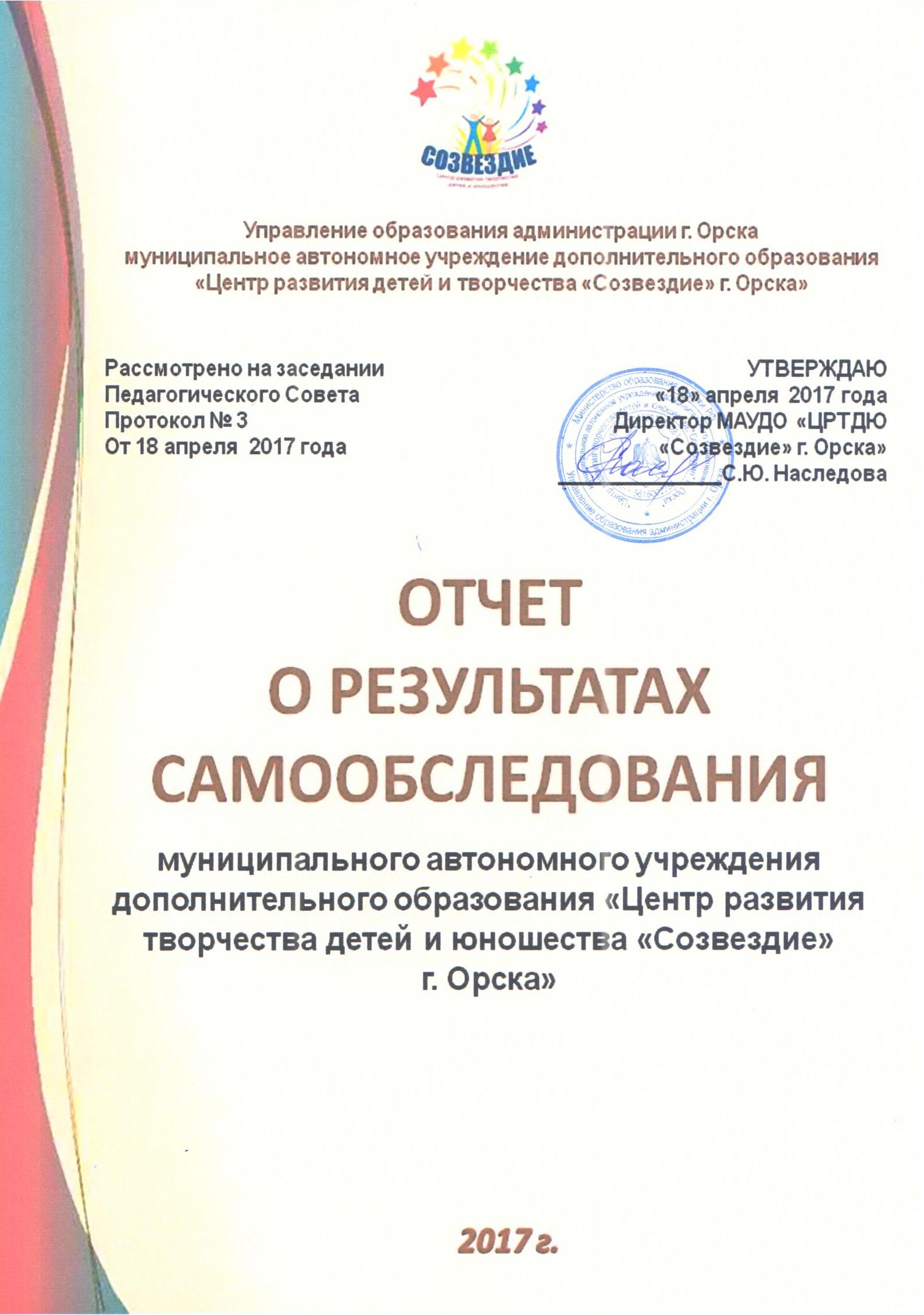 ОТЧЕТ О РЕЗУЛЬТАТАХ САМООБСЛЕДОВАНИЯмуниципального автономного учреждения дополнительного образования «Центр развития творчества детей и юношества «Созвездие» г. Орска»2017 годСамообследование  муниципального автономного учреждения дополнительного образования «Центр развития творчества детей и юношества «Созвездие» г. Орска» проводилось в соответствии с п.3 части 2 статьи 29 Федерального закона от 29 декабря 2012 г. № 273-ФЗ «Об образовании в Российской Федерации», приказом Министерства образования и науки Российской Федерации от 14 июня 2013 г. № 462 «Об утверждении Порядка проведения самообследования образовательной организации», Приказа Минобрнауки России от 10.12.2013 г. № 1324 «Об утверждении показателей образовательной организации, подлежащей самообследованию», приказа Управления образования администрации города Орска от 14.02.2017 г. № 71 «О проведении самообследования образовательной организации в 2017 г», приказа по МАУДО «ЦРТДЮ «Созвездие» г. Орска» от 11.01.2017 г. № 05/01-02 «О создании комиссии  по проведению самообследования учреждения».Отчет составлен по материалам самообследования деятельности МАУДО «Центр развития творчества детей и юношества «Созвездие» г. Орска» за 2016 год. Отчет предназначен для широкой аудитории (сотрудники, родительская общественность, социальные партнеры, СМИ и др.) и представлен в открытом доступе на официальном сайте учреждения в сети интернет: http://sozvezdie-orsk.ruВ процессе самообследования деятельности МАУДО «Центр развития творчества детей и юношества «Созвездие» г. Орска» анализировались:организационно-правовое обеспечение образовательной деятельности;образовательная деятельность учреждения;методическое и информационное обеспечение;воспитательная деятельность учреждения;социально-психологическое сопровождение учебно-воспитательного процесса в учреждении;кадровое обеспечение учреждения и система работы с кадрами;эффективность управления учреждением;финансовое, материально-техническое обеспечение;результативность деятельности учреждения.Исполнители:Наследова С.Ю. директор Хисматова О.В., зам. директора по учебно-воспитательной работе (образовательная деятельность)Редько Д.А., зам. директора по учебно-воспитательной работе (воспитательная деятельность)Скорина В.В. заместитель по АХЧЯкунина С.М, гл. бухгалтер Черникова Н.А. – старший методист Ткаченко Т.В., педагог-психологКонтактные телефоны: (3537) 203464                                         (3537) 203463ОГЛАВЛЕНИЕОбщие сведения об учреждении.Полное наименование: муниципальное автономное учреждение дополнительного образования «Центр развития творчества детей и юношества «Созвездие» г. Орска».Юридический адрес: 462408  г. Орск , ул. Шелухина, 11 А, тел. (3537) 20-34-64.Учредитель: Учредителем Учреждения является муниципальное образование «Город Орск». Функции и полномочия учредителя от имени муниципального образования «Город Орск» осуществляет администрация города Орска в лице: главы города Орска — в части назначения на должность руководителя Учреждения, утверждения его Устава, а также иных полномочий, отнесённых настоящим Уставом и действующими нормативно-правовыми актами к компетенции главы города;  комитета по управлению имуществом города — в части наделения Учреждения муниципальным имуществом и осуществления полномочий собственника имущества, переданного Учреждению в оперативное управление; управления образования администрации города Орска — в части осуществления контроля за уставной и финансово-хозяйственной деятельностью и установления для учреждения муниципального задания в соответствии с предусмотренной настоящим Уставом основной деятельностью. Деятельность учреждения регламентируется лицензией на образовательную деятельность:Е-mail: cdt-orsk@yandex.ru Учреждение имеет свой логотип и web-ресурс: http://sozvezdie-orsk.ruИсторическая справка. Учреждение основано 7 марта 1937 года  как Дом пионеров и школьников.9 мая 1937 года Президиум Орского горсовета постановил присвоить Дому пионеров имя И.В. Сталина. В Доме пионеров работало 4 кружка, в которых занимались 274 учащихся. В годы войны Дом пионеров был закрыт, в здании его расположилась школа № 49. Вновь открылся Дом пионеров лишь в 1943 году.С 1937 по 1949 годы при Доме пионеров работали кружки: авиамодельный, хоровой, драмкружок, кружок народных инструментов. Занятия авиамодельного кружка, руководимого В. Шубиным, посещали будущие Герои Советского Союза Великой Отечественной Войны В. Синчук и Н. Авдеев, которые впоследствии стали летчиками.В 50-е годы созданы объединения краеведения, туризма, фотокружки. В 1957 году при Доме пионеров уже занимались 850 пионеров и школьников. В 1962 году в честь 25-летия Дому пионеров было присвоено имя пионера – героя Володи Дубинина. Изменившаяся политическая и социально-экономическая ситуация в стране способствовала и изменению статуса учреждения, вследствие чего оно было переименовано в 1990 году решением педагогической конференции в «Центр детского творчества им. В.Дубинина», в 2010 году в «Центр развития творчества детей и юношества «Созвездие». В 2012 году учреждение сменило организационно-правовую форму, став автономным. С целью приведения в соответствие с требованиями Федерального закона от 29.12.2012 г. № 273-ФЗ «Об образовании в Российской Федерации» на основании Постановления администрации города Орска Оренбургской области от 11.12.2015г. № 7084-п учреждение переименовано в муниципальное автономное учреждение дополнительного образования «Центр развития творчества детей и юношества «Созвездие» г. Орска» (МАУДО «ЦРТДЮ «Созвездие» г. Орска»).МАУДО «ЦРТДЮ «Созвездие» г. Орска» - одно из старейших учреждений дополнительного образования в городе. В 2017 году учреждению исполнится 80 лет.Учреждение является центром организационно-методической и культурно-досуговой работы дополнительного образования детей в Советском районе города Орска, координатором крупных социально значимых муниципальных и районных мероприятий с людьми разных поколений, активным участником городских, областных целевых программ и проектов по разным направлениям деятельности, в том числе по гражданско-патриотическому воспитанию подрастающего поколения, участником конкурсов профессионального мастерства педагогов дополнительного образования: «Сердце отдаю детям», авторских образовательных программ педагогов дополнительного образования и др.МАУДО «ЦРТДЮ «Созвездие» г. Орска»: награждено Грантом города Орска (2007, 2008 гг.);имеет статус муниципальной опорной площадки по психологическому сопровождению и обеспечению образовательного процесса (приказ УО № 816 от 04.09.2012г.);занесено на Доску Почета г. Орска как лучшее образовательное учреждение (2007, 2013 гг.);победитель областного конкурса учреждений, активно внедряющих инновационные образовательные программы, награжден грантом губернатора Оренбургской области (2013 г.);награждено медалью «Золотой фонд Российского образования» в рамках Национальной премии золотого фонда Российского образования (2014 г.);занесено на Доску Почета Советского района г. Орска, как лучшее образовательное учреждение района (2014г.);включено в Национальный Реестр «Ведущие образовательные учреждения России – 2014»;включено во Всероссийский реестр «Книга Почета» - 2015»;включено в Национальный Реестр «Ведущие образовательные учреждения России – 2015»;из 3777 участников стали Лауреатом "Всероссийской выставки образовательных учреждений 2015-2016".Постоянно и динамично развиваясь, приобретая все более современные черты, остаётся верным своим традициям. Уважение к ребёнку, педагогическая поддержка его развития, активное взаимодействие педагогов с семьёй, служение во благо родного города. Вся деятельность неразрывно связана укреплением авторитета учреждения в районе и городе. Задачи повышения эффективности и качества образования, внедрения в образовательный процесс новаторских методик и передовых инновационных технологий остаются наиболее приоритетными. Стратегия развития Центра тесно сопрягается со стратегией экономического и социального развития РФ на период до 2020 года.Разноплановая и содержательная деятельность учреждения обеспечивает: для учащихся района – приобретение практических навыков в творческой деятельности, развитие культуры, формирование необходимых личностных качеств и социальных компетентностей;для сотрудников – повышение имиджа, профессионального уровня, квалификации;для учреждения – выполнение ведущей роли в развитии социума района.Структура учреждения.ЦРТДЮ «Созвездие» имеет в своей структуре 8 детских клубов по месту жительства, расположенных во всех микрорайонах Советского района г. Орска.Деятельность учреждения обеспечивают:5 отделов (художественно-эстетический «Дизайн», художественно-музыкальный «Дебют», общеобразовательный «Развитие», физкультурно-спортивный «Рекорд», отдел воспитательной и культурно-досуговой деятельности «Досуг»).Информационно-методический кабинет.Психологическая служба.Служба административно-хозяйственной работы.Взаимодействие с социальными партнерами. МАУДО «ЦРДТЮ «Созвездие» г. Орска» предоставляет дополнительные образовательные услуги детям, проживающим в Советском районе г. Орска. В районе сформирована социальная инфраструктура с достаточно широкой сетью учреждений: Дом культуры железнодорожников, библиотеки (взрослые, детские), музыкальные школы; спортивные комплексы; учреждения здравоохранения (поликлиники, больницы, аптеки) Внешнее взаимодействие осуществляется:с администрацией Советского района г. Орска, ГУВД г. Орска, Отдел социальной защиты населения Советского района в г. Орске, Отдел полиции № 2 г. Орска, пограничная часть г. Орска, ЛОВД г. Орска и т.д.со школами (СОШ №№ 23, 37, 17, 51, 49, 20, 24\1, 24\2, 53, 22, 88, 5,  гимн.№1, гимн №3),с учреждениями дополнительного образования (ДШИ №1, №2), детскими садами (№№ 25, 115, 16), с учреждениями начального профессионального образования (ОИК, ТТТ, ОКИ, Техникум транспорта г. Орска),  с культурно-досуговыми учреждениями (ДК «Железнодорожников», клуб «Надежда», клуб «Юность», библиотека им. Т.Г. Шевченко).Организация учебного процесса.Прием детей в объединения осуществляется без предварительного отбора, с учетом возрастных и физиологических возможностей обучающихся, их интересов и уровня притязаний. Каждый ребёнок имеет право заниматься в нескольких объединениях, выбирая их по собственному желанию. Обучающиеся в объединения принимаются на основании заявления родителей (законных представителей) или личного заявления (для детей с 14 лет) и заключения договора. Для зачисления в объединения спортивной направленности и хореографии каждый ребенок должен представить справку от врача о состоянии здоровья с заключением о возможности заниматься по избранному профилю. Деятельность детей осуществляется по группам, индивидуально и всем составом объединения, как одновозрастных, так и в разновозрастных объединениях по интересам, в которых занимаются дети от 5 до 18 лет. В работе объединений могут принимать участие родители, без включения в списочный состав и по согласованию с педагогом. Занятия детей могут проводиться в любой день недели, включая воскресные дни и каникулы. Занятия в детских объединениях проводятся по 1-3 часа в день с 10-15 минутным перерывом для отдыха через каждые 40 минут, 1-3 раза в неделю в соответствии с расписанием, утверждённым директором учреждения. При проведении занятий с детьми дошкольного возраста продолжительность академического часа сокращается до 30 минут.Работа с детьми организуется в течение всего календарного года. Комплектование детских объединений (организационный период) проводится с 1 по 09 сентября. Учебные занятия начинаются с 10 сентября и заканчиваются 20 мая. В каникулярное время Центр может создавать различные объединения с постоянным или переменным составом на своей базе и базе образовательных учреждений района. График работы учреждения:Понедельник – суббота с 08.00 до 21.00Обеденный перерыв с 13.00-13.30Выходной день – воскресенье.Материально-техническое обеспечение.Материально-техническое обеспечение воспитательно-образовательного процесса: общее количество учебных кабинетов − 55; занятость учебных кабинетов в течение недели – 100 %; соответствие учебных кабинетов СанПиН − 100%; обеспечение образовательного процесса оборудованием − 100%.Цель деятельности ЦРТДЮ «Созвездие»:Основной целью учреждения является – формирование и развитие творческих способностей детей, удовлетворение их индивидуальных потребностей в интеллектуальном, нравственном и физическом совершенствовании, формирование культуры здорового и безопасного образа жизни, укрепление здоровья, организация их свободного времени, а также, обеспечение адаптации детей к жизни в обществе, профессиональной ориентации, выявление и поддержка детей, проявивших выдающиеся способности. Основные задачи:  обеспечение необходимыми условиями для личностного развития, укрепления здоровья, профессионального самоопределения и творческой деятельности обучающихся в возрасте до 18 лет;  адаптация обучающихся к жизни в обществе;  формирование общей культуры;  организация содержательного досуга;  организация и проведение культурно-досуговых мероприятий;  организация массовой работы, осуществление поисков современных форм культурно- досуговой деятельности для всех возрастных категорий при взаимодействии с различными учреждениями города;  организация методической работы, направленной на совершенствование программ, образовательного процесса, форм и методов деятельности творческих объединений,  профессионального мастерства педагогических работников.Цель в 2016 году: создание организационных, экономических и методических условий для обеспечения функционирования и развития  креативной среды как возможности раскрытия личностного творческого потенциала, самореализации, повышения качества, доступности и конкурентоспособности в интересах учреждения,  обучающихся, их родителей, социальных партнёров и общества в целомЗадачи учреждения в 2016 году:Реализация программы развития ЦРТДЮ «Созвездие» на период 2016-2020 гг. Выполнение муниципального задания в полном объеме. Повышение эффективности и качества дополнительного образования.Проведение мониторинга качества образовательной и воспитательной  деятельности. Поддержка способных и талантливых детей,  и  детей с особыми образовательными потребностями. Продолжить воспитательную работу  по приоритетным направлениям программы развития воспитательной компоненты. Повышение профессиональной компетентности педагогических работников. Поддержка педагогических работников посредством стимулирования их деятельности. Продолжить работу по созданию позитивного имиджа учреждения, привлекательности среды ЦРТДЮ  для партнеров, семьи, общественности. Расширение социальных связей с учреждениями района, города, региона и др. Сохранение и обновление лучших традиций ЦРТДЮ. Совершенствование материально-технической базы. Цели и задачи достигаются через обеспечение современного качества, доступности и эффективности созданных образовательных программ Центра на основе сохранения лучших традиций внешкольного воспитания и дополнительного образования; через сохранение и развитие единого культурного и информационного пространства района, создание условий и механизмов стабильного развития учреждения в целом.Организационно-правовое обеспечение Управление МАУДО «ЦРТДЮ «Созвездие» г. Орска» осуществляется в соответствии с нормативными правовыми актами, действующими в Российской Федерации, и строится на принципах единоначалия и самоуправления. Деятельность учреждения осуществляется в соответствии с нормативно-правовыми документами.Федеральные:Конституция Российской Федерации (принята 12.12.1993г.)Закон РФ от 26.12.2012 №273-ФЗ "Об образовании в Российской Федерации"Концепция духовно-нравственного развития и воспитания личности гражданина РоссииКонвенция о правах ребенка (принята резолюцией 44/25 Генеральной Ассамблеи ООН от 20 ноября 1989 года, вступила в силу для СССР 15.09.1990); Постановление Главного государственного санитарного врача РФ от 4 июля 2014 г. N41 г. Москва "Об утверждении СанПиН 2.4.4.3172-14 «Санитарно-эпидемиологические требования к устройству, содержанию и организации режима работы образовательных организаций дополнительного образования детей»Приказ Минобрнауки РФ от 29.08.2013 года № 1008 «Об утверждении Порядка организации и осуществления образовательной деятельности по дополнительным общеобразовательным программам»Концепция долгосрочного социально-экономического развития до 2020 года, раздел III «Образование» (одобрена Правительством РФ 1 октября 2008 года, протокол №36)Указ Президента РФ от 01.06.2012 №761 «О Национальной стратегии действий в интересах детей на 2012-2017 годы»Программа развития воспитательной компоненты в общеобразовательных учрежденияхНациональная образовательная инициатива «Наша новая школа» от 04 февраля 2010 года Пр-271.Концепция общенациональной системы выявления и развития молодых талантов (утверждена Президентом РФ 03.04.12 № ПР-827)Письмо Минобразования РФ «О примерных требованиях к программам дополнительного образования детей» от 11.12.2006 № 06-1844 Проект Минобрнауки России «Методические рекомендации по проектированию дополнительных общеобразовательных общеразвивающих программ» от 18.11.2015 г. №09-3242.Государственная программа РФ «Развитие образования на 2013-2020 годы»Концепция развития дополнительного образования (от 4.09.2014г. №1726-р)План мероприятий («дорожная карта») «Изменения в отраслях социальной сферы, направленные на повышение эффективности образования и науки», (утв. распоряжением Правительства РФ от 30.12.12 № 2620-р)Региональные:Закон Оренбургской области от 06 сентября 2013 года № 1698/506-V-ОЗ «Об образовании в Оренбургской области»Закон Оренбургской области «О мерах по предупреждению причинения вреда физическому, психическому, духовному и нравственному развитию детей на территории Оренбургской области» от 16 декабря 2009 годаРегиональная программа развития воспитательной компоненты в общеобразовательных организациях Оренбургской области.Государственная программа «Развитие системы образования Оренбургской области» на 2014-2020 (Постановление правительства Оренбургской обл. от 28.06. 2013 №553- п.п.)Муниципальные:Муниципальная программа города Орска «Культура города Орска на 2014-2020 годы»Постановление администрации г. Орска от 29.03.2016   № 1509-п «О внесении изменений в постановление администрации города Орска от 30 октября . № 7935-п «Об утверждении муниципальной программы «Развитие образования в городе Орске в 2014-2020 годах»Постановление администрации города Орска от 20.12.2011 г. № 8641-п «Об утверждении административного регламента администрации города Орска по предоставлению муниципальной услуги «предоставление дополнительного образования детям в муниципальных образовательных учреждениях дополнительного образования детей муниципального образования «Город Орск» Учрежденческие:Программа развития учреждения на 2016-2020г.г.Локальные акты (положения)Учебный планДополнительные общеобразовательные общеразвивающие программыКоординационный план работы учреждения.Характеристика уставных документов и текущей документацииВсе мероприятия (Педагогические советы, Методические советы, Методические объединения отделов, совещания детских клубов по месту жительства, оперативные совещания и др.) проводятся в соответствии с утвержденным в ЦРТДЮ «Созвездие» годовым планом работы. Каждый месяц текущие вопросы деятельности учреждения решаются на совещании при директоре, в котором принимают участие заместители директора, руководители структурных подразделений и главный бухгалтер. Органами самоуправления Учреждением является Педагогический совет,  Совет Центра, компетенции, которых определяет Устав Учреждения. В учреждении функционируют отделы, которые создаются, и ликвидируется на основании приказа директора. Учебный план, расписание занятий, содержание журналов учета работы педагогов дополнительного образования, ДООП, календарно - тематические планы отвечают требованиям к учреждениям дополнительного образования, обеспечивая государственные гарантии прав обучающихся на доступность дополнительного образования. Учреждение обеспечивает открытость и доступность достоверной и актуальной информации о себе и предоставляемых образовательных услугах путем ведения официального сайта в информационно-телекоммуникационной сети «Интернет» и размещения на нем перечня сведений, установленного федеральным законодательством.Вывод: Учреждение обеспечено необходимыми организационно-правовыми документами на ведение образовательной деятельности, реальные условия которой соответствуют требованиям, содержащимся в них. В 2017 году необходимо провести ревизию нормативно-правовой базы, по мере необходимости обновить или внести изменения и дополнения в локальные акты учреждения в соответствии с новыми требованиями.Обучающиеся и система работы с ними.Характеристика контингента обучающихся.Численность учащихся в отчетном периоде по программам дополнительного образования составила 4239 человек с учетом обучения в нескольких объединениях (в 2015 г. – 4466 человека). Из них: одаренных – 616 (506) человек; с ограниченными возможностями здоровья – 12 (13) человек.  В 2016 году было организовано 328 групп (322) обучающихся, с общим охватом учащихся без учета обучения в нескольких объединениях – 3120 (3250) человек.Охват учащихся (учитываются все дети, занимающиеся в нескольких объединениях – 4239 человек) по направлениям образовательной деятельности составил:Незначительное изменение численности обучающихся по всем направлениям произошло по объективным причинам:увольнение основных педагогов: Казакова Н.А., Свердюков В.В., Флядер Е.П., Отинова Е.Е., Бахтеева А.Р.отпуск по уходу за ребёнком педагогов: Максютовой Н.С., Симоненко П.В., Гербер А.А., Парамоновой Ю.С., Редько Д.А.в связи увеличением социального заказа и открытия новых объединений: «Силовое троеборье», «ОФП», «Волейбол», «Шахматы», «Волшебная мозаика». В Центре занимаются дети разных социальных категорий.Социальный состав:Возрастная характеристика детских коллективов:Возрастной состав контингента обучающихся - 4239 с учетом обучения в нескольких объединениях   представлен следующим образом:Изменение количества учащихся -   естественный переход детей из одной категории в другую, в рамках дополнительных общеразвивающих программ. Основная масса обучающихся – это дети в возрасте от 7 до 10 лет.Гендерный состав учащихся:Из  3120  учащихся, посещающих Центр (без учета посещений нескольких объединений) Сохранность детского контингентаСохранность контингента за отчетный период составила 97,6 %.  Достаточно высокая сохранность контингента характерна для объединений:занимающихся командным видом спорта «Футбол», «Волейбол»; в танцевальных коллективах «Овация», «Восторг»; в объединениях организованных на базе школ, реализующих программы в рамках ФГОС. В объединениях «Силовое троеборье», «Браво», старшая группа «Овация» сохранность контингента снизилась по сравнению с прошлым годом в связи с тем, что обучающиеся приходят заниматься в полном среднем возрасте, не  успевая заканчивать обучение, достигают 21 –летнего возраста, переставая в соответствии с Уставом учреждения, являться обучающимися МАУДО «ЦРТДЮ «Созвездие» г. Орска». Снижен процент сохранности в некоторых  объединениях в связи с ежегодными изменениями  учебных смен в общеобразовательных организациях.Количество обучающихся, получивших свидетельства об окончании дополнительного образования в 2016 году:Всего выпускников   847 (791) человек, из них, получили свидетельства, установленного учреждением образца – 187 (147) человек:Результаты детских достижений.Существенным показателем повышения качества обучения является результативность  участия обучающихся в конкурсах, выставках, фестивалях, олимпиадах, НПК и др. Участие детских коллективов в российских и международных мероприятиях в 2016годуПобеды обучающихся в конкурсах - показатель эффективности дополнительных общеобразовательных общеразвивающих  программ и высокого уровня преподавания. Работа с одарёнными детьми  определена как приоритетное направление в деятельности Центра на ближайшие годы. Самая высокая результативность у обучающихся художественной направленности.  Все победы подтверждены наградными документами, где вписаны целые коллективы детей. Количество участников и победителей (индивидуальные и коллективные) в мероприятиях разного уровня в 2016 годуРезультативность в количественном выражении за 3 годаВ основе данных  побед лежит  кропотливая работа педагогов дополнительного образования с обучающимися и с их родителями.  Следует отметить:наиболее высокая результативность (и количественный и качественный показатели) в студии вокального мастерства «Феерия» (Зубова Р.А.). Стабильно высокая результативность в танцевальных коллективах «Овация» (Ермоленко К. В.), «Восторг» (Рудакова В.С.), театральном коллективе «Кукляндия» (Малюченко Н.Л.); объединениях «Аз, буки, веди» (Евсюкова Л.Н.), «English Land» (Рожкова Т.В.), «Золотая кисточка» (Тиссен И.В.), «»Чудесница» (Севостьянова Н.В.), «Золотая игла» (Гуркова Л.А.), студия «Декор» (Гладких Т.В.). Активными участниками олимпиад и конкурсов становятся обучающиеся ЦРР «Семицветик».уменьшился  количественный показатель результативности в  отделе «Рекорд», что связано с участием в соревнованиях юношей, достигших 22 года и старше. Учет результативности по таким участникам с 2016 года не ведется. одна из основных причин снижения количества участия в мероприятиях различного уровня как очного, так и заочного, связано с увеличением платы за участие в конкурсах  и соответственно низкой платежеспособностью населения   города.Наряду с этим: необходимо активизировать участие в конкурсах и соревнованиях обучающихся клуба юных моряков им. И. Кузнецова (педагог Яценко В.В.) и ЦРР «Семицветик» (педагог Стыценкова С.А.). Необходимо увеличить охват обучающихся, активно принимающих участие в олимпиадах и конкурсах различного уровня, так как это способствует выявлению одаренных детей, независимой оценки качества обучения, повышению мотивации обучающихся, внедрению инновационных педагогических технологий в образовательный процесс.Вывод: В учреждении  созданы условия для  возникновения у детей интереса к  творчеству, педагогу, к обучению, сформирована устойчивая мотивация на окончание программного курса, выбранного объединения. По результатам мониторинга отмечается высокая заинтересованность родителей и педагогов в качестве дополнительного образования детей.  Учреждение отвечает показателям качества образовательного процесса, что отражено в высокой результативности.В целом показатели результативности находятся на высоком уровне. Отмечается увеличение количественного показателя участвующих в конкурсах. Творческие коллективы активнее принимают участие в очных и заочных конкурсах. Увеличился качественный показатель результативности, возросло количество 1 мест на международном, всероссийском и городском уровнях. Образовательная деятельность учреждения.Образовательный процесс  в ЦРТДЮ «Созвездие» представляет собой специально организованное взаимодействие педагогов и обучающихся в едином образовательном временном пространстве, направленном на решение оптимальных задач обучения, воспитания и развития личности.  В образовательной деятельности учреждения решались следующие задачи:Выполнение муниципального задания в полном объеме. Решение данной задачи просматривается в:100% освоение дополнительных общеобразовательных общеразвивающих программ в 2016 учебном году, что было выявлено в результате тематического контроля руководителями структурных подразделений в мае и декабре 2016 года;проведении в апреле - мае 2016 года итоговой аттестации  192 обучающихся. Образовательная деятельность осуществляется во время, свободное от занятий детей в общеобразовательных учреждениях, на основании утвержденного  учебного плана, расписания занятий, дополнительных общеобразовательных общеразвивающих программ.Продолжительность обучения определяется дополнительной общеобразовательной общеразвивающей программой.В 2016 году были сформированы 328 (322) учебных групп, в которых реализовывались 72 (69) дополнительных общеобразовательных программы. Структура образовательной деятельности  представлена следующим образом:Объединение может состоять из нескольких учебных групп, сформированных в соответствии с характером деятельности, возрастом обучающихся, условиями работы, программой, психолого-педагогическими рекомендациями и требованиями санитарно- эпидемиологических правил и нормативов.Для наиболее полного удовлетворения образовательных потребностей детей, проявляющих повышенный интерес и способности по изучаемому направлению деятельности, педагог может создать творческую группу с числом обучающихся не менее 6 человек. В группу могут приниматься обучающиеся разных годов обучения. При успешном освоении программы, разрешается переводить обучающихся в группы более старшего года обучения в течение всего учебного года.С детьми, имеющими ограниченные возможности здоровья, проводится индивидуальная работа, как в учреждении, так и по месту жительства.Для широкого привлечения обучающихся к дополнительному образованию педагог может создавать группы с переменным составом детей. Количественный состав таких групп должен соответствовать нормам, изложенным выше.Для наиболее полного удовлетворения образовательных потребностей детей педагог может вести индивидуальную работу с детьми, занимающимися исследовательской и творческой деятельностью, по рекомендации методического совета и на основании приказа директора.Для более эффективного обучения разрешается деление учебных групп на подгруппы,  звенья меньшим составом. Учебные занятия могут проводиться по группам, подгруппам, индивидуально или всем составом объединения.Для наиболее полного удовлетворения прав детей и их образовательных потребностейразрешается в течение учебного года изменение персонального состава объединений при сохранении общего числа обучающихся к концу учебного года не менее 70%.В учреждении ведется подготовка коллективов на звание «Образцовый творческий коллектив». В настоящее время звание  имеют:  Танцевальный коллектив «Акварельки» (педагог высшей кв. категории Назарикова А.В.);Театральное объединение «Кукляндия» (педагог высшей кв. категории Малюченко Н.Л.).Творческое объединение «Золотая игла» (педагог первой кв. категории Гуркова Л. А.).В  2017 году  подготовлены  и отправлены документы на творческий коллектив «Овация» (педагог высшей кв. категории Ермоленко К.В.).Программно-методическое обеспечение образовательного процесса.Сегодня программа дополнительного образования – это документ эффективного экономического управления образовательным процессом, основанный на персонификации финансирования, «обеспечивающий поддержку мотивации, свободу выбора и построения образовательной траектории участников дополнительного образования». (Концепция развития дополнительного образования детей (Распоряжение Правительства РФ от 4 сентября 2014 г. № 1726-р). Современному обществу нужны дополнительные общеобразовательные программы не только по содержанию соответствующие современному уровню развития науки, техники, культуры, экономики, технологий и социальной сферы, но и предусматривающие создание условий для личностного развития учащихся; их позитивной социализации; социального, культурного, профессионального самоопределения и творческой самореализации; формирования у учащихся универсальных учебных действий (личностных, регулятивных, познавательных, коммуникативных); приобретение учащимися практико-ориентированных знаний, умений и навыков, развертывание поля социально-профессиональных проб, достижение личного и профессионального успеха.На основании вышеизложенного в 2016 году была продолжена работа по обновлению дополнительных общеобразовательных общеразвивающих программ (ДООП) с учётом нормативных документов, регламентирующих содержание, роль, назначение и условия реализации программ дополнительного образования.Особое внимание уделяется поддержке каждого конкретного педагога в процессе формирования целей и ценностных ориентаций, стремление к непрерывному самообразованию, профессиональному росту, к высокому качеству результатов своего труда, а также совершенствованию механизмов обновления содержания дополнительного образования, через создание и внедрение новых познавательных программ на всех уровнях системы образования.Методическое обеспечение образовательного процесса Центра реализуется через: 72 дополнительные общеобразовательные общеразвивающие программы (в прошлом году – 69 программ) по 5 направленностям: Техническая – 1Физкультурно-спортивная – 7Художественная – 36Социально-педагогическая – 27Естественнонаучная – 1Они полностью ориентированы на взаимодействие с различными областями жизнедеятельности ребёнка – семьёй, школой, социумом и направлены на:формирование творческих способностей, обучающихся;удовлетворение индивидуальных потребностей, обучающихся в интеллектуальном, художественно-эстетическом, нравственном и интеллектуальном развитии, а также в занятиях физической культурой и спортом;формирование культуры здорового и безопасного образа жизни, укрепления здоровья обучающихся;выявление и поддержка талантливых обучающихся;создание и обеспечение необходимых условий для личностного развития, укрепление здоровья; и творческого труда обучающихся;социализацию и адаптацию обучающихся в обществе; формирование общей культуры детей;воспитание гражданской позиции патриотизма у подрастающего поколения;приобщение к здоровому образу жизни и безопасной жизнедеятельности. Самыми популярными по-прежнему остаются программы следующих направленностей: художественной (в прошлом году было 36 программ) и социально-педагогической (в прошлом году –25) программ. Физкультурно-спортивная направленность – 7 программ (было 6). Недостаточно в Центре программ технической и естественнонаучной направленностей – всего по одной. Каждую программу сопровождает информационная карта, в которой указано название программы, направление образовательной деятельности, дана краткая аннотация на программу, указан перечень методических приложений к программе, сведения о разработчике и дата утверждения. Данную информацию можно увидеть на сайте по адресу http://sozvezdie-orsk.ru/o-czentre/obrazovanie.html (Аннотации к дополнительным общеобразовательным программам 2016 – 2017 учебного года).Сведения об участии в реализации внеурочной деятельностиВ 2016 году в рамках участия в реализации внеурочной деятельности для детей 6,6 – 11 лет на основе сетевых договоров осуществляется сотрудничество с целью формирования общей культуры, развития творческих способностей, удовлетворения индивидуальных потребностей в нравственном и интеллектуальном развитии, поддержки талантливых учащихся, социализации и адаптации, учащихся к жизни в обществе. Сотрудничество в этом направлении осуществляется с 7 общеобразовательными организациями (СОШ  №№ 23, 37, 17, 51, 20, гимн.№1, гимн №3). В прошлом году было 14. Образовательная деятельность осуществляется через 10 дополнительных общеобразовательных программ (14 педагогов) по трём направленностям: 2 программы физкультурно-спортивной направленности («Шашки + шахматы» и «ОФП»); 6 программ художественной направленности («Мелодия», «Юные художники», «Волшебная акварель», «Художественное творчество», «Рисуем вместе», ДПТ «Чудесница»); 2 программы социально-педагогической («Азбука добра», «Азбука общения»).По сравнению с прошлым годом уменьшилось как количество образовательных организаций (было 14 – стало 7), так и количество реализуемых в них программ (было 17 – стало 10), уменьшилось и количество детей до 770 обучающихся (было 2643).Сведения о различных видах, реализуемых дополнительных общеобразовательных общеразвивающих программах:для одарённых детей от 7 до 21 года реализуется 17 ДОО программ (в прошлом году было меньше 15);для детей с ограниченными возможностями здоровья от 5 до 11 лет (ОВЗ) – 2 ДОО программы (количество программ осталось на прежнем уровне);для детей 7– 18 лет с асоциальным поведением –19 ДОО программ (по сравнению с прошлым годом – на 1 больше);профессионально-ориентированных (из числа общеразвивающих) для детей 7 – 21 года – 4 ДОО программы (в прошлом год было только 2);программа инклюзивного образования для детей 5 – 7 лет –1 ДОО программа (на прежнем уровне с прошлым годом).Работа по коррекции всех имеющихся в банке программ:Выделены основания проектирования и реализации дополнительных общеобразовательных общеразвивающих программ (В соответствии с параграфом IV «Концепции развития дополнительного образования детей»):свобода выбора образовательных программ и режима их освоения;соответствие образовательных программ и форм дополнительного образования возрастным и индивидуальным особенностям детей;вариативность, гибкость и мобильность образовательных программ;разноуровневость (ступенчатость) образовательных программ;модульность содержания образовательных программ, возможность взаимозачёта результатов;ориентация на метапредметные и личностные результаты образования;творческий продуктивный характер образовательных программ;открытый и сетевой характер реализации.Начата работа по изменению структуры ДООП (на основании ст.2 п.9 Федерального закона от 29.12.2012 г. № 273-ФЗ «Об образовании в Российской Федерации»).Разработаны и утверждены на МС №1 от 20 сентября 2016 года следующие методические документы:Положение о дополнительной общеобразовательной общеразвивающей программе МАУДО «ЦРТДЮ «Созвездие» г. Орска» МС №1 от 12 .09.2016 г.Положение «О порядке внутреннего и внешнего рецензирования дополнительных общеобразовательных общеразвивающих программ» Клише для проектирования дополнительных общеобразовательных общеразвивающих программ в соответствии с Методическими рекомендациями по проектированию дополнительных общеразвивающих программ (включая разно уровневые программы) Письмо Минобрнауки РФ от 18.11.2015 № 09-3242 «О направлении информации».На основании данных документов структура новой дополнительной общеобразовательной общеразвивающей программы включает:Комплекс основных характеристик программы: - пояснительная записка; - цель и задачи программы; - в учебный план (добавлены формы контроля);- содержание программы  с учётом работы в летний период (летний блок на 6 недель);- планируемые результаты (для дошкольников – это целевые ориентиры (ФГОС ДО – 4.6), для обучающихся с ограниченными возможностями здоровья (ОВЗ) – базовые учебные действия).Комплекс организационно-педагогических условий:- календарный учебный график (является обязательным приложением к программе); - условия реализации программы; - формы аттестации; - оценочные материалы; - методические материалы;- список литературы.Приложение к образовательной программеАнализ программ показал, работа по созданию ОМК к дополнительным образовательным программам педагогами ведётся. Значительная часть педагогов сегодня живут в режиме творческого поиска, создают накопительный материал к ОМК, но контрольно-измерительные материалы к программам разработаны не на все годы обучения. За отчетный период разработаны 9 новых программ:  ДООП «Шашки + шахматы» (Яровик Ю.И.); ДООП «Общая физическая подготовка» (Саввон Т.И.); ДООП «Футбол» (Пучкин В.А.); ДООП по вокалу «Гармония» (Гребешковой Е.А.); ДООП циркового коллектива «Арлекин» (Анохин Н.Н.); ДООП «Школа разножанрового вокала» (Зубова Р.А.); ДООП по хореографии «Топотушки» (Рудакова В.С.); ДООП «Ажурная  петелька» (Ургенешбаева И.И.); ДООП «Discover English»(Ткаченко Т.В.).В 2016 году проведена коррекция следующих программ: ДООП «Стилизованный народный танец» (Ермоленко К.В.); ДООП «Выжигание по ткани и художественный труд» (Гуркова Л. А., Севостьянова Н.В.); ДООП для неорганизованных детей дошкольного возраста «Семицветик» (педагоги ЦРР); ДООП «Путешествие по Лингвинии» (Евсюкова Л.Н.);  ДООП «Я хочу танцевать» (Сентюрина Е.В.).В 2016 году 46 педагогами велась работа с обучающимися разных категорий (одаренные, с ограниченными возможности здоровья и др.) по 194 индивидуальному образовательному маршруту (ИОМ) (в прошлом году – 181).  Разработаны и реализованы ИОМы по 5 направленностям: художественная, физкультурно-спортивная, социально-педагогическая, техническая, естественнонаучная: Основной формой организации и оформления результатов мониторинга по ИОМам являются, разработанные в ЦРТДЮ «Созвездие» диагностические карты результатов обучения и личностного развития ребёнка. По результатам работы с одаренным ребенком, занимающегося по ИОМу, формируется портфолио достижений обучающегося.  Мониторинг работы педагогов по использованию индивидуальных образовательных маршрутов для одарённых детей показал высокий уровень личностного роста обучающихся. Индивидуальное обучение ребенка с ОВЗ обеспечивается посредством разработки целой системы, ориентированной на конкретного ребенка. Составляется индивидуальное учебное расписание ребёнка, которое согласовывается с родителями. Учитываются  периоды активности и спада работоспособности ребёнка. На основании дополнительной общеобразовательной общеразвивающей  программы для детей с ОВЗ педагоги разрабатывают индивидуальное учебно-тематическое планирование для каждого ребенка, в котором намечены зоны ближайшего развития ребенка. Педагог, организуя творческую деятельность ребенка, независимо от диагноза ребенка, создает условия, способствующие проживанию ребенком состояния удовлетворения собой через создание ситуации успеха, так как без ощущения успеха у ребенка пропадает интерес к деятельности, соответственно, не происходит развитие его творческих способностей. Мониторинг работы педагогов, использующих ИОМы, который осуществляется два раза в год, показывает высокий уровень личностного роста обучающихся, сохранение психического здоровья обучающихся, рост персональных достижений учащихся, отмеченный дипломами и грамотами на мероприятиях различного уровня, выполнение нормативов по разрядным ступеням и др.Вывод: Работа по корректировке программ проведена на достаточном уровне. На следующий год продолжить обновление программного обеспечения по ключевым позициям: Соответствие дополнительных общеобразовательных программ современному уровню развития науки, техники и искусства. Продолжить  ежегодную коррекцию и обновление содержание и условий реализации  программ на основании ФЗ «Об образовании в Российской Федерации» и Приказа Минобрнауки РФ №1008, Проекта Минобрнауки России «Методические рекомендации по проектированию дополнительных общеобразовательных общеразвивающих программ» от 18.11.2015 г. №09-3242.Диверсификация образовательных программ. Увеличение разнообразия, расширение ассортимента программ. Обратить внимание на тот факт, что в Центре только по одной программе естественнонаучной и технической направленностей.Осуществление уровневой классификации образовательных программ дополнительного образования детей. В соответствии с параграфом IV «Концепции развития дополнительного образования детей» при проектировании программ учитывать разноуровневость (ступенчатость) образовательных программ (стартовая, базовая, продвинутая ступени).Расширение контингента учащихся, осваивающих дополнительные общеобразовательные программы.Информационно-техническое оснащение образовательного процесса.В 2016 году продолжилась работа по сопровождению методических форумов наглядным информационным материалом. За отчетный период банк пополнился на 16 мультимедийных презентаций. В таблице представлен перечень демонстрационных материалов и мероприятий.Перечень демонстрационных материалов, разработанных в ЦРТДЮ в 2016 годуВывод: внедрение компьютерных технологий в деятельность всех звеньев Центра является неотъемлемой частью модернизации образовательно-воспитательного процесса. Издательская деятельность, выпуск методической продукцииДля организации информационной поддержки педагогических сотрудников Центра по приоритетным проблемам развития образования в методический фонд за 2016 год поступило 105 экземпляров периодической печати (в 2015 – 103).В учреждении издается информационно-методический журнал «Уникум» с 1999 года, где представляется опыт работы педагогического коллектива Центра. В 2016 году было проведено два заседания Редакционного совета, на котором рассматривались вопросы по выпуску информационно-методического журнала «Уникум №1 (39) 2016 г. №.2 (40) 2016.Авторами материалов, публикуемых в журнале, являются педагоги дополнительного образования, педагоги-организаторы, психологи, методисты, руководители структурных подразделений, заместители директора по УВР, директор. Издательская деятельность осуществлялась в соответствии с планом на 2016 год, было выпущено 60 единиц методической продукции (методические рекомендации, разработки, сборники, сценарии, статьи, конспекты занятий) /Таблица/. Выпущенная методическая продукция предназначена для теоретического и практического применения в образовательной и воспитательной деятельности педагогических, методических и руководящих работников в учреждениях общего и дополнительного образования детей. Перечень методических материалов, изданных в ЦРТДЮ в 2016 годуВыпуск методической продукции  по воспитательной деятельности:Популяризация педагогического опыта в 2016 году.В 2016 учебном году деятельность педагогов и обучающихся ЦРТДЮ «Созвездие» освещалась через публикации на страницах городских и областных изданий, в передачах ТВ программ, а также на различных сайтах, что способствовало привлечению внимания жителей г. Орска к деятельности МАУДО «ЦРТДЮ «Созвездие» г. Орска»: «Орская газета» -5 единиц; «Орская хроника» - 6 единиц;Сайт Орск.ru («ГТРК «Евразия») –5 единиц.На сайте ЦРТДЮ «Созвездие» также были опубликованы информационные материалов о деятельности учреждения.Мониторинг качества образования.Основными критериями качественного образования на уровне нашего учреждения являются: банк дополнительных общеобразовательных общеразвивающих программ (ДООП), содержание которых обеспечивает развитие детей в соответствии с их образовательными и жизненными потребностями (72 программы); высокая степень приближения практико-ориентированной части содержания ДООП к требованиям потенциальных заказчиков, на которых ориентируется учреждение;достаточный уровень освоения детьми выбранных ими образовательных программ и  полнота их реализации (100 %); высокий уровень удовлетворенности обучающихся результатами обучения (98,1 %).В феврале на Педагогическом совете «Оценка качества дополнительных образовательных услуг» коллективом были рассмотрены современные средства и методы отслеживания качества образования и воспитания. Результатом стало проведение  заседаний МО отделов с активным участием педагогов «Формативное  оценивание учебных достижений обучающихся творческих коллективов», на котором была раскрыта сущность формативного оценивания, рассмотрены  условия его применения, педагоги ознакомились с современными техниками  формативного оценивания и поделились опытом их использования на занятиях,  После обсуждения были приняты единые диагностические процедуры  в учреждении.Основными параметрами образовательных  достижений обучающихся выступают: уровень освоения детьми содержания изучаемого предмета, устойчивость интереса детей к выбранному направлению деятельности. Формирование у обучающихся  всех  годов обучения основных общеучебных компетентностей оценивались через учебно-интеллектуальные, коммуникативные, организационные компетенции и составили 98%. Данный показатель не соответствует  стопроцентной   сформированности в области формирования учебно-интеллектуальных компетенций, в частности осуществление учебно-исследовательской работы (писать рефераты, проводить исследования, работать над проектом и пр.)Личностные достижения обучающихся определяются направленностью и динамикой личностных изменений, уровнем нравственного развития обучающихся, приобщением их к культурным ценностям (мировым, российским, региональным), уровнем творческой активности детей и практической реализации творческих достижений. Для достижения данных критериев создаются условия  адаптации, социализации, реабилитации детей и подростков; педагогической коррекции; профессионального самоопределения ребенка.Проведенный мониторинг результатов обучения отобразил следующие измеряемые показатели: теоретическая подготовка, практическая подготовка, основные общеучебные компетентности и развитие качеств личности обучающихся. По итогам мониторинга выявлено следующее:Теоретическая подготовка обучающихся составила -  100%.Практическая подготовка обучающихся  составила – 100%.Практическая демонстрация приобретенных знаний, умений, навыков  обучающихся выражается  через  соревнования,  открытые занятия для родителей, обучающихся объединения, педагогов отдела; отчетные концерты творческих объединений; выставки, фестивали, конкурсы на уровне учреждения, города, области, России и международные.Одним из показателей высокого уровня преподавания является выдача педагогу ДО Гладких Т.В. лицензии на применение Знака соответствия – «Бронзовый сертификат» №27509 (в рамках системы добровольной сертификации информационных технологий  «ССИТ»).  Данный педагог во Всероссийском рейтинге педагогов дополнительного образования вошел в 40% лучших. Диагностическая деятельность в психологической службе в 2016 году  проводилась по следующим направлениям: диагностика дошкольной зрелости обучающихся ЦРР, диагностика репрезентативной системы обучающихся, мониторинг «Имидж учреждения», мониторинг качества образовательных услуг и воспитательных мероприятий.Диагностическая работа осуществлялась по запросу педагогов, родителей, администрации, а также по плану работы Психологической службы в соответствии с целями и задачами Центра.Вся диагностическая деятельность с обучающимися проводилась с согласия родителей.	В таблице представлены статистические данные по данному направлению деятельности по сравнению с прошлым годом.Всего в течение года было проведено 55 групповых диагностических мероприятий с обучающимися (в прошлом году – 49) с общим охватом 1051 человек (в прошлом году – 508). По сравнению с прошлым годом значительно возросло количество участников диагностических исследований. В 2016 году диагностическими мероприятиями были охвачены не только дошкольники, но и обучающиеся младшего, среднего и старшего школьного возраста. Это связано с проведением мониторинговых исследований по запросу администрации Центра.С обучающимися старшего дошкольного возраста проводилась психолого-педагогическая диагностика готовности к началу школьного обучения. Результаты диагностики были проанализированы и доведены до педагогов и родителей. С родителями по результатам диагностики проводились групповые и индивидуальные консультации, на которых давались рекомендации по развитию, воспитанию и обучению ребенка. Данная диагностика проводится ежегодно во всех ЦРР Центра и является актуальной и востребованной среди родителей и педагогов.Традиционными диагностическими мероприятиями с обучающимися дошкольного возраста являются диагностические игры-оболочки «В гости к Слоненку», «Холодное сердце». Данные игры проводятся в присутствии родителей и позволяют педагогам в начале года познакомиться с учащимися, оценить степень их стартовой готовности к обучению в ЦРР, а в середине года – определить степень развития базовых компетенций дошкольников. Групповые и индивидуальные консультации с родителями обучающихся по результатам проведенных игр позволяют сделать вывод об их актуальности и эффективности.Следует отметить, что в составе групп диагностические обследования проходили 4 обучающихся с ОВЗ. Результаты диагностики показали небольшую положительную динамику в развитии этих детей, что свидетельствует о грамотном профессиональном подходе педагогов ЦРР (Плаксиной Н.В., Швецовой Л.Н., д/к «Гайдаровец», Стыценковой С.А., д/к «Искатель») к обучению и развитию обучающихся с ОВЗ.Всего в 2016 году было проведено 45 диагностических мероприятий с общим охватом 450 человек. Об эффективности и качестве образовательного процесса в творческих объединениях с точки зрения обучающихся и родителей говорят результаты проведённого социологического исследования «Удовлетворенность потребителями качеством образовательных услуг обучающихся и родителей творческих объединений ЦРТДЮ «Созвездие»  в  мае 2016 г. Родители оценили культуру общения между педагогами и детьми, режим работы коллектива и условия, в которых занимается ребенок (эргономическая составляющая), а так же уровень квалификации и качество работы педагогов,  организацию разнообразной деятельности детей (личностно ориентированное обучение). Прослеживается достаточно высокий балл удовлетворенности по показателям: культура общения между педагогами и детьми; уровень квалификации и качество работы педагогов; культура общения между педагогами и родителями; организация разнообразной деятельности детей, режим работы коллектива. Обучающиеся оценили развитие самостоятельности, повышение своего авторитета, взаимоотношения между взрослыми и детьми, настроение на занятии, самопознание, развитие способностей и собственные достижения (личностно ориентированное обучение). Высокий балл удовлетворенности (97- 100%) по следующим показателям: хорошие отношения между взрослыми и ребятами, настроение. Ниже (83- 93%) балл удовлетворенности по следующим показателям: удовлетворение своими достижениями, самостоятельная организация свободного времени, авторитет среди обучающихся.В мониторинге удовлетворенности обучающихся образовательными услугами приняли участие 463 человека. Самый высокий процент удовлетворенности наблюдался в д/к «Ровесник» (99,9%), «Гайдаровец» (99,2%) и с/п «Вдохновение» (99%). Общий показатель удовлетворенности составил 94%.В мониторинге удовлетворенности воспитательными мероприятиями участвовали 512 человек. Самый высокий процент удовлетворенности отмечался в д/к «Ровесник» (99,9%) и с/п «Вдохновение» (99%). Общий показатель составил 94%.Результаты мониторинга были проанализированы и доведены до сведения администрации.Плановый мониторинг социально-психологического климата в педагогическом коллективе был перенесен на начало 2017 года по объективным причинам. Это объясняет уменьшение количества диагностических мероприятий с педагогами.В исследовании имиджа учреждения приняли участие 560 родителей, обучающихся всех структурных подразделений. Мониторинг удовлетворенности родителей, обучающихся воспитательными мероприятиями показал, что в целом родители удовлетворены предлагаемыми услугами. Общий процент удовлетворенности составил 95%. Самый высокий процент удовлетворенности наблюдался в д/к «Ровесник» (99,8%) и «Гайдаровец» (99%). Общий охват родителей – 581 человек. Полученные данные также были проанализированы и доведены до сведения администрации.В 2016 году поступило 18 запросов на индивидуальную диагностику обучающихся. По запросу родителей и педагогов было обследовано 11 обучающихся старшего дошкольного возраста. Цель таких обращений – определение психологического состояния ребёнка, особенностей развития личности, детско-родительских отношений, готовность к школе, разграничение психологических и неврологических проблем по запросу медицинских учреждений. Результаты проведенных диагностик были доведены до сведения заинтересованных лиц (родителей, педагога) и использовались в дальнейшей индивидуальной коррекционной и консультативной работе. Среди таких детей 2 человека из «группы риска», т.е. из семей, попавших в сложные жизненные обстоятельства.Индивидуальные обследования подростков от 12 до 15 лет проводились по запросу родителей и самих обучающихся и был направлен на диагностику профессиональных склонностей. Всего было обследовано 6 человек. Результаты диагностики были проанализированы вместе с подростками, даны рекомендации по дальнейшему выбору профессии.Вывод:  Сравнительные результаты мониторинга показали, что в районе и городе создан достаточно позитивный устойчивый имидж МАУДО «ЦРТДЮ «Созвездие» г. Орска», который поддерживается на высоком уровне в течение нескольких лет.Освоение обучающимися программного материала проходит в соответствии с учебно-тематическими планами программ, способствует развитию познавательных и творческих способностей обучающихся с учетом их индивидуальных возможностей. Следует активизировать работу с детьми в проектно-исследовательской деятельности и мотивировать педагогов на участие детей в конкурсах международного и всероссийского уровня, которые проходят в рамках системы добровольной сертификации информационных технологий («ССИТ»).Воспитательная деятельность учреждения.Задачи и программное обеспечение воспитательной деятельности.Воспитательная деятельность МАУДО «ЦРТДЮ «Созвездие» г. Орска» в 2016 году велась с учетом действующего законодательства РФ, области, города, программ воспитательной направленности и внутренних локальных актов. Вся работа строилась на основе координационного плана работы Центра и клубов, в рамках единой воспитательной программы Центра «Дорогами добра», охватывала весь педагогический процесс. Большое внимание уделялось решению следующих задач: формирование здорового образа жизни через организацию различных форм воспитательного взаимодействия;организация системы профилактической работы по предупреждению детского травматизма на дорогах, укреплению и сохранению здоровья, предупреждение и профилактики правонарушений;воспитание гражданских качеств и толерантности у подростков через организацию социально значимой деятельности и пробуждение интереса к истокам русской истории, культуре и народному творчеству;раскрытие и развитие лидерских качеств и творческого потенциала подростков, стимулирование процесса самосовершенствования личности;формирование 	личностных 	качеств: 	высокой 	нравственности, милосердия, порядочности; приобщение семьи к воспитательной работе, включение семьи в единое воспитательное пространство. Реализация основных направлений культурно-досуговой деятельности учреждения.Педагогический коллектив большое внимание уделял приоритетным направлениям воспитательной работы: здоровьесберегающему, гражданско-патриотическому, профилактическому, досуговому. Педагоги-организаторы и педагоги дополнительного образования проводили работу с детскими активами, с родителями, организовывали досуг детей и взрослых в микрорайоне в каникулярный и летний периоды.                Здоровьесберегающее и профилактическое направление.Цель педагогического коллектива в сфере физкультурно-оздоровительной и профилактической деятельности: сохранение и укрепление здоровья обучающихся и педагогов, создание благоприятных условий для формирования правильного мировоззрения по отношению к ЗОЖ, пропаганда физической культуры и здорового образа жизни, развитие у обучающихся и подростков осознания личностной ответственности за свои поступки и здоровье. Спортивно-массовая и профилактическая работа в 2016 году велась по 3 направлениям: Деятельность объединений спортивной направленности; Проведение спортивно-массовых и профилактических мероприятий; Участие в спортивных соревнованиях различного уровня. Для организации образовательно - воспитательного процесса в МАУДО «ЦРТДЮ «Созвездие» г. Орска» созданы определенные условия: кабинеты соответствуют гигиеническим требованиям, соблюдается температурный режим, составлены графики проветривания, дети пользуются сменной обувью - все это способствует сохранению и укреплению здоровья обучающихся.Физкультурно - оздоровительная деятельность в учреждении пропагандирует здоровый образ жизни, формирует силу, выносливость, ответственность за свои поступки и здоровье. В течение года с обучающимися проводятся спортивные праздники, дни здоровья с активным привлечением родителей к участию в мероприятиях. Приобщая к участию в конкурсах, акциях, соревнованиях различного уровня, встречах со специалистами разных ведомств и учреждений педагоги способствуют воспитанию негативного отношения у ребят к вредным привычкам, занимаются профилактикой правонарушений, девиантного поведения, бродяжничества, безнадзорности в детской среде.В начале учебного года в клубах по месту жительства оформлялись социальные паспорта всех объединений, впоследствии был создан единый социальный паспорт учреждения. На основании социальных паспортов подготовлен банк данных обучающихся, оказавшихся в трудной жизненной ситуации, и семей, находящихся в социально-опасном положении, с целью последующей им помощи. Банк данных составляется в сентябре и корректируется в течение всего учебного года.Традиционные городские, районные мероприятия, проводимые МАУДО «ЦРТДЮ «Созвездие» г. Орска» в рамках данных направлений.В детских клубах по месту жительства МАУДО «ЦРТДЮ «Созвездие» г. Орска» велась пропаганда ЗОЖ через:уголки «Здоровье», беседы, проведение тестирования, диагностик на тему ЗОЖ, участие в Едином дне борьбы со СПИДом, в Всероссийской акции «Сообщи, где торгуют смертью», в акции Единого дня Здоровья (с августа по декабрь), во Всемирном дне бега «Кросс наций», в городских соревнованиях по различным видам спорта в рамках Городской Спартакиады среди детских клубов по месту жительства, в открытой профилактической программе «Мы за здоровую молодежь», а также организуется совместная деятельность с психологической службой ЦРТДЮ «Созвездие»,проведение различных мероприятий: «Зов джунглей» - спортивный праздник для дошкольников (районный и городской этапы); «Спорт – это здорово» спортивная программа на открытом воздухе, «Селфи: круто или опасно?» - интерактивная беседа; Открытый чемпионат по брейк-дансу; «Вперёд, ребята, будущие солдаты! » - спортивная программа», «Растём спортивными -  вырастем здоровыми» спортивные эстафеты, «Я, ты, он, она – вместе дружная семья» - семейная спортивная программа, посвященная международному Дню семьи, «Привал» - соревнования, «Спорт и мы едины» - профилактическая программа, «Победа каждого – победа общая» - спортивные соревнования, «Мои кумиры» -викторина, «На старт! Внимание! Марш!» - спортивные соревнования, «Мое здоровье в моих руках» - интерактивная беседа, «Здоровье молодых – будущее страны» - интерактивная беседа, «Я выбираю…» - интерактивная беседа, «Пять колец дружбы» - спортивная программа, «Муравейник» - спортивный праздник и другие,работал дискуссионный клуб «Старшеклассник»,педагоги - организаторы клубов «Искатель», «Ровесник», «Автомобилист» участвовали в работе Советов профилактики школ микрорайонов.Привлечение специалистов различных заинтересованных ведомств и учреждений в проведении мероприятий.В рамках сотрудничества с социальными партнерами в области физкультуры и спорта, на организационном заседании спортивного комитета, был составлен и утверждён план участия клубов по месту жительства в городской спартакиаде. МАУДО «ЦРТДЮ «Созвездие» г. Орска» в рамках здоровьесберегающего и профилактического направлений активно сотрудничал с Управлением образования администрации г. Орска, Администрацией Советского района г. Орска, городским комитетом по туризму и спорту г.Орска, ОДН г. Орска, ДЮСШ «Лидер», ОВД Советского района г. Орска, Центром профилактики борьбы со СПИДом, ВДПО, ГИБДД, ДЮСШ «Свобода», ДЮСШ «Лидер», ОУ г. Орска, УДО г. Орска, инспекторами по делам несовершеннолетних (Еляшева А.В., Недбаева Т.В.), соц. педагогами школ Советского района г. Орска, с участковыми (Нургалеев Р.С. участковый уполномоченный полиции).За отчетный период наблюдалось тесное сотрудничество в рамках данных направлений со следующими учреждениями и их сотрудниками:  Коллективы достаточно активно работают со специалистами различных учреждений в данных направлениях. Активность западает в д\к «Молодость» и «Орион» в связи со сменами педагогов-организаторов.Участие педагогов в различных городских форумах по направлениям.Все запланированные городские и районные форумы по данным направлениям педагоги-организаторы посещают в полном составе, исключение составляет отсутствие коллег по больничному листу.Участие педагогов в форумах по данным направлениям в рамках Центра и клубов. Расширенные аппаратные совещание при директоре: «Организация работы с детьми проблемных категорий: «группы риска», инвалидами, малообеспеченными, опекаемыми, сиротами», «О состоянии работы по профилактике негативных проявлений в подростковой среде»Совещания при заместителе директора по УВР.Педагогические совещания клубов: в д/к «Орион» по теме: «О состоянии спортивно-массовой и оздоровительной работы», педагог-организатор Новикова В.А.в д\к «Ровесник» по теме: «Здоровьесберегающие технологии», «Формирование здорового образа жизни как необходимой ценности», «Формирование в сознании обучающихся позитивного отношения к своему умственному, эмоциональному, социальному и физическому здоровью», педагог-организатор Подкорытова И.Б.в д/к «Автомобилист» «Соблюдение санитарно-эпидемиологических норм и правил пожарной безопасности», «Организация досуга подростков микрорайона в период весенних, летних, осенних, и зимних каникул в д/к «Автомобилист» (март, май, октябрь, декабрь 2016г), педагог-организатор Голованова М.А.;в д/к «Гайдаровец» «Участие детского клуба «Гайдаровец» в традиционном Всероссийском «Кроссе наций» (сентябрь 2016), «Участие клуба в мероприятиях спортивной направленности» (октябрь 2016) инструктор по ФК Мамбеталина Г.Т.Результаты городской Спартакиады по месту жительства:  По итогам всех соревнований, проводимых в рамках городской спартакиады по месту жительства, д/к «Автомобилист» занял 1 общекомандное место и был награжден кубком, д/к «Гайдаровец» - 3 общекомандное место. Самыми активными участниками конкурсного движения в данных направлениях стали педагоги-организаторы Подкорытова И.Б., Суворова Т.В. Остальным педагогам-организаторам даны рекомендации об обязательном участии в следующем году в конкурсном движении.В городской спартакиаде принимают участие только д\к по месту жительства «Гайдаровец» и «Автомобилист», так как в данных клубах есть ставки инструкторов по физической культуре.Статистический отчет за 2016 год по данным направлениям.Наиболее распространенные формы воспитательного взаимодействия: спортивная конкурсная программа, спортивные соревнования, беседы в объединениях, профилактические программы, менее распространенные КТД и экскурсии. В связи с обновленными требованиями к перевозке детей в черте города педагоги не выезжают с детьми на экскурсии.  Лидером по количеству проведенных мероприятий и общему охвату участников стал детский клуб «Автомобилист». Наименьшее количество и охват наблюдается в д/к «Орион» и с/п «Вдохновение». Коллегам даны рекомендации активизировать деятельность в данных направлениях.Общее количество мероприятий данной направленности в 2016 по сравнению с 2015 г. - 380/11078 (308/9841)Вывод: Наблюдается положительная динамика роста количественно-качественного показателя мероприятий по данному направлению, что связано с увеличением мероприятий городского, районного и местного уровней (муниципальная программа «Здоровая молодежь – сильная молодежь», план о взаимном сотрудничестве с Администрацией Советского района г. Орска, координационный план МАУДО «ЦРТДЮ «Созвездие» г. Орска»).  Обязательное участие детских клубов по месту жительства в акциях и операциях различного уровня также способствует увеличению количества проводимых мероприятий, что влечет за собой повышение качественного показателя. На основе анализа здоровьесберегающей деятельности за прошедший год можно отметить следующие положительные тенденции: в Центре сложилась система работы по профилактике и пропаганде ЗОЖ среди несовершеннолетних,большинство педагогов-организаторов активизировались в организации и проведении массовых спортивных мероприятий, в связи с этим стала более тщательной подготовка мероприятий, и возросло их качество; привлечение в здоровьесберегающую и профилактическую деятельность городских общественных организаций, лечебно-профилактических учреждений и их специалистов; повышение активности педагогов в осуществлении здоровьесберегающей и профилактической деятельности. В соответствии с вышесказанным можно сделать вывод, что работа в данном направлении ведется достаточно слаженно.Проблемы и пути их решения в сфере физкультурно-оздоровительной и профилактической деятельности детских клубов по месту жительства:Гражданско-патриотическое направление.Цель и задачи учреждения по гражданско-патриотическому воспитанию: создание условий для совершенствования гражданского и правового воспитания обучающихся, развитие патриотизма как важнейшей духовно-нравственной и социальной ценности, готовность к активному проявлению гражданской позиции в различных сферах жизни общества. Ее достижение становится возможным через решение следующих задач: формирование необходимых материальных и правовых норм поведения в части государственных, трудовых, гражданских и семейных законов, осознание себя как части правового государства, способного к сотрудничеству с другими через изучение Конвенции о правах ребёнка. развитие духовно-нравственной личности, разумно сочетающей личные интересы с общественными.  воспитание чувства долга, ответственности, гордости за героическое прошлое своей Родины и уважения к культуре своей страны, готовности к защите Отечества, чувства любви и привязанности к семье, родному дому, своей Родине, традициям, обычаям своего народа. Формирование умений и потребности сохранять и приумножать богатства природы.  привлечение обучающихся к работе по возрождению и сохранению культурных и духовно-нравственных ценностей родного края. В течение года с обучающимися проводятся мероприятия различных форм данной направленности с активным привлечением родителей к участию в них. Приобщая к участию в конкурсах, акциях, соревнованиях различного уровня, встречах со специалистами разных ведомств и учреждений педагоги способствуют воспитанию гордости за героическое прошлое своей Родины и уважения к культуре своей страны, готовности к защите Отечества, чувства любви и привязанности к семье, родному дому, своей Родине, традициям, обычаям своего народа.Традиционные городские, районные мероприятия, проводимые МАУДО «ЦРТДЮ «Созвездие» г. Орска» в рамках данного направления.В рамках сотрудничества с администрации Советского района прошли концертные праздничные мероприятия, посвященные календарным датам: День пожилого человека, День матери, 8 марта, 23 февраля, 9 Мая и др.Работа в данном направлении по месту жительства. В детских клубах по месту жительства МАУДО «ЦРТДЮ «Созвездие» г. Орска» проводилась работа через:информационные уголки «Мы патриоты», беседы в объединениях: «Битва за Сталинград», «Сталинградская битва – начало коренного перелома в ходе ВОВ», «Георгиевская лента», «Тропой памяти», «Память жива», «Улица Маршала Конева», «Никто не забыт, ничто не забыто», «О пионерах-героях», «Победа одна на всех…» - беседа о толерантности, о дружбе советских воинов разных национальностей в годы ВОВ, «Победа в ВОВ – гордость народа», «Склоняю голову в память о подвигах в ВОВ»,участие в акциях, операциях различного уровня: «Рассвет», «Чистый двор ко Дню Победы» (субботник), шествие в бессмертном полку;проведение различных мероприятий: спортивные соревнования: «Забег здоровья», «Подвигу прадедов посвящаем», шашечный турнир, «Зарница», «Папа и Я», городской турнир по мини-футболу среди клубов по месту жительства, «Старты Надежд», «Был труден путь к Победе!», «Богатырские игрища»; линейки памяти: «Никто не забыт, ничто не забыто»; познавательные программы: «Имя на обелиске» - тематический час о мемориале «Вечный огонь» в г.Орске, «Земляки-герои» - рассказы о героях войны, в честь которых названы улицы города Орска, «О чём нам поведала улица» - рассказы о героях войны, в честь которых названы улицы пос. ОЗТП (Андреев А.М., Юлин М.А., Шалин М.И.) и др.; конкурсы, фестивали: «Вербный базар – 2016», «Пою, мое Отечество»; конкурсы чтецов: «Все, что свято…», «Литературная мозаика»; концерты: «Никто не забыт, ничто не забыто», «Великий День Памяти», «Память сильнее времени», «Помним. Славим. Гордимся», «Эх, путь дорожка фронтовая»; работал дискуссионный клуб «Старшеклассник».За отчетный период наблюдалось тесное сотрудничество в рамках данного направления со следующими учреждениями и их сотрудниками:Коллективы достаточно активно работают со специалистами различных учреждений в данных направлениях. Активность западает в д/к «Молодость» и д/к «Орион» в связи со сменами педагогов-организаторов.  Участие в различных форумах по направлению:Конкурсное движение.Участие в конкурсах для всех педагогов - обязательно. В «Вербном базаре» не приняла участие педагог-организатор д\к «Гайдаровец» Недорезова А.С., в связи с аттестацией на 1 категорию.Статистический отчет за 2016 год по данному направлению.Лидером по количеству проведенных мероприятий и общему охвату стал д/к «Ровесник». Наименьшее количество и охват наблюдается в д/к «Орион» и с/п «Вдохновение». Коллегам даны рекомендации активизировать деятельность в данных направлениях.Общее количество мероприятий данной направленности – 323 (318), общий охват участников – 10065 (9715).   Количество мероприятий по сравнению с прошлым годом незначительно увеличилось, возрос и количественный охват участников. В работу по гражданско - патриотическому воспитанию внедрились две новые формы проведения мероприятий: фольклорный праздник и виртуальная экскурсия.Вывод: на основе анализа гражданско-патриотической деятельности за прошедший год можно отметить следующие положительные тенденции: активизацию деятельности учащихся, выраженную в заинтересованности их в данном виде деятельности, проявление самостоятельности и активности; привлечение в данную деятельность городских общественных организаций, клубов гражданско-патриотической направленности, представителей УВД и др.; повышение активности педагогов в осуществлении гражданско-патриотической деятельности. В соответствии с вышесказанным можно сделать вывод, что работа в данном направлении ведется достаточно слаженно. Работа органов детского самоуправления.Работа детского актива - один из вариантов работы с социально-активными детьми, это высокая ступень развития детских инициатив, социализации детей и подростков с активной жизненной позицией. Цель работы с детским активом: создание условий для развития лидерского и творческого потенциала детей и подростков. В состав актива Центра входили дети младшего, среднего и старшего возраста, лидеры из различных детских объединений клубов по месту жительства. Работой охвачено 99 человек. Количество участников по сравнению с прошлым годом практически не изменилось, т.к. на смену старшим ребятам пришли младшие. Работа осуществлялась на основе  годового плана, который составлялся педагогом-организатором совместно с активистами. На заседаниях совета велся протокол, где фиксировались рассматриваемые вопросы и принимаемые решения.  Основные задачи деятельности детского актива: участие в акциях различного уровня;  проведение мероприятий в клубах по месту жительства; организация трудовых десантов; выпуск газет, информационных листов; организация каникулярного времени; социальное проектирование.В каждом клубе по месту жительства свой детский актив, в который входят лидеры из различных детских объединений.  За отчетный период детские активы клубов по месту жительства приняли участие в городских и районных акциях: «Помоги ребенку»,«Клуб – территория свободная от курения», «Я выбираю спорт, как альтернативу пагубным привычкам»,«Сирень Победы»,«Громкое чтение»,Месячник безопасности детей,Всемирный день борьбы со СПИДом.В Центре педагогом-организатором Ладе Е.А. были организованы учебы детских активов клубов по месту жительства по тематике: Коллективам д\к по месту жительства «Энтузиаст», «Гайдаровец», «Молодость» рекомендовано активизировать работу с данной категорией ребят. Всем педагогическим коллективам продумать социально-значимую деятельность для детских активов.Третий год в учреждении проводится конкурс уголков воспитания, в котором принимают участие педагоги-организаторы и активисты клуба. Первым в этом году стал коллектив детского клуба «Автомобилист», «Молодость», вторыми – коллектив детского клуба «Искатель», «Вдохновение» третьим – коллектив детского клуба «Энтузиаст».Всего в 2016 году активистами клубов по месту жительства было проведено 77 мероприятий (в прошлом году 89 мероприятия) с общим охватом 4181 человек (в прошлом году 2371 человек). Не смотря на незначительное уменьшение количества мероприятий, охват участников увеличился практически в два раза, благодаря повышению качества проводимых мероприятий. Детские клубы по месту жительства в 2016 году включились в один общий социальный проект «80 лет – 80 побед», посвященный Юбилею Центра. Итогом проекта станет электронный журнал добрых дел учреждения. Вывод: Проблемой остаётся занятость активистов в школе и в объединениях клуба, которые они посещают. Задачи, поставленные перед педагогическим коллективом на следующий учебный год: Продолжить работу по привлечению обучающихся, желающих заниматься социально-значимой деятельностью; Продумать социально-значимую работу для лидеров клуба;Разнообразить формы работы с детским активом.Организация и проведение массовых мероприятий.В настоящее время различные массовые мероприятия являются одной из популярных форм общественной активности и досуга населения и удовлетворяют потребности личности в непосредственном приобщении к жизни, достижениям спорта, культуры, искусства. Массовые мероприятия дают возможность обучающимся посредством свободно избранной духовно-творческой, физкультурно-спортивной, развлекательной деятельности глубоко и разносторонне познавать жизнь, развивать творчество, тем самым, повышая уровень воспитания. Количество мероприятий и охват участников:праздники двора: праздники в рамках празднования Дня города, «Широкая масленица» - народные гуляния, «Дети - это мы!» - районный праздник, посвященный Областному Дню Детства и др. Проведено 46 мероприятий, охват составил более 5000 человек;районные мероприятия: праздники в рамках празднования Дня города, «Осенний вальс» - творческие встречи ветеранов района, «Не стареют душой ветераны» - районная концертная программа, посвященные Дню пожилого человека, «От всей души» - районный праздник, посвященный Дню матери, «Спешите делать добро» - районный праздник, посвященный Дню инвалида, «С новым годом, друзья» - открытие районных поселковых елок, «Один день в армии» - районный спортивный праздник, посвященный Дню Защитника Отечества, «Будь достоин» - встреча трех поколений, посвященная Дню Защитника Отечества, «Для вас!» - районный праздник, посвященный международному женскому дню,  «Школьная весна – 2016» - районный фестиваль-конкурс самодеятельного творчества, «Пою мое Отечество!» - VI конкурс инсценированной патриотической песни, «Лучики добра» - районный праздник, посвященный Международному Дню защиты детей, «Патриоты России» - районные спортивные соревнования, посвященные Дню России, «Советскому району 44» - концертная программа. Проведено 21 мероприятие, охват составил более 15000 человек;городские мероприятия: «Зов джунглей» - городские спортивные соревнования дошкольников в системе дополнительного образования, городские соревнования по пулевой стрельбе на кубок КЮМ им матроса И. Кузнецова, «Всезнайка и Ко» - V городская НПК для дошкольников, «Кенгуренок» - городской интеллектуальный конкурс, чествование ветеранов педагогического труда, «Забава 2016» - IV открытый конкурс игровых программ, «Фестиваль дружбы народов» - открытый конкурс в рамках VII открытого районного фестиваля-конкурса творческих коллективов «Вербный базар – 2016», «Фильм, фильм, фильм» -  городская игра КВН, посвященная Году кино и др. Проведено 10 мероприятий, охват составил более 10000 человек. Итого: проведено 77 мероприятий массового характера с общим охватом более 30000 человекВывод: анализируя организацию досуга и проведение массовых мероприятий в рамках приоритетных направлений, следует отметить: мероприятия имели все необходимые атрибуты, хорошее оформление;деятельность организаторов и зрителей была основана на принципе диалога; проводимые мероприятия способствовали развитию познавательного интереса, творческих способностей, активности, повышению культуры межличностных отношений, общения, организации свободного времени; профилактике правонарушений среди несовершеннолетних.  Но вместе с тем необходимо: четко определять цель, задачи, ожидаемый результат; совершенствовать технику ведущего мероприятия в связи с тем, что треть педагогов организаторов совсем недавно приступили к своей работе;продолжать практику проведения воспитательных мероприятий, направленных на развитие познавательного интереса, развитию творческих способностей, воспитанию нравственных качеств, сплочению детского коллектива, мероприятий гражданско-патриотической направленности. Применение методов, способов и технологий воспитания (клубная работа, КТД, социальное проектирование, деловые игры, тренинги общения, коммунарские сборы, шоу технологии и др.)Отсутствие в учреждениях дополнительного образования жесткой регламентации деятельности, гуманистические взаимоотношения участников добровольных объединений детей и взрослых, комфортность условий для творческого и индивидуального развития детей, адаптация их интересов к любой сфере человеческой жизни создают благоприятные условия для внедрения личностно-ориентированных технологий в практику их деятельности.  В своей работе педагоги-организаторы и педагоги дополнительного образования используют воспитательные технологии: технология совместного творческого воспитания, технология индивидуального рефлексивного самовоспитания (О.С. Анисимов, П.Г. Щедровицкий), технология индивидуальной педагогической поддержки в воспитании (О.С. Газман), педагогика сотрудничества (единство обучения и воспитания, гуманно – личностный подход к ребёнку); технология коллективного творческого воспитания И.П. Иванова; технология социального проектирования, технология гуманного коллективного воспитания В.А. Сухомлинского, технологии воспитания на основе системного подхода (Л.И. Новикова, В.А. Караковский, Н.Л Селиванова), технология индивидуализированного (персонифицированного) воспитания, технология воспитания духовной культуры молодого поколения (по Н.Б. Крыловой), технология самоуправления (И.П. Иванов), технология самосовершенствования личности школьника (Г.К. Селевко), технология формирования лидерских, менеджерских качеств (Д. Карнеги) развивает организаторскую и лидерскую активность и др. В каникулярное время традиционным методом является организация КТД, когда наиболее активные обучающиеся могут реализовать свои лидерские качества.  Мероприятия, проводимые в Центре, представлены следующими формами проведения: спортивные соревнования, познавательные программы, конкурсно-развлекательные, концертные, игровые, семейные, фольклорные программы, встречи с интересными людьми, экскурсии, устные журналы, деловые игры, круглые столы, дискуссии, диспуты, творческие мастерские, линейки памяти, ток-шоу и др. Клубная работа представлена: деятельностью клуба «Подросток» - д/к «Ровесник», дискуссионный клуб «Старшеклассник» - д/к «Гайдаровец», Центр, интеллектуальный клуб «Хочу все знать» - д/к «Автомобилист», клуб «Активист» – Центр. Деятельность данных клубов координировали педагоги-организаторы. Тематика проведения заседаний клубов продумывалась педагогом-организатором и активом клуба, включаемые вопросы для обсуждения, зачастую, очень актуальны для детей среднего и старшего школьного возраста – участников клубов: например, детский суицид, подростковая агрессия, организация досуга детей старшего и подросткового школьного возраста и т.д. На заседания профилактической направленности педагоги-организаторы привлекают представителей заинтересованных ведомств и учреждений. Анализ методической работы в воспитательном отделе.Вся методическая работа в 2016 году была построена с учетом решения цели и задач, поставленных перед коллективом. С начала года проводилась систематическая работа по оказанию методической помощи молодым педагогам - организаторам, по направлениям:Программно-методическое обеспечение;Повышение квалификации, работа с молодыми педагогами;Информационно-методическое обеспечение.Для повышения профессионального уровня педагоги-организаторы:Работали над темами по самообразованию, повышали свою квалификационную категорию.Участвовали в конкурсном движении:Самым активным участником конкурсного движения среди педагогов-организаторов в данном направлении стала Подкорытова И.Б., д/к «Ровесник». Остальным педагогам-организаторам было рекомендовано активизировать участие в методических конкурсах различного уровня.В 1 полугодии 2017 года планируется выпустить: Сборник сценариев по духовно-нравственному воспитанию -  январь 2017;Сборник новогодних сценариев – февраль 2017;Сборник сценариев по профилактике – март 2017 г.Проблемы и пути решения.Анализ работы в летний период.Организация и проведение летней оздоровительной компании является одним из приоритетных направлений в деятельности учреждения МАУДО «ЦРТДЮ «Созвездие» г. Орска».Цель работы: организация досуга детей и подростков в Советском районе в каникулярное время, создание благоприятных условий для каждого ребенка с учетом его интересов, профилактика и предупреждение асоциального поведения среди детей и подростков.По плану работы учреждения в штатном режиме в июне 2016 года работали 6 детских клубов по месту жительства (Искатель, Гайдаровец, Энтузиаст, Орион, Ровесник, Вдохновение), в июле 3 клуба по месту жительства («Энтузиаст», «Ровесник», «Орион»), в августе 2 клуба – «Автомобилист» и «Молодость». В течение отчетного периода работа строилась в нескольких направлениях: организация кружковой работы (для всех желающих);проведение мероприятий на вечерних площадках;проведение массовых мероприятий (для жителей микрорайона).Работа  в летний период строилась согласно разработанным и утвержденным планам с учетом предварительного мнения обучающихся, родителей, социальных партнеров и др. заинтересованных лиц, а также с учетом: - приоритетных направлений: патриотического, здоровьесберегающего, нравственного, художественно – эстетического, экологического, досугового, профилактического; - различных форм организации: викторины, праздники, деловые игры, беседы, экскурсии, линейки, конкурсы рисунков, чтецов, концерты, игровые, развлекательные, познавательные, спортивные, конкурсные программы и др.;- календарных дат: 1 июня, 12 июня, 22 июня, 8 июля - Международный День семьи, любви и верности, 20 июля - Международный День шахмат, 31 июля - День военно - морского флота РФ, Дню Российского Флага, Дню города, - тематики 2016 календарного  года, объявленного в России как Год кино.В каждом клубе было оформлено несколько игровых зон: зона для настольных игр, зона для проведения интеллектуальных и творческих мероприятий, зона для проведения спортивных мероприятий.Вся работа вечерних площадок велась в системе. Мероприятия проводились в одно время. Важным фактором заинтересованности детей в работе клубов было то, что дети приходили к открытию клуба, чтобы с удовольствием поиграть в настольные игры, почитать литературу, пообщаться, затем они посещали кружки по интересам и оставались на массовое мероприятие.Наиболее запомнившиеся мероприятия: «Школа юных поварят» - конкурсно-развлекательная программа, «Мы откроем музыки секрет» - конкурсно-игровая программа, «Я люблю свою семью» - музыкальная гостиная, «Моя семья – моя крепость» - конкурсно- познавательная программа, «Семья – это то, что всегда с тобой» -  конкурсно - игровая программа, посвященные Дню семьи, любви и верности, «Шляпные сражения» - развлекательная программа, «Наши полководцы» - познавательная программа, прошла в рамках Дня военно-морского флота РФ, «День Нептуна»- спортивно – развлекательное мероприятие, «Турнир вежливости» - конкурсно – познавательная  программа, «Поиск сладостей» - игра-путешествие, «Волшебные мелки» - конкурсная программа, «Сказочный денек» - игровая программа, «Незнайкины задачки» - викторина, «Удивительное рядом» - познавательно-развлекательная программа,  «Покажи класс!» - конкурсные программы по брейкингу.Виды деятельности, охват участников.Наибольшее количество мероприятий и общий охват наблюдается в д/к «Ровесник» (РСП Парамонова Е.А.). Меньше всего в д/к «Искатель» (РСП Пасечник О.П.). Всем РСП рекомендовано продумать деятельность педагогического коллектива так, чтобы охват участников и количество мероприятий, проводимых в летний период, возросло.Всего в летний период было проведено 282 мероприятия с общим охватом 9012 человек.Наибольшее количество мероприятий провел д/к «Ровесник», наименьшее д/к «Искатель», так как первый работал все три месяца, а последний лишь один. Лидером по общему охвату и охвату детей категории «трудные» стал д/к «Ровесник». Коллегам д/к «Энтузиаст», «Орион», «Молодость», с/п «Вдохновение» рекомендовано организовать работу по привлечению различных специалистов для организации воспитательных мероприятий.С целью контроля организации и проведения мероприятий в период летних каникул заместителем директора по УВР, заведующими отделами, методистами и педагогами-психологами было осуществлено 47 выходов в клубы по месту жительства, в ходе которых были выявлены недостатки и даны рекомендации по их устранению. Информация о ходе и проведении каникул периодически освещалась на сайте учреждения всеми клубами по месту жительства.Вывод: анализируя летнюю работу, можно сказать, что разнообразные формы организации летней оздоровительной работы дают положительные результаты. Ребята, посещающие мероприятия и объединения стали более активными и коммуникабельными, физически выносливыми, раскрыли свои таланты. Дети с удовольствием включались во все виды деятельности. Контингент ребят был практически неизменным.  Работу коллективов детских клубов по месту жительства в летний период считать удовлетворительной.Вместе с этим необходимо учитывать следующие рекомендации:Тщательнее продумывать рекламную кампанию по привлечению ребят на дневные и вечерние площадки, отрабатывать планы с заместителями по ВР, классными руководителями, родителями.При составлении сценариев учитывать возрастные особенности участников.Продумывать оформление зон для организации настольных игр, массовых конкурсных программ, спортивных соревнований.Активнее работать в рамках акции «Подросток» (активное привлечение на мероприятия детей-подростков, работа с детьми категории «трудные»).Своевременно освещать деятельность учреждения в летний период на сайте учреждения, в СМИ.Привлекать к организации и проведению мероприятий активистов клуба.Продумывать акции милосердия.Вести мониторинг участия в мероприятиях, уровень удовлетворенности ими.Работа с родителями.Для успешного взаимодействия с родителями педагогический коллектив ЦРТДЮ «Созвездие» решал ряд задач: обеспечение прав родителей на участие в управлении учреждением,оказание психолого-педагогической, информационно-правовой, учебно-образовательной, методической и организационной помощи семье; создание модели семейного воспитания, накопления и распространения положительного опыта, содействие формированию здорового образа жизни; создание системы массовых мероприятий с родителями, работы по организации совместной общественно значимой деятельности и досуга родителей и детей.Выполнение поставленных задач контролировалось через систему: расширенных аппаратных совещаний при директоре, совещаний при заместителе директора по УВР, педагогических советов, педагогических совещаний в детских клубах по месту жительства, методических заседаний отделов, систему методических выходов.  Работа с родителями осуществлялась согласно координационному плану работы учреждения. В результате целенаправленной работы всех участников образовательного процесса в Центре была создана благоприятная атмосфера для совместной деятельности педагогов, родителей и детей, повысилась мотивация родителей к семейным мероприятиям.  В учреждении проводился 	мониторинг 	уровня организации 	учебно-воспитательной работы, в рамках которого отслеживалась удовлетворенность родителей качеством образовательных и воспитательных услуг.  В МАУДО «ЦРТДЮ «Созвездие» г. Орска» продолжали действовать: общецентровский родительский комитет, который выполнял задачу содействия по объединению усилий семьи и Центра в деле обучения и воспитания детей; общеклубные родительские комитеты; родительские комитеты в отдельных детских объединениях; родительские комитеты в группах. В состав общецентровского родительского комитета входили председатели родительских комитетов клубов по месту жительства, общее руководство было возложено на председателя общецентровского родительского комитета Субханкулова Алика Закировича. Администрация Центра на каждом заседании родительского комитета любого уровня доводила до сведения родителей полную информацию о состоянии учебно-воспитательного процесса, результатах работы за итоговый период, кадровом вопросе, достижениях педагогов и учащихся, финансовом положении Центра, что позволяло решать в дальнейшем отдельные вопросы. Совместная работа педагогического и родительского коллективов Центра привела к значительным успехам в учебной деятельности. Многие учащиеся стали призерами и победителями районных, городских, областных, всероссийских и  международных конкурсов. В апреле 2016 г. прошел педагогический совет в виде публичного отчета по теме: «Самообследование МАУДО «ЦРТДЮ «Созвездие» г. Орска», где присутствовала, в том числе и родительская общественность. В течение 2016 года проведены родительские собрания: «Поощрение детей в семье», «Режим дня – залог здоровья», «Профилактика гриппа, ОРВИ» «Взаимоотношения родителей и детей», «О подготовке детей к концертной деятельности», «Как сохранить здоровье ребенка», «Нравственное воспитание младшего школьника», «Современная семья и её проблемы», «Взаимоотношение детей и родителей в семье», «Воспитание ребёнка в семье» и др. Педагоги дополнительного образования и педагоги-психологи провели ряд консультаций с родителями: «Проявление агрессии в поведении ребенка», «Нарушение режимных моментов», «Внешний вид – это важно», «Неуправляемый ребенок», «Интересы и увлечения ребенка», «Памятка родителям будущих первоклассников», «Как подготовить ребенка к конкурсу чтецов», «Воспитание культуры поведения детей средствами театральной деятельности», «Роль родителей в трудовом воспитании обучающихся, «Ребенок и компьютер» «Гигиена одежды», «Гигиена голоса», «Как правильно нужно выбирать музыкальный инструмент», «Поведение ребенка на занятии музыкой и пением», «Досуг моего ребенка», «Одарённые дети», «Преодоление трудностей в общении с детьми», «Роль семьи в развитии моральных качеств подростка», «Как организовать досуг детей во внеурочное время» и др. Традиционно педагоги проводят открытые занятия для родителей, используя технологию «open space» (открытое пространство), оформляют тематические выставки, работают над выпуском методической продукции для родителей, проводят семейные праздники, посвященные календарным датам: День матери, Новый год, Международный женский день, День защитника Отечества, День семьи, День пожилых людей, «Масленица широкая», «Рождественские посиделки»; досуговые мероприятия: «Дочки – матери», «Теплый дом», «Папа может все, что угодно», «Сам себе хореограф», «Путешествие в страну знаний», «Листая семейный альбом», «День Святого Трифона», Успех года; «Семья года», отчетные концерты, «Семейное фото», «Профессия в моей родословной»; спортивные соревнования: Забег здоровья, «Мама, папа, я – спортивная семья» и др. 	Для повышения компетентности родителей в области индивидуальных и возрастных особенностей детей в Центре продолжила свою работу психологическая служба, используя традиционные и нетрадиционные формы взаимодействия: консультирование с целью психологического просвещения, поддержки и помощи семье, индивидуально-коррекционная работа с детьми в присутствии родителей (по их желанию) с целью дальнейшей коррекции поведения, обучения, эмоционально-волевой сферы ребёнка и подростка,совместная групповая коррекционно-развивающая работа,тематические родительские собрания,выпуск психологических бюллетеней по актуальным вопросам обучения и развития.С целью установления и развития отношений партнерства и сотрудничества родителя с ребенком; улучшения взаимопонимания; обучения адекватным способам реагирования в проблемных и стрессовых ситуациях проводятся: Тренинги детско-родительских отношений для родителей детей - дошкольников. Верёвочные курсы для родителей и детей младшего школьного и подросткового возраста. Детско-родительские группы для проведения больших психологических игр: «Здравствуй, это я!», «В гости к слонёнку», «Проделки Дюдюки Барбидокской», «Путешествие в волшебную страну», «Холодное сердце», «Кафе «Находка». За 2016 год было проведено: Мы всегда говорим спасибо нашим родителям:  Родители с удовольствием участвуют в конкурсном движении различного уровня:Успешность слаженной работы с семьей, родителями обучающихся – это кропотливая ежедневная работа педагогического коллектива Центра, которые в деликатной форме дают родителям советы и рекомендации по воспитанию детей, подчеркивая огромную ответственность и потенциал семьи в формировании личности ребенка.В целях дальнейшего совершенствования работы с родителями необходимо продолжить практику вовлечения родителей в образовательный процесс через разнообразные формы работы, работу по развитию мотивации к участию в делах Центра, проведение родительских собраний в нетрадиционной форме, поддержку активных родителей.Межведомственное взаимодействие.Вопросы межведомственного взаимодействия в 2016 году стояли на контроле у администрации Центра и директоров детских клубов по месту жительства, освещались на педагогическом совете, расширенных аппаратных совещаниях при директоре, совещаниях при заместителе директора по воспитательной работе, педагогических совещаниях в детских клубах по месту жительства, на заседаниях методического объединения педагогов-организаторов. Основные направления работы с социальными партнерами выстраивались по принципу определения проблем, возникающих в процессе обучения и воспитания детей, разрешение которых способствовало получению позитивных результатов. Мероприятия проводились в различных формах, предпочтение отдавалось конкурсно-развлекательным, спортивным, познавательным программам. Работа шла планово, результативно, что показали выходы администрации и методической службы Центра по клубам в течение года.  Воспитательная работа в рамках межведомственного взаимодействия включала в себя ежемесячные мероприятия, мероприятия по акциям, каникулярные мероприятия, социальные заказы, мероприятия, посвященные календарным датам.Основные участники взаимодействия: МОАУ №№: 5, 88, 24, 17, 37, 23, 51, 49, 63, 54, 22, 43, 41, 31, 13, 1, 35, гимназии №№ 3, ; учреждения дополнительного образования: МАУДО «ЦРТДЮ «Искра» г. Орска», МАУДО «Дворец пионеров и школьников г. Орска»; учреждения культуры и спорта, представители администрации города, района, УО администрации г. Орска, специалисты различных ведомств и структур, ветераны ВОВ, труженики тыла, дети войны, жители района. Участие всех перечисленных представителей различно: работа в жюри, участие в конкурсе, встреча с интересными людьми и др.В рамках межведомственного взаимодействия прошли наиболее крупные мероприятия: «Забава 2016» - конкурс театрализованных программ; «Один день в армии»- военно-спортивные эстафеты, «Военный Ленинград» - интеллектуальная игра; «Школьная весна 2016» - конкурс школьного самодеятельного творчества; «Вербный базар -2016», конкурс – фестиваль, «Вальс Победы» - международная акция, «Пою, мое Отечество»- VII районный конкурс - фестиваль инсценированной военно - патриотической песни, "Российский кинематограф"- районная интеллектуальная игра; «Мы за здоровую молодежь»- открытая профилактическая программа в рамках муниципальной программы «Здоровая молодежь – сильная молодежь»; «Фильм, фильм, фильм»- игра КВН, посвященная году Российского кино и др. Совместно с администрацией Советского района г. Орска в рамках календарных дат был проведен ряд мероприятий для жителей района. Так на высоком уровне прошли мероприятия: «День матери», «Церемония чествования лучших женщин района», «День Защитника Отечества», «День Победы», День Советского района и др. По социальному заказу для сотрудников полиции были организованы и проведены праздничные концерты в рамках Дня сотрудника органов внутренних дел, Дня Защитника Отечества, Международного женского дня. Общее количество мероприятий в рамках межведомственного взаимодействия составил 291 с общим охватом 21318 человек.Сравнивая статистические данные за два года, мы видим небольшое уменьшение количества мероприятий совместно со школами, по заказу предприятий, совместно с учреждениями культуры, что произошло из-за увеличения мероприятий внутри учреждения и активного участия в них других учреждений. В 2016 году в рамках совместных планов воспитательной работы все запланированные мероприятия были проведены.Социально - психологическое сопровождение учебно-воспитательного процесса в учреждении.Психологическое сопровождение учебно-воспитательного процесса в учреждении осуществляется на основе действующего законодательства РФ, Этического кодекса психологов РФ, локальных актов, Положения о психологической службе Центра.Цель работы Психологической службы: психологическое сопровождение процесса создания благоприятной образовательной среды в образовательном учреждении.	Для решения поставленных задач деятельность осуществлялась со всеми участниками образовательного процесса по следующим направлениям – диагностика, консультирование, коррекционно-развивающая работа, просвещение, организационно-методическая, экспертная и издательская деятельность.Развивающая и коррекционная работаРазвивающая и коррекционная деятельность строилась на основе плана деятельности Психологической службы, а также запросов со стороны педагогических и административных работников Центра, родителей. Статистические данные представлены в таблице.Основными формами коррекционно-развивающей работы с участниками образовательного процесса были групповые и индивидуальные занятия.В течение года было проведено 1051 индивидуальное занятие с обучающимися (в прошлом году – 1083) и 152 групповых (в прошлом году – 108) с общим охватом групповой работой 1515 человек (в прошлом году – 977).Индивидуальная коррекционно-развивающая деятельность с детьми младшего школьного возраста проводилась по программам «Развитие и коррекция навыков чтения», «Развитие творческого мышления». Среди обучающихся по программам были дети с ОВЗ и «группы риска» (по одному человеку). Всего в 2016 году было проведено 5 занятий с использованием приемов сказкотерапии, МАК, позитивной психологии. Два ребенка прошли серию развивающих занятий по коррекции агрессивного поведения, мотивации достижений и развитию адекватной самооценки.Всего в 2016 году было проведено 1020 индивидуальных коррекционно-развивающих занятий с детьми младшего школьного возраста (в прошлом году 1071) с общим охватом детей 33 человека (в прошлом году – 27 человек).С обучающейся старшего школьного возраста было проведено 28 занятий по профессиональному самоопределению, коррекции эмоциональной и поведенческой сферы.В рамках групповой коррекционно-развивающей работы с дошкольниками занятия проводились по программам «Развитие творческого мышления» и «Логика для дошкольников» (ЦРР учебный корпус «Вдохновение» - педагоги Изтлеуова К.Б., Митяй О.В. д/к «Молодость»- педагог Докучаева С.В.).Среди востребованных психологических игр с дошкольниками по-прежнему остаются «Приключения Дюдюки Барбадоской», «В гости к Слоненку», «Холодное сердце», (учебный корпус «Вдохновение», д/к: «Гайдаровец», «Искатель», «Молодость», «Орион», «Энтузиаст»).Традиционная эффективная форма работы – совместные занятия родителей и детей. В 2016 учебном году были проведены совместные встречи «Кафе «Находка», «Мультипутешествие». Данная форма работы использовалась в клубах «Вдохновение», «Гайдаровец», «Искатель», «Молодость», «Энтузиаст», «Орион». Интересный опыт работы – мини тренинги для детско-родительских пар «Здравствуй, это я!», «Однажды в холодное зимнее утро», творческая мастерская «От сердца к сердцу». Данные встречи проводились совместно с педагогами ЦРР «Семицветик» Плаксиной Н.В. (д/к «Гайдаровец»), Докучаевой С.В. (д/к «Молодость»). Родители активно включались в процессы, происходящие в ходе психологических мероприятий, усиливая атмосферу комфортности и познавательной активности. Они отметили эффективность и актуальность данной формы работы.Данная работа проводится в рамках сопровождения образовательного процесса в ЦРР. Всего было проведено 108 групповых занятий с дошкольниками (в прошлом году – 70). Общий охват обучающихся вырос более чем в два раза с 276 до 670.С детьми младшего школьного возраста было проведено 27 мероприятий (в прошлом году – 16). Общий охват детей этого возраста – 549 человек (в прошлом году – 268 человек).  Среди развивающих мероприятий:психологические занятия и игры «Крестики-нолики», «Как общаться с тем, кто не похож на тебя», «Свидетельство о рождении», «В гостях у сказки», «Букварь класса», «Индейская олимпиада», «Таверна «Находка», «А мандарины все шли и шли»;тренинг «Твой виртуальный друг»;веревочные курсы.С обучающимися среднего и старшего школьного возраста было проведено 17 развивающих мероприятий (в прошлом году – 23) с общим охватом детей – 298 человек (в прошлом году 414):психологические занятия «Как общаться с тем, кто на тебя не похож», «Умение договариваться»;веревочные курсы;проектно-аналитическая игра «Перспектива» и др.Данные мероприятия способствовали осознанию себя и своей жизненной перспективы, необходимости ответственного поведения, сплочению детских коллективов.Таким образом, в 2016 году количество мероприятий с детьми младшего школьного возраста возросло. В следующем году запланировано активизировать работу с детьми подросткового возраста.Психологическая профилактика и просвещениеВ рамках просветительской деятельности в 2016 году Психологической службой было проведено 62 мероприятия с общим охватом 957 человек. Статистические данные представлены в таблице В 2016 году профилактической деятельностью было охвачено 139 обучающихся (в прошлом году 269). Между тем, количество проведенных мероприятий возросло в 3 раза. Подобная ситуация связана с тем, что в прошлом году Психологическая служба участвовала в проведении массового кинолектория для детей старшего школьного возраста в рамках правового клуба в д/к Железнодорожников. В текущем году подобной заявки не поступало. Количество мероприятий, проведенных в объединениях, напротив, увеличилось.С обучающимися были проведены интерактивные лекции: «Упаситесь от сквернословия», «Селфи: круто или опасно?», «Безопасность в интернете», «Разговор о важном», целью которых являлось пропаганда здорового и безопасного образа жизни, осмысление поступков, которые дети совершают в реальной жизни и в интернете. В учебном корпусе «Вдохновение», детских клубах «Орион», «Энтузиаст» была проведена традиционная акция «Поздравь педагога».Психологическая служба принимала участие в круглом столе для старшеклассников «Дороги, которые мы выбираем», который был проведен на базе филиала городской библиотеки. На круглом столе рассматривались вопросы выбора профессии, профессиональной диагностики и профессионально пригодности, а также приводились примеры жизненных историй успешных людей.	Просветительская деятельность с родителями проводилась в форме выступлений на родительских собраниях и групповых консультаций. Так, были рассмотрены темы: «Первый раз в 1 класс», «Скоро в школу», «Что должен знать и уметь будущий первоклассник», «Воровство в детском коллективе», «Возрастные особенности детей 6-7 лет», «Успешность ребенка: взгляд изнутри», «Психическое развитие ребенка-дошкольника».В течение года регулярно проходили групповые консультации по результатам диагностической работы с обучающимися ЦРР, на которых рассматривались вопросы обучения и развития детей дошкольного возраста, их возрастных особенностях и поведенческих проблемах.В рамках сопровождения городского интеллектуального конкурса для дошкольников «Кенгуренок» была проведена групповая консультация для родителей «Первый раз в первый класс».Рефлексия мероприятий со стороны педагогов и родителей позволила сделать вывод о качественной подаче материала. Наличие запросов на индивидуальные консультации после родительских собраний также подтверждают актуальность и полезность групповых родительских встреч.Всего в течение года было проведено 38 мероприятий для родителей, обучающихся с общим охватом 558 человек. Это несколько ниже, чем в прошлом году. С педагогическими работниками проведено 13 профилактических мероприятий с общим охватом  – 230 человек (в прошлом году – 460).Просвещение педагогов осуществлялось через выступления на педагогических совещаниях, методических объединениях, городских творческих площадках, педагогических советах и в рамках работы муниципальной опорной площадки по психологическому сопровождению и обеспечению образовательного процесса. В течение года были проведены:городской семинар-практикум для классных руководителей школ города «Подросток в современном медиапространстве», где работали секции «Сэлфи: круто или опасно?» (Вавилина И.П.), «Кинотерапия как метод работы с детьми среднего школьного возраста» (Лоскутова Е.Ю.), . «Твой виртуальный друг» (Ткаченко Т.В.);психологический практикум «Делу время – потехе час» в рамках ГМО заместителей директоров по ВР школ города;выступления на городских творческих площадках: ГТП отдела «Развитие» «Психологическая готовность педагогов к работе с ребенком с ОВЗ» (Ткаченко Т.В.), ГТП отдела «Досуг» «Технология открытого пространства. Психологический практикум «Твой виртуальный друг» (Ткаченко Т.В.);городской мастер-класс для педагогов-психологов по профилактике профессионального выгорания «Стресс-серфинг» (Лоскутова Е.Ю.), «Сам себе режиссер» (Вавилина И.П.), «Путешествие в страну Чудес» (Ткаченко Т.В.);выступление на МО отделов: отдел «Дизайн», психологический практикум «Организация самоменеджмента как эффективного условия личностных достижений и профессиональных целей педагога дополнительного образования» (Вавилина И.П.); отдел «Дебют», «Обратная связь – как психологический аспект эффективности обучения» (Лоскутова Е.Ю.); психологический практикум «Имидж педагога дополнительного образования» (Вавилина И.П.) в рамках Школы профессионального роста. В рамках работы муниципальной опорной площадки по психологическому сопровождению и обеспечению образовательного процесса с педагогами городской Школы молодого педагога была проведена психологическая игра «Таверна «Находка», основной целью которой было знакомство участников друг с другом, осознание себя как части единого образовательного пространства города.С заместителями директоров школ города по воспитательной работе был проведен психологический практикум «Время собирать камни» в рамках городского семинара-практикума «Пять шагов к успешному празднику», который был организован отделом «Досуг»Психологическое консультирование	Консультативная деятельность Психологической службы осуществлялась на основе запросов родителей, педагогов, административных работников. Статистические данные по данному направлению деятельности представлены в таблице В текущем учебном году было проведено 96 индивидуальных консультаций (в прошлом году – 133). Из них 57 – с родителями (в прошлом году – 80).Основные причины обращения к психологу:неврологические проблемы у обучающихся, направление из поликлиники;особенности личности и поведения ребенка (гиперактивность, агрессивность, невнимательность, обидчивость, конфликтность, демонстративность);отношения с приемным ребенком;суицидальные мысли у ребенка;психологическая готовность к школе;школьные проблемы (ссора с учителем в школе, нежелание посещать школу, не делает уроки без мамы, трудности в учебе, трудности школьной адаптации);страх остаться одному (не отпускает бабушку во время занятий);зависимость от телефонных игр:выбор профессии;страхи, тревожность;результаты диагностики уровня развития ребенка;эмоциональное состояние ребенка перед выступлением, экзаменами и др.Возможная причина уменьшения количества обращений родителей связана с тем, что Центр чаще посещают родители детей дошкольного возраста, которые охвачены групповыми консультациями и родительскими собраниями. Для привлечения родителей в следующем году будет размещена реклама услуг на сайте учреждения.С педагогами было проведено 22 консультации (в прошлом году – 36). Основные запросы касались возрастных особенностей детей и подростков, их поведения во время занятия. Педагогам оказывалась психологическая поддержка в период аттестации, методическая помощь при подготовке ГМО, мастер-классов и т.д.Ряд консультаций был проведен с педагогом, находящимся в ситуации острого стресса, осложненного деперсонализацией. Педагогу и близким людям оказывалась психологическая поддержка, прорабатывалось эмоциональное состояние, выполнена диспетчерская функция (скорая помощь, терапевт, невропатолог). После стабилизации состояния рассматривались возможные причины возникновения подобной ситуации, прорабатывались глубинные проблемы клиента.Количество консультаций с обучающимися по сравнению с прошлым годом осталось прежним. Основные запросы касались взаимоотношений с родителями и сверстниками, разрешения конфликтных ситуаций, проблем профессионального самоопределения и поиска жизненных целей.Вывод: коррекционная и развивающая работа Психологической службы представлена в достаточном объеме.Следует отметить увеличение интереса к интерактивным лекциям в структурных подразделениях. В следующем году рекомендовать расширить использование данной формы работы и увеличить количество просветительских встреч с родителями за счет расширения спектра предлагаемых тем.По сравнению с прошлым годом наблюдается некоторое снижение количества обращений педагогов за консультативной помощью. Одной из причин является рост психологической культуры коллег, профессионализма и уверенности в собственных силах. Кроме того, в ходе плановой групповой коррекционно-развивающей работы педагоги имеют возможность разрешить свои личные и профессиональные проблемы.Продолжить в следующем году занятия с использованием приемов сказкотерапии, МАК, позитивной психологии. Включить в план работы проведение недели психологии для администрации учрежденияКадровое обеспечение учреждения и система работы с кадрамиОбщие сведения о педагогических кадрах.Анализ потенциальных возможностей педагогического состава позволяет констатировать, что учреждение имеет работоспособный коллектив с хорошим соотношением групп по возрасту, стажу и квалификации.В Центре сложился стабильный профессиональный коллектив творчески одарённых педагогов, не приемлющих рутины и однообразия, находящихся в поиске оригинальных форм и технологий деятельности. Особенностью коллектива является высокое чувство коллективизма, стабильность, профессиональные и личностные компетенции каждого отдельно взятого педагога. В учреждение работают выпускники нашего Центра, получившие профессиональное образование в разных образовательных учреждениях. В настоящий период в учреждении работают педагогами 6 выпускников Центра.Численность работников учреждения  в 2016 году составляет – 133 человека, из них:В 2016 году образовательный процесс в учреждении осуществляли  87 (102 в прошлом году) педагогических работника:из них:по уровню образованияАнализ уровня образованности  педагогических кадров показал что, 95 % педагогических работников имеют образование по профилю реализуемых программ, что отвечает специфике учреждения дополнительного образования.98% педагогических работников успешно используют современные технологии, работают по собственным авторским или адаптированным программам, обладают профессиональным мышлением, интуицией, могут самостоятельно решать проблемы образования, вызывать в социуме интерес к результатам своей педагогической деятельности. Все это позволяет им достигать эффективности при проведении занятий, стабильных результатов в обучении. При подборе, расстановке педагогических кадров серьезное внимание уделяется закреплению наставников из числа опытных педагогов, что позволяет решать проблемы преемственности в работе, повышать квалификацию молодых специалистов.Из 87 основных педагогических работников 52  (49) человека имеют категории: высшую кв. категорию - 16 человек, 1 кв. категорию – 36. Процедура соответствия занимаемой должности в учреждении проводится в системе согласно графику и предъявляемым требованиям. В 2016 году данную процедуру прошли 9 педагогов. 18 педагогов имеют стаж работы менее 2 х лет.За отчетный период аттестованы на:1 кв. категорию – 15 чел. (в прошлом 7) на высшую кв. категорию– 1 чел. (в прошлом 6) соответствие занимаемой должности – 9 чел. (в прошлом 14)Не смотря на увеличение количества педагогов, аттестованных на 1 кв. категорию в 2016 году, показатель (36 человек) в сравнении с прошлым годом не изменился из-за  увольнения педагогов с категорией.Вывод: Образование всех педагогических работников соответствует занимаемой должности. Обеспеченность кадрами и высокий профессионализм педагогов позволяет решать вопросы перехода на новый качественный уровень развития учреждения. В Центре организован целенаправленный процесс аттестации, который дает положительный результат в систематизации аттестационных материалов, усилении индивидуального сопровождения аттестующихся, своевременном контроле со стороны РСП, методическом обучении вопросам аттестации. С 2014 года наблюдалось увеличение молодых работников, а в 2016 году  отмечается значительное снижение показателя «стаж работы до 5 лет». Наряду с этим, хочется отметить стабильность основного состава коллектива, он состоит из  квалифицированных педагогических работников со стажем работы в нашем учреждении 15 и более лет.Стабильность педколлетива в учреждении (педагогический стаж)Возрастной ценз педагогических работниковСредний возраст педагогов, работающих в учреждении – 35- 40 лет, это «продуктивный» возраст человека, когда идеально сочетаются опыт,  инициатива и творчество. Высокий профессионализм педагогических кадров характеризуют следующие цифры:«Отличник народного просвещения» – 2 человека (Демахина Т.П., Захарова Л.И.);Почётная грамота Министерства образования и науки Российской Федерации – 4 человека (Наследова С.Ю.. Меркулов Д.В., Гладких Т.В, Ткаченко Т.В.);Почетная грамота Министерства образования Оренбургской области – 12 человек;Знак отличия муниципального уровня -1 человекПочетная Грамота Управления образования – 63 человека. В 2016 году 14 человек отмечены Почетными Грамотами Управления образования.Система работы с кадрами.В 2016 году продолжена работа школы профессионального роста «Слагаемые успеха» для  педагогических работников учреждения. Целью данной работы является оказание методической и психолого-педагогической помощи в образовательной деятельности педагогов, создание условий для их профессионального становления и развития.Организовано обучение по двум ступеням: 1-ая ступень: «Начинающий педагог» - для педагогов, работающих в системе дополнительного образования, без специального педагогического образования. Посещают 10 педагогов; 2-ая ступень: «Традиционно работающий педагог» - для педагогов, работающих в системе дополнительного образования, со стажем работы от 1 до 5 лет. Посещают 7 педагогов.Педагогам предоставляется психолого-педагогическая, методическая помощь специалистами психологической службы, методистами и управленцами по таким вопросам, как: нормативно-правовое обеспечение деятельности УДО, основная документация педагога ДО; «Имидж педагога ДО»; «Современные педагогические технологии в сфере дополнительного образования детей»; «Я и моя профессия»; «Инновационное занятие в системе дополнительного образования»; «Издательская деятельность в системе УДО; типы и виды методической продукции»; «Публичное выступление. «Страх выступления» /занятие с психологом/; «Основные формы воспитательного взаимодействия педагога» и др.Занятия второй ступени в 2016 году носили практический характер: проведение открытых занятий с последующим самоанализом и анализом коллег. По результатам диагностики каждого занятия 100% опрошенных считают организацию школы актуальной, 97 % отмечают доступность изложения и достаточно высокий уровень организации, 96 % указывают на практическую применимость полученных знаний и оригинальность формы подачи материала, 98% участвовали в работе с большим интересом. В мае 2016 года восьми педагогам, окончившим двухлетний курс обучения по программе школы профессионального роста «Слагаемые успеха» были выданы сертификаты установленного учреждением образца.Результатом профессионального мастерства молодых педагогов становятся:  открытые мероприятия, занятия, городские творческие площадки и конкурсы; аттестация и др.:Зубова Р.А. провела ГТП «Формирование гармонического слуха на занятиях вокального объединения»; мастер-класс в рамках семинара-практикума «Формирование навыков фиксации при обучении звукообразованию»;Рудакова В.С. провела открытое занятие в рамках методического месяца отдела «Дебют»;Суворова Т.В. приняла участие во Всероссийской викторине «Профессиональный стандарт педагога в системе образования РФ» /диплом 2 место/;Зубова Р.А., Рудакова В.С. прошли аттестацию на первую квалификационную категориюЯковлева Н.М. провела открытое занятие в рамках отдела «Дизайн»;Все молодые педагоги проходят дистанционное модульное обучение «Навыки профессиональной и личной эффективности» в рамках общероссийского проекта «Школа цифрового века».С педагогическими работниками было проведено 22 развивающих мероприятия (в прошлом году – 24) с общим охватом 236 человек.Психологической службой были проведены занятия с педагогами Центра, которые были направлены на профилактику профессионального выгорания и поиск внутренних ресурсов, развитие педагогического коллектива:семинар-практикум «Умение договариваться»;тренинг креативности «Путешествие Алисы в стране чудес»;психологические практикумы «Краски в моей голове», «Карта моей внутренней страны», «Путешествие в подарок», «Сам себе режиссер».С административным аппаратом было проведено развивающее занятие «Мысли в моей голове». Организация работы с аттестующимися педагогамиПовышение квалификации педагогических сотрудников МАУДО «ЦРТДЮ «Созвездие» г. Орска» осуществлялось через решение следующих задач:Повышение профессиональной компетентности педагогов в контексте требований «Порядка проведения аттестации педагогических работников организаций, осуществляющих образовательную деятельность» (утв. Приказом Министерства образования и науки РФ от 7 апреля 2014 г. №276);Работа по аттестации педагогических работников, в целях подтверждения соответствия занимаемой должности МАУДО «ЦРТДЮ «Созвездие» г. Орска».Повышение профессиональной компетентности педагогов осуществлялось через аттестацию педагогов на первую и высшую квалификационные категории согласно требованиям «Порядка проведения аттестации педагогических работников организаций, осуществляющих образовательную деятельность». Методическое сопровождение процесса аттестации состоит из индивидуального взаимодействия с аттестующимися через консультирование, что обеспечивает взаимопонимание и поиск новых методов, приемов работы. За 2016 год было проведено 78 индивидуальных консультаций по аттестации (по заполнению заявления и приложения к нему, по справке-объективке, по экспертной оценке, по портфолио); инструктивно-методических совещаний таких, как: «Порядок проведения аттестации педагогических работников», «Анализ и самоанализ педагогической деятельности в процессе обучения», «Современные педагогические технологии в сфере дополнительного образования детей»; «Современные требования к портфолио профессиональной деятельности в дополнительном образовании» и др. Работа по аттестации педагогических работников, в целях подтверждения соответствия занимаемой должности строилась по отдельному графику организации и проведения заседаний аттестационной комиссии учреждения. В системе велась документация аттестационной комиссии (приказы, протоколы, документы по аттестации педагогических работников в составе личных дел, журналы регистрации документов, выписки из протокола заседания АК). За отчетный период было проведено 3 заседания аттестационной комиссии. Аттестацию в целях подтверждения соответствия занимаемой должности прошли 9 педагогических работников по должностям: «педагог дополнительного образования» - 6; «педагог-организатор» - 2, «педагог-психолог» - 1. С аттестующимися педагогами дважды проводился психологический практикум по развитию стрессоустойчивости. Прорабатывались индивидуальные проблемы эмоциональной саморегуляции в момент проведения открытых занятий, осуществлялся поиск индивидуальных внутренних ресурсов.В 2016 году необходимо активизировать работу по мотивации педагогов к прохождению аттестации на высшую категорию, работать над повышением эффективности применения технологий подготовки педагогических кадров к аттестации; приведение в соответствие профессиональной подготовки педагогов требованиям процедуры аттестации.Организация работы с педагогами в межаттестационный периодРабота с педагогами в межаттестационный период осуществлялось посредством организации и проведения семинаров, инструктивно-методических совещаний консультационной деятельности.С целью повышения профессиональной компетентности педагогов ДО в выстраивании субъект-субъектных отношений в учебной деятельности 9 февраля 2016 года на базе учреждения организован семинар-практикум «Условия достижения эффективности учебной деятельности через субъект-субъектные отношения в дополнительном образовании». Программа семинара-практикума содержала теоретический и практические блоки. Практикум проходил в режиме четырех мастер-классов, подчиненных одной теме: «Выстраивание субъект-субъектных отношений на занятиях в ДО через организацию различных продуктивных взаимодействий с обучающимися». «Формирование навыков фиксации при обучении звукообразованию». Зубова Р.А., педагог дополнительного образования, с/п «Вдохновение» «Выстраивание субъект-субъектных отношений в объединении «Юный художник» на примере занятия по теме «Хохломская роспись». Николаева Е.О. педагог дополнительного образования, д/к «Автомобилист» «Дошкольник как субъект деятельности. Установление субъект субъектных отношений». Цветнова О.В. педагог дополнительного образования высшей кв. категории, д/к «Ровесник» «Создание атмосферы сотрудничества на занятиях танцевального коллектива». Рудакова В.С. педагог дополнительного образования с/п «Вдохновение» В семинаре-практикуме приняли участие 67 сотрудников Центра. В работе мастер-классов был представлен опыт межсубъектных отношений педагога и обучающихся, формирующихся между ними при целеполагании, планировании, выборе содержания, средств, форм и методов учебного процесса, оценивании результатов своей деятельности и перспективном планировании нового, более высокого уровня взаимоотношений в ходе педагогического общения. Для осуществления самоанализа, качественной и количественной оценки семинара было проведено анкетирование участников. 97% педагогов отметили материал семинара-практикума полезным, интересным и понятным. В заключение семинара участники проанализировали и представили продукт работы в группах.Таким образом, формирование субъект - субъектных отношений педагога и обучающихся в учебном процессе могут существенно повысить эффективность образовательного процесса, решить стоящие перед педагогом задачи воспитания всесторонне развитой, творчески свободной личности, содействуют развитию у детей способности к сотрудничеству, инициативности, творческого начала, умения конструктивно решать конфликты.Одним из приоритетных направлений методической работы является постоянное совершенствование педагогического мастерства сотрудников в рамках повышения квалификации. В 2016 году педагогические работники посетили 96 методических мероприятий и повысили свой профессиональный уровень (в 2015 г - 59). Наиболее значимыми являются:КПК в АНО «Санкт-Петербургский центр дополнительного профессионального образования» в количестве 72 часа - 24 человека;КПК в АНО «Санкт-Петербургский центр дополнительного профессионального образования» в количестве 108 часов – 1человек;Возобновили обучение на дистанционных модульных курсах «Навыки профессиональной и личной эффективности» в рамках Общероссийского проекта «Школа цифрового века» (в объеме 36 часов) - 60 человек.Анализ прохождения курсовой подготовки в структурных подразделениях На 2017 год составлен запрос на курсы базового повышения квалификации, в который вошли 3 педагога. В 2016 году была продолжена работа по вовлечению педагогов к участию в вебинарах и семинарах, мастер-классах различного уровня:Веб-конференция «Проектирование общеобразовательных общеразвивающих программ», г. Оренбург, февраль, 2016 – Демахина Т.П.;Онлайн-семинар «Актуальные вопросы методической деятельности в организации дополнительного образования», г. Оренбург, сентябрь , 2016 – Демахина Т.П.;Онлайн-семинар «Индивидуальный образовательный маршрут одаренного учащегося», г.Оренбург, октябрь, 2016 – Черникова Н.А., Демахина Т.П., Кузьменко Н.В., Фоменкова Н.Л., Мазур Е.В., Амелина Е.В., Хисматова О.В. (7 чел.);Обучение на мастер-классе в номинации «Хореография», 10 часов, г.Москва, октябрь 2016, Назарикова А.В.;Онлайн-семинар «Новый формат дополнительного образования», г.Оренбург, ноябрь, 2016 – Черникова Н.А., Кузьменко Н.В., Фоменкова Н.Л., Мазур Е.В., Амелина Е.В., Хисматова О.В., Парамонова Е.А., Гербер О.С., Шичкина Н.П., Пасечник О.П., Маковчик Т.Ю. (11 чел.);Обучение по программе «Профилактика употребления алкоголя, наркотиков и пр. зависимостей» с 21.11.2016 по 12.12.2016 на базе ЦРТДЮ «Радость»./ Календарева О.С./Обучение на мастер-классе «Положения, позиции и ракурсы рук в парах, тройках, четверках» при поддержке ГБОУ ВПО «Московский педагогический государственный университет» в объеме 36 часов, г. Оренбург, декабрь 2016г., Назарикова А.В.;Участие в вебинаре «Особенности учебных заданий, направленных на формирование способности к самостоятельному пополнению и интеграции знаний», 2 часа, декабрь 2016г.,   Анохин Н.Н.;Участие в вебинаре «Методика активной оценки», 2 часа, ноябрь 2016г., Малюченко Н.Л.;Участие в вебинаре в рамках проекта ШЦВ «Технология планирования карьеры педагога», 2 часа, декабрь 2016г., Малюченко Н.Л., Анохин Н.Н.;Участие в вебинаре в рамках проекта ШЦВ «Профессиональный стандарт педагога. Педагогическая деятельность в информационной среде», 2 часа, декабрь 2016г., Малюченко Н.Л., Анохин Н.Н.;Участие в вебинаре в рамках проекта ШЦВ «Профессиональный стандарт педагога: психологические компоненты в содержании документа», 2 часа, декабрь 2016г., Малюченко Н.Л., Анохин Н.Н.;Участие в вебинаре в рамках проекта ШЦВ «Профессиональный стандарт педагога: ориентация на развитие психологически безопасной и комфортной образовательной среды», 2 часа, декабрь 2016г., Малюченко Н.Л.;Обучение на областном семинаре «Лучшие практики духовно-нравственного воспитания учащихся в организациях дополнительного образования» (в режиме онлайн) от 15.12.2016: Мазур Е.В., Подкорытова И.Б., Голованова М.А., Суворова Т.В., Календарева О.С., Забалуева Г.А., Сорокина Л.В., Ладе Е.А., Варга Л.Н., Вахонина А.В. (10 человек)Таким образом, работу по повышению профессиональной компетентности педагогов через участие в различных курсовых мероприятиях необходимо продолжить, активизировав молодых педагогов.Росту педагогического мастерства педагогов Центра, также способствуют профессиональные конкурсы, которые являются эффективным средством творческой самореализации педагогов в профессиональной деятельности; пропагандируют передовой педагогический опыт. В отчетный период 13 педагогов (в 2015 – 7 педагогов) участвовали в различных профессиональных конкурсах: III Всероссийский конкурсе методических работ педагогов дополнительного образования "ДОПОЛНИТЕЛЬНОЕ ОБРАЗОВАНИЕ XXI века" /4 педагога/:Колбинцева М.А. Дополнительная общеобразовательная общеразвивающая программа “With English around the world» (С английским вокруг света“) /лауреат/Мазур Е.В. Методическое пособие «Улицы и судьбы, которые рядом…» /из истории памятников Советского района г. Орска/диплом 2 степени/Назарикова А.В. Методические рекомендации «Постановочная работа в детском танцевальном коллективе учреждения дополнительного образования /диплом 3 степени/Ургенешбаева И.И. Дополнительная общеобразовательная общеразвивающая программа «Волшебный крючок» /диплом 2 степени/Городской конкурс методических материалов «Традиции и придания моего народа»: Голованова М.А.диплом I степени /«Казачьи посиделки» сценарий фольклорного праздника /; Ургенешбаева И.И. диплом I степени /Тематическая подборка «Пуховые кружева»/; Гребешкова Е.А. диплом I степени /Методические рекомендации «Песенный фольклор уральских казаков»/; Я /4 педагога/;Институт педагогического мастерства г. Москва. Всероссийская олимпиада для педагогов. Подкорытова И.Б. – 1 место;Всероссийский конкурс «Педагогика XXI век», г. Москва / Творческое объединение «Затейник», Суворова Т.В. – диплом победителя 2 место;Всероссийская викторина «Профессиональный стандарт педагога в системе образования РФ», Суворова Т.В. – диплом 2 место;Всероссийский конкурс на педагогическом портале «Солнечный свет» -. Ладе Е.А. 1 место – номинация Краеведение (лучший сценарий);Участие в акции «Школа моей семьи» в рамках всероссийского проекта «Страна с великой историей», Малюченко Н.Л., сентябрь-ноябрь 2016г.Таким образом, участие педагогов Центра в различных конкурсах выявило наиболее талантливых педагогов, а также способствовало обобщению и распространению их передового опыта в сфере дополнительного образования.Специфика методической деятельности на сегодняшний день предполагает преобладание индивидуальной работы с педагогами в форме индивидуальных и групповых консультаций. В 2016 году регулярно проводились консультации педагогов дополнительного образования. Основная часть консультаций была проведена по вопросам разработки и коррекции дополнительных общеобразовательных общеразвивающих программ (256 единиц). Тематика консультаций: разработка и проектирование дополнительных общеобразовательных общеразвивающих программ, изменение структуры программы, соотнесение результата, цели, согласованность актуальности с целевыми ориентирами: предметных, метапредметных и личностных результатов; разработка учебных планов и календарно-тематических графиков, подбор методического обеспечения, отличительных особенностей; разработка рабочих программ в рамках ФГОС, модель современной программы, защита дополнительных общеразвивающих программ; разработка индивидуальных образовательных маршрутов для  работы с одарёнными детьми,  разрабатывающими ИОМы к дополнительные общеразвивающие программам, оказание методической помощи в проведение современного занятия в УДО, защита программ с презентацией, подготовка и проведение мастер-класса, разноуровневость программ, написание эссе, глоссарий к программам, приложение к дополнительной программе.Проведено: 38 консультаций по аттестации, 58 консультаций по корректировке, верстке и подготовке к печати различных видов методических материалов, использование современных средств ИКТ в дополнительном образовании. Педагогам, участвующим в конкурсах профессионального мастерства, также была оказана методическая и информационно-компьютерная помощь при подготовке и разработке текста выступления, создании презентаций.Вывод: В целом педагогические работники имеют необходимую профессионально-педагогическую квалификацию, соответствующую требованиям тарифно-квалификационным характеристикам по каждой должности. Не смотря на увеличение педагогов, прошедших курсовую подготовку, показатель 100 % не достигнут. Причины: приток молодых специалистов, декретные отпуска специалистов, увольнение.Педагогические работники своевременно (каждые 3 года) проходят курсовую подготовку согласно плана работы учреждения. В 2016 году выросло количество онлайн-семинаров пройденных педагогами учреждения.Данные, полученные в результате самообследования, используются руководителями методических объединений при планировании и организации методической работы с педагогами. В целом работу с педагогическим коллективом в целях повышения профессионального роста можно считать удовлетворительной. Оценка эффективности управления учреждением.Управление системой Центра - организованное целенаправленное взаимодействие участников учебно-воспитательного процесса, каждый из которых выступает и в роли субъекта, и в роли объекта управления. Высшим органом управления является Общее собрание трудового коллектива. В 2016 году прошло 2 собрания: Успех года-2016 (май 2016г.) и «Перспективы развития Центра в 2016-2017 учебном году. Принятие новой Программы развития на 2016-2020 гг.» (сентябрь 2016г.)За отчетный период прошло 3 заседания Совета Центра, на которых рассматривались вопросы о подготовке учреждения к работе в летний период, мониторинг удовлетворенности качеством предоставляемых услуг, подготовка к 80-летнему Юбилею учреждения, утверждение кандидатур на награждение ведомственными и муниципальными наградами, и др.В системе проводится работа Наблюдательного совета учреждения. В 2016 году проведено 12 заседаний Наблюдательного совета. В ходе заседаний рассматривались вопросы рассмотрения ПФХД на 2016г., утверждения отчета о результатах финансово-экономической деятельности и об использовании имущества за 2015 г., выполнения муниципального задания поквартально, внесения изменений в положение о закупках, согласование проведения крупных сделок и др.В 2016 году проведено 3 педагогических совета:« «Показатели нового качества образования как основа программы мониторинга в Центре» (февраль)«Результаты самообследования за 2016 год» (апрель) Современные квалификационные требования к педагогическим работникам дополнительного образования. Профессиональный стандарт педагога дополнительного образования» (ноябрь)Вопросы, решаемые методическим советом в 2016 году:Утверждение планов работы МО, методической работы на 2016-2017 уч. год. Об аттестации в Центре в 2016-2017 году. Утверждение образовательных программ на 2016-2017 уч. г.«Проведение экспертизы и внутреннего рецензирования программ, разрабатываемых педагогами. Эффективность деятельности педагогического работника».«Об обобщении педагогического опыта педагогов Центра. Экспертиза профессионально-значимых информационных запросов педагогов».Итоги методической работы за 2016-2017 учебный год.Редакционный совет решает  вопросы издательской деятельности печатной продукции. Проведено два заседания Редакционного совета, на котором рассматривались вопросы по выпуску информационно-методического журнала «Уникум» и утверждение методических материалов разработанных педагогами.В 2016 году прошло 9 заседаний художественного совета, где рассматривались вопросы организации и проведения городских, районных массовых мероприятий..Родительский комитет представлен наиболее ответственными и инициативными родителями, проявляющими интерес к деятельности учреждения.Представленная структура управления отражает четкое распределение функциональных обязанностей среди исполнителей, кооперирование их деятельности, определение ответственности за результаты деятельности. У педагогических работников учреждения есть возможность проявить свои творческие способности, интеллект, накопленный опыт и креативность в достижении целей деятельности.В 2016 году контроль проводился согласно координационному плану работы учреждения и был осуществлен в полном объеме. Содержание контроля охватывает нормативно-правовую, образовательную, воспитательную, аттестационную деятельности, кадровое и программно-методическое обеспечение, выполнение требований СанПиН, ОТ, ПБ, ТБ, сохранность материально-технической базы. Выполнение поставленных задач контролировалось через систему: расширенных аппаратных совещаний при директоре, педагогические совещания в детских клубах, методические заседания отделов, систему методических выходов. По всем вопросам приняты конкретные решения, даны рекомендации, спланирована работа 2017 год.К постоянному внутрицентровскому контролю предъявляются определенные требования: гласность, охват всех объектов деятельности и его обоснованность, системность, четкость и профессионализм в рекомендациях на основе системного анализа, исполнение стоящий на контроле решений. В учреждении разработаны и апробированы схемы-графики контроля согласно плану учреждения. С планом контроля педагогический коллектив знакомится заранее, не менее чем за две недели до его организации. Основные вопросы, стоящие на контроле:Состояние нормативно правовой документации по педагогам и обучающим (учебный план. расписание занятий, списки обучающихся и др.).Персональный контроль «Состояние работы с молодыми специалистами, выполнение рекомендаций». Составление учебных планов и ОМК, календарно-тематических планирований по направлениям деятельности.Состояние работы по аттестации и повышению квалификации сотрудников.Состояние работы с детьми, занимающимся по ИОМам.Контроль состояния материально-технической базы;Наполняемость групп.Результативность.Выполнение санитарно-эпидемиологических правил и нормативов СанПиНов, ТБ и ОТ при проведении занятий, пожарная безопасность.Организация работы с социальными партнёрами.Программно-методическое обеспечение.Контроль участия педагогов в конкурсном движении.Состояние документации педагогов.Организация и  качество проведения воспитательных мероприятий.Уровень организации и проведения массовых мероприятий.Тематический контроль «Эффективность организации и проведения культурного досуга в период каникул».Тематический контроль «Обновление педагогических технологий в образовательной деятельности».Тематический контроль «Подготовка обучающихся к итоговой и промежуточной аттестации».В 2016 году находились на самоконтроле 22 педагога. По результатам контроля выявлены проблемы требующие доработки в следующем году:качество оформления документации у молодых педагогов; портфолио обучающихся по ИОМам, обновление педагогических технологий в образовательной деятельности;своевременность утверждения учебно-тематических планов.Систематическое сопровождение педагогических работников в образовательной деятельности перерастает в проблему нехватки времени на основную деятельность, что создает огромные перегрузки у административных работников. Большая часть времени используется для адресной методической помощи педагогам, участвующим в различных методических форумах, конкурсах, в подготовке к аттестации. Всего в 2016 году сотрудниками управления (директор, заместители директора, заведующие отделами, РСП, методисты) были посещены занятия и мероприятия в количестве 450 (514 в прошлом году).Вывод: Уровень компетентности и методической подготовленности членов административно-управленческого аппарата учреждения достаточен для обеспечения квалифицированного руководства всеми направлениями учебно-воспитательного процесса. Анализ хода и итогов учебно-воспитательного процесса достоверен и в достаточной мере полон и глубок, все намеченные мероприятия выполнены. Формы и методы контроля соответствовали задачам, которые были поставлены пред педагогическим коллективом на 2016 год. Однако, эффективность управления администрации снижается в связи с возросшим объемом работы, увеличением отчетов, внеплановых городских мероприятий и др. Финансово-хозяйственное, материально-техническое обеспечениеИсточниками формирования имущества и финансовых ресурсов учреждения согласно Уставу являются:имущество, закрепленное за ним на праве оперативного управления;поступления в виде субсидий;иной приносящий доход деятельности;добровольные взносы и пожертвования юридических и физических лиц;иные источники и доходы от иной не запрещенной действующим законодательством деятельности. Имущество и средства учреждения отражаются на его балансе и используются для достижения целей, определенных его Уставом. Недвижимое имущество, закрепленное за учреждением или приобретенное за счет средств, выделенных ему Учредителем на приобретение этого имущества, а также находящееся у учреждения особо ценное движимое имущество подлежит обособленному учету в установленном порядке. Средства от деятельности, приносящей доходы, а также средства, полученные в результате пожертвований российских и иностранных юридических и физических лиц, и приобретенное за счет этих средств имущество поступают в самостоятельное распоряжение учреждения и учитываются на отдельном балансе.Поступления денежных средств в 2016 году за счет выделения учреждению субсидий на выполнение муниципального задания уменьшились на 531 097,79 рублей по отношению к 2015 году. Уменьшение связано с экономией расходования ресурсов потребления воды, тепла и  электроэнергии.Целевые субсидии, выделенные учреждению в 2016 году, увеличились по сравнению с 2015 годом на 265 374,06 рублей. Выделенные субсидии израсходованы на реализацию социально - значимых мероприятий: «Организация участия обучающихся во Всероссийских соревнованиях по троеборью "Белые ночи"» (г. Санкт-Петербург, педагог – Меркулов Д.В.); покупка ткани и пошив сценического костюма (студия эстрадного пения «Браво», педагог Ермоленко И.В.). По программе «Одаренные дети» выделены субсидии на организацию и участие команд школьников города Орска в предметных олимпиадах, творческих конкурсах, спортивных мероприятиях, научно-практических конференциях за пределами города Орска (педагоги: Зубова Р.А., Ермоленко К.В., Рудакова В.С.)На выделенные субсидии по обеспечению безопасности муниципальных образовательных учреждений, проведены работы по монтажу прямой связи с пультом подразделения пожарной охраны объекта - д/к «Орион», структурного подразделения МАУДО «ЦРТДЮ «Созвездие» г. Орска». Поступления из внебюджетных источников осуществляются в основном за счет благотворительных средств. В 2016 году таких поступлений на 105 980,20 рублей оказалось больше чем в 2015 году. За счет благотворительных средств учреждение проводит текущие ремонты, укрепляет материально-техническую базу (приобретаются мебель, оргтехника, производится замена окон и др.). Платных образовательных услуг учреждение не оказывает Расходы учреждения осуществляются на основании плана финансово-хозяйственной деятельности, составляемого и утверждаемого ежегодно. В 2016 году расходы составили на 215 297,61 рублей меньше по отношению к 2015 году. С целью создания комфортной и безопасной среды для всех участников образовательного процесса  в учреждении в системе проводится большая и планомерная работа:подготовка к приемке учреждения к новому учебному году (опрессовка, проведение текущих ремонтов в помещениях);озеленение и благоустройство территории;пополнение материально-технической базы.Количество, виды и оборудование учебных помещений учреждения в целом позволяют  организовать образовательный процесс по всем реализуемым  общеобразовательным общеразвивающим программам в соответствии с СанПиН 2.4.4.3172-14 "Санитарно-эпидемиологические требования к устройству, содержанию и организации режима работы образовательных организаций дополнительного образования детей».В 2016 году было произведено пополнение материально – технической базы учреждения:Музыкальная микросистема «Philips»  - 1 шт.Ноутбук «LENOVO» – 2 шт.Шкаф детский – 6 шт.Лавка – 2 шт.Ноутбук «Acer» – 1 шт.Ноутбук «HP» – 1 шт.Компактный малошумящий микшерный пульт  – 1шт.Комплект из 3-х микрофонов - 1 шт.Телевизор  Samsung – 1шт.Принтер б/у Samsung – 1 шт.Мяч волейбольный – 5 шт.Обруч пластиковый – 7 штМяч футбольный – 6 шт.Скакалка – 8 шт.Вывод: Остаются проблемы в недостаточном финансировании на организацию выездов обучающихся на мероприятия различного  уровня; не хватает собственных помещений для организации образовательного процесса и удовлетворения услуг всех желающих и др. Следует  организовать привлечение дополнительного финансирования за счет оказания платных услуг, добровольных пожертвований физических и юридических лиц; участия в грантовых проектах и др.Заключение.Проведенное самообследование деятельности МАУДО «ЦРТДЮ «Созвездие» г. Орска» за 2016 год  выявил сильные стороны учреждения:Центр обеспечен необходимыми организационно-правовыми документами на ведение образовательной деятельности. Качественная организационная и методическая поддержка различных аспектов деятельности педагогических работников со стороны администрации, руководителей структурных подразделений, методической и психологической служб. Организован целенаправленный процесс аттестации, который  дает положительный результат в систематизации аттестационных материалов, усилении индивидуального сопровождения аттестующихся, своевременном контроле со стороны РСП, методическом обучении вопросам аттестации.Содержание общеобразовательных общеразвивающих программ соответствует современным требованиям дополнительного образования и направлено на формирование и развитие творческих способностей детей, удовлетворение их индивидуальных потребностей в интеллектуальном, нравственном, физическом совершенствовании, формирование культуры здорового образа жизни, укрепления здоровья, организации свободного времени.Стабильно высокие показатели призовых мест участия во всероссийских и международных мероприятиях.Стабильно высокий уровень организации и проведения мероприятий районного и городского уровней.Творческий, стабильный коллектив единомышленников.Системность организации методической и психологической служб учреждения.Высокий спрос потенциальных и реальных потребителей дополнительных образовательных услуг.Высокий уровень удовлетворенности обучающимися результатами обучения (98 %) Стабильная сохранность контингента, высокая мотивация обучающихся на получение дополнительного образования.Предусмотрена реализация индивидуальных образовательных маршрутов с целью расширения и углубленного изучения отдельных направлений обучающимися, имеющими высокие интеллектуальные и творческие способности.Повышение активности педагогов в осуществлении воспитательной деятельности четко определять цель, задачи, ожидаемый результат;Сформирован позитивный имидж учреждения  в районе  и городе.Вместе с тем выявились следующие проблемы: В образовательном и программно-методическом аспекте:Повысить роль методических мероприятий в творческом поиске учреждения, планировать научно-исследовательскую работу, разнообразить формы проведения, создавать творческие профессиональные сообщества на основе изучения методических потребностей каждого работника.Разработать диагностическую карту изучения профессиональных компетентностей педагогов, для составления рейтинга педагогических работников учреждения.Продолжать повышать творческий потенциал педагогов через открытые занятия, взаимопосещение, отчеты по темам самообразования. В воспитательном аспекте:отсутствие спортивных залов, спортивного инвентаря, необходимых для проведения массовых спортивных мероприятий, затруднено участие школ в массовых спортивных мероприятиях в связи с большой загруженностью образовательной деятельностью;затруднен сбор информации и составление социального паспорта учрежденияВ области работы с педагогическими кадрами:нехватка профессиональных кадров технического и естественнонаучного профиля для расширения спектра образовательных услуг;  Снижение количества индивидуальных психологических  консультаций с участниками образовательного процесса;Преобладание традиционных психологических мероприятий в деятельности психологической службы.В материально-техническом  и финансовом обеспечении:Недостаточность финансирования на организацию выездов обучающихся на мероприятия различного  уровня; Нехватка собственных помещений для организации образовательного процесса и удовлетворения услуг всех желающих; Отсутствие собственной сцены, зрительного зала для организаций и проведения мероприятий и др.На решение обозначенных проблем будет направлена вся деятельность нашего учреждения в следующем году. По итогам 2016 года можно признать работу учреждения в целом удовлетворительной.Приложение N 1 к  отчету  по самообследованиюМАУДО «ЦРДТЮ «Созвездие»  г. Орска»ПОКАЗАТЕЛИДЕЯТЕЛЬНОСТИ ОРГАНИЗАЦИИ ДОПОЛНИТЕЛЬНОГО ОБРАЗОВАНИЯ,ПОДЛЕЖАЩЕЙ САМООБСЛЕДОВАНИЮ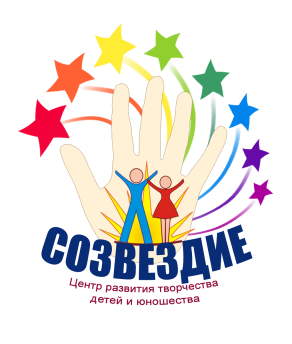 муниципальное автономное учреждение дополнительного образования «Центр развития детей и творчества «Созвездие» г. Орска» Рассмотрено на заседанииПедагогического СоветаПротокол № 3От 18 апреля  2017 годаУТВЕРЖДАЮ«18» апреля  2017 годаДиректор МАУДО «ЦРТДЮ «Созвездие» г. Орска»______________С.Ю. НаследоваОбщие сведения об учреждении……………………………………..5Организационно-правовое обеспечение …………………………9Обучающиеся и система работы с ними…………………………12Образовательная деятельность учреждения………………………25Мониторинг качества образования ….……………………………36Воспитательная деятельность учреждения………………………39Социально-психологическое сопровождение учебно-воспитательного процесса в учреждении…………………………62Кадровое обеспечение учреждения и система работы с кадрами……………………………………………………………….67 Оценка эффективности управления учреждением………………75 Финансово-хозяйственное и материально-техническое обеспечение……………………………………………………………77 Заключение……………………………………………………………79Приложение……………………………………………………………Показатели деятельности организации дополнительного образования, подлежащей самообследованию81регистрационный номер2826номер и серия лицензииСерия 56ЛО1   № 0004770дата выдачи06.06.2016выданаМинистерство образования Оренбургской областисрок действияБессрочнаяколичество направленностей образовательной деятельностихудожественная;   социально-педагогическая;  естественнонаучная;физкультурно-спортивная;техническаяприложения к лицензииПриложение №1  серия 56П01 № 0003979Приложение № 1.1   серия 56П01 № 0004857ДокументСостояние, характеристика документаУстав Новая редакция Устава утверждена Постановлением администрации города Орска Оренбургской области от 11.12.2015 г. № 7084-п  и зарегистрирована в ИФНС России № 10 по Оренбургской области 21.12.2015 г. Лицензия№ 2826 Серия 56ЛО1   № 0004770 от 06.06.2016 выдана Министерством образования Оренбургской области, бессрочно, с приложениями №1, № 1.1.   Приложения содержат разрешение на осуществление образовательной деятельности по 22 юридическим адресам: ЦРТДЮ,  8 СП ЦРТДЮ (детские клубы по месту жительства), СОШ №№ 53, 22,23,24/1,24/2,49,37,88,5,17,20,51, гимн. № 1,3.Программа развития Разработана новая программа развития на 2016-2020 гг.,  рассмотрена и принята на заседании Совета Центра протокол №1 от 10.06.2016 г., утверждена приказом директора учреждения, согласована с УО администрации г. ОрскаОбразовательная программаПрограмма разработана на 216- 2017 учебный год, рассмотрена на Педагогическом совете, 08.09.2016 г., утверждена приказом  директора ЦРТДЮПрограмма деятельностиПрограмма разработана на 216- 2017 учебный год, рассмотрена на Педагогическом совете, 08.09.2016 г., утверждена приказом  директора ЦРТДЮУчебный план Утвержден директором ЦРТДЮ, согласован с УО администрации г. Орска. Содержит пояснительную записку. Регламентирует образовательный процесс учреждения в соответствии с перечнем направленностей дополнительного образования указанном в действующей лицензии. Содержание плана ориентировано на развитие целостного мировоззрения обучающихся, освоению современных реалий жизни и удовлетворение многочисленных запросов социума.Штатное расписаниеУтверждено директором и согласовано с профкомом ЦРТДЮТарификационный списокСоответствует штатному расписаниюПоложения об отделахПоложение об отделе «Дизайн»Положение об отделе «Развитие»Положение об отделе «Дебют»Положение об отделе «Рекорд»Положение о структурном подразделении (детский клуб по месту жительства)Положение о психологической службеПоложение о информационно-методическом кабинете.Локальные акты учрежденияВсе положения утверждены директором Центра и согласованы с участниками образовательного процесса. Локальные нормативные акты позволяют организовать образовательный процесс в соответствии с принятыми правовыми и нравственными нормами, урегулировать взаимоотношения всех участников образовательного процесса.В учреждении имеются внутренние локальные акты: регламентирующие деятельность органов самоуправления учреждения (5 единиц)регламентирующие права участников образовательного процесса: администрации и педагогических работников (24 единицы)регламентирующие права участников образовательного процесса: администрации и родителей, администрации и учащихся (14 единиц)регламентирующие деятельность структурных подразделений и служб сопровождения (14 единиц)Должностные инструкции работников учрежденияУтверждены директором ЦРТДЮ, имеются по каждой должности. Сотрудники ознакомлены  с 01.09.2016  по 10.09.2016 Правила внутреннего трудового распорядкаУтверждены директором, согласованы на общем собрании и с профкомом ЦРТДЮРасписание занятийУтверждено директором ЦРТДЮ, соответствует СанПиН 2.4.4.3172-14, соответствует учебному плану.Обеспечивает эффективность реализации образовательных программ. Составляется по представлению педагогов с учетом пожеланий родителей, возрастных особенностей детей, согласно утвержденным дополнительным общеобразовательным  общеразвивающим программам.Журналы учета работы учебных группВедутся в соответствии с инструкциями ведения журналов педагогами дополнительного образовании, ежемесячно контролируются руководителями структурных подразделений с целью фиксации выполнения образовательной программы.Протоколы заседаний педагогических советов, совещаний при директореВедутся в соответствии с Положением о Педагогическом совете. В протоколах отражается тематика заседаний, присутствующие, протоколируется ход заседания и решения педагогических советов.Образовательные программы детских объединенийИмеются 72 дополнительные общеобразовательные общеразвивающие программы по 5 направленностям. Все утверждены директором. Программы содержат дидактическое и методическое обеспечение и соответствуют современным требованиям Годовой календарный учебный графикПринят решением Педагогического Совета ЦРТДЮ, утвержден приказом директора № 185/01-02 от 01.09.2016 г.Планы работы учрежденияИмеется перспективный план на 2016– 2017 учебный год. Имеются календарные планы учреждения  на месяц, у педагогов календарно-тематическое планирование на год. У каждого структурного подразделения Центра имеется свой план работы на учебный год. Информационно-статистические и аналитические материалыСтатистические отчеты формы: 1-ФК, 1-ДО, 1- ДОП, 1 - ФКОбластная информационная карта организации дополнительного образования  г. Оренбург Отчеты о деятельности учреждения по структурным подразделениям Организация образовательного процесса Определяется требованиями и нормами СанПиН 2.4.4.3172-14 «Санитарно-эпидемиологические требования к устройству, содержанию и организации режима работы образовательных организаций дополнительного образования детей». Наполняемость групп: в среднем 15 человек в группе первого года обучения, 12 человек – второго года обучения, 10 человек - третьего и последующих годов обучения, ИОМ – 1 - 2 человека, работа с детьми с  ОВЗ – 1 человек,   в некоторых группах  количество  обучающихся уменьшено, согласно приказа по учреждению и на основании правил СанПин.Направленность программ2016 г.2015 г.Художественная2965 (70%) 3161 (71%)Социально-педагогическая766 (18 %)771 (17 %)Естественнонаучная9 (0, 2 %)8 (0,2)Физкультурно-спортивная487 (11,5 %)454 (10,2)Техническая12 (0,3 %)72 (1,6)ВСЕГО42394466Категория Количество Дети-инвалиды (дети с ограниченными возможностями здоровья)12Дети из неблагополучных семей,  дети – «группы риска»10Опекаемые, дети - сироты18Дети из многодетных семей207Дети из неполных семей 198Дети чернобыльцев-Дети вынужденных переселенцев-Дети, стоящие на ВШУ 2Дети, стоящие на учете в ПДН2Общая численность учащихся, в том числе:2016 г2015 гОбщая численность учащихся, в том числе:4239 человек4466 человекДетей дошкольного возраста (3 - 6 лет)557581Детей младшего школьного возраста (7 - 10 лет)25522657Детей среднего школьного возраста (11 - 15 лет)9531086Детей старшего школьного возраста (16 - 21 лет)177142Пол обучающихся2016 год2015 годВсего обучающихся3120 человек3250 человекдевочки1856 (59,5%)1866 (57%)мальчики1264 (40,5 %)1384 (43 %)Всего Количество свидетельств выданных по итогам обучения (в ед.)Количество свидетельств выданных по итогам обучения (в ед.)Количество свидетельств выданных по итогам обучения (в ед.)Количество свидетельств выданных по итогам обучения (в ед.)Количество свидетельств выданных по итогам обучения (в ед.)Всего ТехническоеФизкультурно-спортивноеХудожественно-эстетическоеСоциально-педагогическоеЕстественнонаучное118736137410Название конкурсаНаименование детского коллектива Кол-во участ-никовКол-во победи-телейРезультатФ.И.О. педагога (полное)Всероссийский творческий конкурс «Рассударики»Танцевальный коллектив "Ассорти"17171 место 2 местоГербер Анна АлександровнаВсероссийский творческий конкурс "Твори! Участвуй! Побеждай!"Вокальное объединение "Шанс"331 место 1 место1 местоБыбко Елена ВладимировнаВсероссийский конкурс детского и юношеского творчества «Москва- Златоуст транзит», Студия вокального мастерства "Феерия"553 место3 место2 - Лауреата 2степени2 - Диплома 1 степени2 - Диплома 2 степени2- Диплома 3 степени Зубова Рустина АндреевнаМежрегиональный фестиваль военно- патриотической песни «Долг. Честь. Родина.», Студия вокального мастерства "Феерия"88Лауреат 3 степениДиплом 1 степени3- Диплома 2 степениЗубова Рустина АндреевнаМежрегиональный фестиваль военно- патриотической песни «Долг. Честь. Родина.», Студия эстрадной песни "Браво"88Гран- ПриЕрмоленко Ирина ВикторовнаВсероссийский хореографический конкурс «Виват, Победа!»Танцевальный коллектив "Восторг"1414Диплом 1 степени Рудакова Виктория СтаниславовнаВсероссийский дистанционный конкурс для детей и педагогов «Золотая рыбка» Образцовый театарльный коллектив "Кукляндия"1010Диплом 1 степени Малюченко Наталья ЛеонтьевнаВсероссийский конкурс- фестиваль «Факел надежды», Вокальное Объединение "Феерия"11Лауреат 1 степени Зубова Р.А.Всероссийский творческий конкурс для детей и педагогов Вокальное объединение "Успех"112 место Панакулова Ж.И.Всероссийский конкурс- фестиваль «Факел надежды», Студия эстрадной песни "Браво"66Лауреат 2 степени Ермоленко Ирина ВикторовнаВсероссийский творческий конкурс «Твори, участвуй, побеждай!» «Ажурная петелька»112 местоУргенешбаева Ирсал ИмакаевнаВсероссийский творческий конкурс «Конкурсофф» «Волшебный крючок»113 место Данилова Оксана СергеевнаВсероссийский детско-юношеский конкурс рисунка и прикладного творчества «Наша Таня громко плачет» Студия "Декор"111 место по г. Орску Гладких Татьяна ВикторовнаИнформационный образовательный портал  «Школьник.ру» «Волшебный крючок»11Диплом 
III степени
Данилова Оксана СергеевнаВсероссийский дистанционный творческий конкурс «Солнечный свет»«Золотая кисточка»331 место 1 место 1 место Тиссен Ирина ВалерьевнаВсероссийский творческий конкурс «Конкурсофф» «Волшебный крючок»22Лауреат II степени Данилова Оксана СергеевнаВсероссийский центр детского творчества «Мои таланты» «Волшебный крючок»11Диплом I степени)Данилова Оксана СергеевнаВсероссийский детско-юношеский конкурс рисунка и прикладного творчества «По любимым сказкам» (ССИТ) Студия "Декор"2020Россия - 3местопо г. Орску 3 - 1 места3 - 2 места2 - 3 местапо  Оренб. обл.3 - 1 места2 - 2 места по ПФО2 - 1 места2 - 2 места2 - 3 местаГладких Татьяна ВикторовнаII Всероссийский конкурс «Творчество умников и умниц»  «Магия шелка»551 место 1 место3 местоСевостьянова Наталья ВалерьевнаII Всероссийский конкурс «Творчество умников и умниц»  "Чудесница"551 место 1 местоСевостьянова Наталья ВалерьевнаВсероссийский детско-юношеский конкурс рисунка и прикладного творчества «Зима-2016» (ССИТ)Студия "Декор"1616по г. Орску3 - 1 места2 - 2 места4 – 3 места по Оренб. обл.3 - 1 места3 - 2 места2 – 3 местаГладких Татьяна Викторовна Всероссийский детско-юношеский конкурс рисунка и прикладного творчества «Для папы, для мамы - 2016» (ССИТ)Студия "Декор"33по г. Орску1 место по Оренб. Обл1 местопо ПФО2 местоГладких Татьяна ВикторовнаВсероссийский конкурс детского и юношеского ИЗОтворчества "Волшебный мир кино" «Золотая кисточка»551 место2 - 2 места2 -3 местаТиссен Ирина ВалерьевнаВсероссийский творческий конкурс «Конкурсофф» "Волшебный крючок"111 место Данилова Оксана СергеевнаВсероссийский центр детского творчества «Мои таланты» "Волшебный крючок"331 место2 место 2 местоДанилова Оксана СергеевнаВсероссийский детско-юношеский конкурс рисунка и прикладного творчества «Ихтиандр или кто живёт в воде»Студия "Декор"44Россия – 3 местопо Оренб.обл 2 - 1 места4 – 3 местапо ПФО1 место2 местопо г. Орску4 - 1 места2 - 2 места3 местоГладких Татьяна ВикторовнаВсероссийский центр детского творчества «Мои таланты»  "Волшебный крючок"113 место Данилова Оксана СергеевнаВсероссийский центр детского творчества «Мои таланты» "Волшебный крючок"441 место 2 местоДанилова Оксана СергеевнаВсероссийский творческий конкурс «Твори! Участвуй! Побеждай!» "Волшебный крючок"111 место Данилова Оксана СергеевнаВсероссийский центр детского творчества «Мои таланты» "Волшебный крючок"111 место Данилова Оксана СергеевнаВсероссийский творческий конкурс «Конкурсофф» "Волшебный крючок"111 место Данилова Оксана Сергеевна«Русская матрешка»
Всероссийская онлайн-викторина «АБВГДейка»ЦРР "Семицветик"111 место  Савченко Елена ЮрьевнаIX Всероссийская дистанционная олимпиада  по английскому языку
г. Самара«English Land»16146 - 1 места8 –2 местаРожкова Татьяна ВалентиновнаАкадемия роста
Всероссийская олимпиада по окружающему миру «Хочу все знать!», посвященная Всемирному Дню наукиЦРР "Семицветик"111 место Савченко Елена Юрьевна«Русская матрешка»
Всероссийская олимпиада «О спорт, - ты жизнь»ЦРР "Семицветик"111 место  Савченко Елена ЮрьевнаТвори! Участвуй! Побеждай!
Всероссийская викторина «Давайте жить дружно!» посвящается 2016 году – году российского кино.ЦРР "Семицветик"112 место Савченко Елена Юрьевна«Русская матрешка»
Всероссийская олимпиада «Земля – наш дом» приурочена ко Дню защиты ЗемлиЦРР "Семицветик"112 место  Савченко Елена ЮрьевнаВсероссийский марафон «По страницам любимых книг. Крокодил Гена и его друзья» ЦРР "Семицветик"552 – 1 места2 – 2 места3 местСидорова Марина ИвановнаОбщероссийская олимпиада «Олимпус»"Аз, буки, веди"29 26 4 – 1 места2 место9 – 3 местЕвсюкова Людмила НиколаевнаОбщероссийская олимпиада «Олимпус»"Юный оратор"29 26 2 Диплома Лауреата Редько Диана АлександровнаОбщероссийская олимпиада «Олимпус»"Русское слово"29 26 4 – 3 местаДемахина Тамара ПавловнаЦентр роста талантливых детей и педагогов «Аурум»ЦРР "Семицветик"222 - 1 места Докучаева С. В.Всероссийский конкурс рисунков и фото «Зимняя сказка»ЦРР "Семицветик"222 – 2 места Докучаева С.В.Центр роста талантливых детей и педагогов «Аурум»
Всероссийская олимпиада для дошкольников «Винни - Пух идет в школу» ЦРР "Семицветик"887- 1 мест 2 местоДокучаева Светлана ВладимировнаАкадемия Роста Всероссийская олимпиада по логике «Играем с Муравьишкой-вопросиком» ЦРР "Семицветик"111 место  Савченко Елена ЮрьевнаТвори! Участвуй! Побеждай! 
Всероссийская викторина «В мире букв и звуков» посвящается международному дню родного языкаЦРР "Семицветик"113  место  Савченко Елена ЮрьевнаТвори! Участвуй! Побеждай!
Всероссийская викторина «Мамины профессии» посвящается Международному женскому дню – 8 мартаЦРР "Семицветик"112 место  Савченко Елена ЮрьевнаВсероссийский заочный конкурс исследовательских работ «Юный исследователь»НОУ "АРГОН"111 место   Швецова Людмила НиколаевнаВсероссийский конкурс «Шаги в науку»НОУ "АРГОН"111 место  Куликова Елена НиколаевнаВсероссийский конкурс «Планета творчества»"Компьютерра"222 место  Парамонова Ю.С.Всероссийский конкурс «Планета творчества»"Русское слово"221 место  Демахина Т.П.XI Всероссийская дистанционная олимпиада  по английскому языку«English Land»14149 – 2 мест5 – 3 мест Рожкова Татьяна Валентиновн«Эталон»Центр организации и проведения всероссийских конкурсов Общероссийская олимпиада «Загадки природы» ЦРР "Семицветик"112 место  Савченко Елена ЮрьевнаII Всероссийская  предметная олимпиада 2016 – 2017 учебного года. Русский язык, 5-11 классы, “Мир-Oлимпиад»"Аз, буки, веди"11116- 1 мест3 – 2 места2 – 3 местаЕвсюкова Людмила НиколаевнаВсероссийская образовательная олимпиада “Учение с увлечением” для учащихся 6 – 10 классов"Аз, буки, веди"111 место  Евсюкова Людмила НиколаевнаВсероссийская дистанционная олимпиада по английскому языку проекта «Мир олимпиад»«English Land»211415 – 1 мест2 место  Рожкова Татьяна ВалентиновнаXXIII Всероссийский творческий заочный конкурс «Талантоха» -2016"Юный лектор"111 место  Штепенко Светлана ЮрьевнаЧемпионат России НАП по пауэрлифтингу и отдельным упражнениям, «Силовое троеборье»331 место1 место1 местоМеркулов Дмитрий ВалерьевичЗаочный Всероссийский конкурс. «Мои таланты»  Творческое объединение «Юность»441 место Подкорытова Ирина БорисовнаВсероссийский конкурс «Педагогика XXI век»  Творческое объединение «Затейник»332 место Суворова Татьяна ВикторовнаОткрытый Чемпионат г. Магнитогорска по жиму штанги лежа«Силовое троеборье»556 - 1 мест 2 – 2 места3 местоМеркулов Дмитрий ВалерьевичВсероссийский конкурс «Педагогика XXI век» Творческая группа «Юность»442 – 1 местаПодкорытова Ирина БорисовнаМеждународный фестиваль- конкурс "Московское созвездие"Студия вокального мастерства "Феерия"884 - Лауреата 1 степени 3 - Лауреата 2 степениЛауреат 3 степениДиплом 1 степениЗубова Рустина АндреевнаМеждународный творческий конкурс «Дружба талантов»Вокальное объединение "Успех"112 - Лауреата 1 степени Лауреат 2 степениПанакулова Жанна ИзмухаметовнаМеждународный творческий конкурс «Дружба талантов»Вокальное объединение "Успех"11Лауреат 1 степени Панакулова Жанна ИзмухаметовнаМеждународный фестиваль- конкурс детско- юношеского и взрослого творчества "Птица удачи"Образцовый танцевальный коллектив "Акварельки5252Гран- приДиплом 2 степени Назарикова Анна ВячеславовнаМеждународный фестиваль- конкурс детско- юношеского и взрослого творчества "Птица удачи"Танцевальный коллектив "Овация"1616Лауреат 2 степени Ермоленко Кристина ВалерьевнаМеждународный конкурс детского и юношеского творчества «Браво, дети! Праздник весны»Студия вокального мастерства "Феерия"88Лауреат 1 степени2 - Лауреата 2 степени 3 -Лауреата 3 степениДиплом 1 степениДиплом 2 степениЗубова Рустина АндреевнаМеждународный фестиваль – конкурс детского и молодежного творческого движения «Рыжий кот-2016», Танцевальный коллектив "Восторг"3939Лауреат 1 степениЛауреат 2 степени Рудакова Виктория СтаниславовнМеждународный фестиваль – конкурс детского и молодежного творческого движения «Рыжий кот-2016», Танцевальный коллектив "Крокус"1212Лауреат 3 степени Сентюрина Марина ВладимировнаМеждународный фестиваль – конкурс детского и молодежного творческого движения «Рыжий кот-2016», Танцевальный коллектив "Овация"2020Лауреат 1 степени Лауреат 2 степениЕрмоленко Кристина ВалерьевнаМеждународный фестиваль – конкурс детского и молодежного творческого движения «Рыжий кот-2016», Танцевальный коллектив "Ассорти"1212Диплом 3 степениСкворцова Елена ОлеговнаМеждународный конкурс детского и юношеского творчества «Виват, таланты!»Танцевальный коллектив "Ассорти"1212Диплом 2 степени Скворцова Елена ОлеговнаМеждународный конкурс детского и юношеского творчества «Виват, таланты!»Танцевальный коллектив "Крокус"1212Диплом 2 степени Сентюрина Марина ВладимировнМеждународный конкурс детского и юношеского творчества «Виват, таланты!»Танцевальный коллектив "Ассорти"1515Диплом 1 степени Гербер Анна АлександровнаМеждународный конкурс детского и юношеского творчества «Виват, таланты!»Танцевальный коллектив "Восторг"4545Лауреат 3 степени Лауреат 3 степениРудакова Виктория СтаниславовнаМеждународный конкурс детского и юношеского творчества «Виват, таланты!»Танцевальный коллектив "Овация"3636Лауреат 1 степени Лауреат 1 степениЕрмоленко Кристина ВалерьевнаМеждународный конкурс детского и юношеского творчества «Виват, таланты!»Танцевальный коллектив "Вираж"2020Диплом 2 степени Диплом 3 степениКузнецова Юлия ЕвгеньевнаМеждународный конкурс детского и юношеского творчества «Виват, таланты!»Студия вокального мастерства "Феерия"666 – Дипломов 3 степени Зубова Рустина АндреевнаII Международный фестиваль – конкурс детского и юношеского творчества «Звезды столицы», Танцевальный коллектив "Овация"2626Лауреат 2 степени, Лауреат 2 степениЕрмоленко Кристина ВалерьевнаМеждународный интернет- конкурс «Выше радуги», Образцовый театарльный коллектив "Кукляндия"1010Диплом 1 степени Малюченко Наталья ЛеонтьевнаМеждународный конкурс- фестиваль «Уральская сказка» Танцевальный коллектив "Восторг"1414Лауреат 3 степени Рудакова Виктория СтаниславовнаМеждународный конкурс- фестиваль «Уральская сказка» Танцевальный коллектив "Овация"3636Лауреат 1 степени Лауреат 2 степениЕрмоленко Кристина ВалерьевнаМеждународный детский и юношеский конкурс- фестиваль «Урал собирает друзей»Танцевальный коллектив "Крокус"1212диплом 1 степени Сентюрина Марина ВладимировнМеждународный детский и юношеский конкурс- фестиваль «Урал собирает друзей»Студия вокального мастерства "Феерия"11лауреат 1 степениЛауреат 3 степени Зубова Рустина АндреевнаМеждународный творческий конкурс «Твори, участвуй, побеждай!»«Ажурная петелька»221 место 1 местоУргенешбаева Ирсал ИмакаевнаМеждународный творческий конкурс «Твори, участвуй, побеждай!»"Золотая кисточка"22Лауреат 
II степени 3 местоТиссен Ирина ВалерьевнаМеждународный фестиваль детского творчества «Звезды нового века» "Золотая кисточка"112 место  Тиссен Ирина ВалерьевнаМеждународный фестиваль детского творчества «Звезды нового века» "Золотая кисточка"112 место  Тиссен Ирина ВалерьевнаМеждународный фестиваль детского творчества «Звезды нового века» "Золотая кисточка"112 место  Тиссен Ирина ВалерьевнаМеждународный детско-юношеский конкурс рисунка и прикладного творчества «Первым делом самолёты»Студия "Декор"113 место Гладких Татьяна ВикторовнаМеждународный детско-юношеский конкурс рисунка и прикладного творчества «Осень-2015»  (ССИТ)Студия "Декор"1414по г.Орску 3 – 1 места 
5- 2 мест3 – 3 местапо Оренбург. Области3 – 3 местаГладких Татьяна ВикторовнаМеждународный творческий конкурс «Талантофф» "Волшебный крючок"112 место Данилова Оксана СергеевнаМеждународный творческий конкурс «Врисунке» "Волшебный крючок"112 местоДанилова Оксана СергеевнаМеждународный творческий конкурс «Врисунке» "Волшебный крючок"11Диплом 3 степени Данилова Оксана СергеевнаМеждународный творческий конкурс «АртТалант» "Волшебный крючок"11Лауреат II степени Данилова Оксана СергеевнаVII конкурс компьютерной графики, изобразительного и компьютерного творчества детей с международным участием "Чудо-дерево"«Юный художник»11 Диплом  
II степени
 Николаева Екатерина ОлеговнаМеждународный творческий конкурс «Твори, участвуй, побеждай!» "Волшебный крючок"111 местоДанилова Оксана СергеевнаМеждународный творческий конкурс «Твори, участвуй, побеждай!» «Волшебный крючок»665 – 1 мест2 местоУргенешбаева Ирсал ИмакаевнаМеждународный творческий конкурс «Твори, участвуй, побеждай!» Студия "Декор"554 – 1 места2 местоГладких Татьяна ВикторовнаМеждународный конкурс «Педагогика XXI век»Студия "Декор"331 место 1 место2 местоГладких Татьяна ВикторовнаМеждународный проект VIDEOUROKI. Серия предметных олимпиад "Проверь се6я" «Юный художник»12125 - Дипломов 
I степени 5    - Дипломов  
II степени
2 - Диплома 
III степениНиколаева Екатерина ОлеговнаМеждународный  творческий конкурс «Твори! Участвуй! Побеждай!»«Ажурная петелька»88 5 - 1 мест3 – 2 места Ургенешбаева Ирсал Имакаевна1 международный онлайн  конкурс творчества "Art word"""Золотая игла"331 место 1 место2 местоГуркова Лидия А.1 международный онлайн  конкурс творчества "Art word""«Юный художник»331 место 2 место2 местоНиколаева Екатерина ОлеговнаМеждународная научно-практическая конференция учащихся
«Твори! Участвуй! Побеждай!»ЦРР "Семицветик"111 место Савченко Елена ЮрьевнаМИОП Лидер
Международная олимпиада «Дикие животные»ЦРР "Семицветик"111 место Савченко Елена ЮрьевнаМИОП Лидер
Международная олимпиада «Наша Армия»ЦРР "Семицветик"111 место Савченко Елена ЮрьевнаМеждународный блиц-турнир “Новый урок” по русскому языку для 1-4 классов “Пишу и читаю правильно”"Аз, буки, веди"292912 - 1 мест15 – 2 мест2 – 3 местаЕвсюкова Людмила НиколаевнаМеждународная дистанционная олимпиада проекта "Инфоурок» "Русское слово"112 место Демахина Тамара ПавловнаМеждународный проект Intolimp. Org"Русское слово"113 место Демахина Тамара ПавловнаМИОП Лидер
Международная олимпиада «Знатоки птиц» ЦРР "Семицветик"11 1 место Савченко Елена ЮрьевнаМИОП Лидер
Международная олимпиада «Математический ринг»ЦРР "Семицветик"111 место Савченко Елена ЮрьевнаМеждународный блиц-турнир “Новый урок” по русскому языку для 1-4 классов “Волшебная азбука”"Аз, буки, веди"12129 – 1 мест2 – 2 места3 место  Евсюкова Людмила НиколаевнаМеждународный блиц-турнир “Новый урок” по русскому языку для 5-11 классов “Родное слово”"Аз, буки, веди"1717 8- 1 мест3 – 2 места 6 – 3 мест Евсюкова Людмила НиколаевнаМеждународный проект INTOLIMP, дистанционная олимпиада по английскому языку«Discover English» 655 – 1 мест Ткаченко Татьяна васильевна2 Международный конкурс поделок «Волшебные краски осени» (для дошкольников)ЦРР "Семицветик"222 место3 место  Сидорова Марина ИвановнаМеждународная олимпиада «Осень – 2016» проекта «Инфоурок»"Русское слово"113 место  Демахина Тамара ПавловнаАкадемия Роста. Международная викторина «Собери свой зоопарк»
«Хитрая лиса»ЦРР "Семицветик"111 место  Савченко Елена Юрьевна6 Международный марафон «Весёлая математика» (для дошкольников) ЦРР "Семицветик"551 место  4 – 3 местаСидорова Марина ИвановнаМеждународный конкурс  по русскому языку «Кириллица»"Русское слово"111 место Демахина Тамара ПавловнаIII Международный конкурс «Мириады открытий» проекта «Инфоурок» по русскому языку «Аз, Буки, Веди…»"Русское слово"111 место Демахина Тамара ПавловнаIII Международный конкурс «Мириады открытий» проекта «Инфоурок» по английскому языку «Animal world» «Discover English»311 место  Ткаченко Татьяна васильевнаМеждународный  творческий конкурс «Гордость России» Творческое объединение "Затейник"33Диплом II степени Суворова Татьяна Викторовна«Древо талантов» - центр Всероссийских и Международный дистанционных конкурсовТворческая группа «Юность»331 место.Подкорытова Ирина БорисовнаЧемпионат Мира НАП,  Мультитурнир «Золотой Тигр — X»«Силовое троеборье»331 место1 место 2 местоМеркулов Дмитрий Валерьевич«Древо талантов» Центр Всероссийских и Международных дистанционных конкурсовТворческая группа «Юность»442 – 1 места2 – 2 местаПодкорытова Ирина БорисовнаВозраст учащихсяРегиональный (областной) уровеньРегиональный (областной) уровеньРегиональный (областной) уровеньФедеральный (российский) уровеньФедеральный (российский) уровеньФедеральный (российский) уровеньФедеральный (российский) уровеньМеждународный уровеньМеждународный уровеньМеждународный уровеньМеждународный уровеньВозраст учащихсяКол-во мероприятий Кол-во участников (детей)Кол-во  победителей (детей)Кол-во  победителей (детей)Кол-во мероприятий Кол-во участников (детей)Кол-во  победителей (детей)Кол-во  победителей (детей)Кол-во мероприятий Кол-во участников (детей)Кол-во  победителей (детей)дошкольный (до 7)151115841414152111111начальный (7-10)152613135869676752198195основной (11-15)156542425818617617652240240полный средний (16+)1589898958232323526161ВСЕГО151811451455831930730752610607ГОДАГородского уровняОбластного уровняРоссийского, межрегионального уровняМеждународного уровня20141849633221220152303404267972016273145307607объединения (количество групп по направлениям)ТехническоеФизкультурно-спортивноеХудожественноеСоциально-педагогическоеЕстественнонаучноеВсего (кол-во в ед.)объединения (количество групп по направлениям)130197991328Относительная величина в %0,3%9,1%60,1%30,2%0,3%100,0%№ п/пПоказатели дополнительных образовательных программКоличество программ по направленностямКоличество программ по направленностямКоличество программ по направленностямКоличество программ по направленностямКоличество программ по направленностямКоличество программ по направленностямВсего (кол-во)Относительная величина, в %№ п/пПоказатели дополнительных образовательных программтехническ.физкуль-турно-спорт.художест.туристско-краевед.соц.-педагог.естественно-науч.Всего (кол-во)Относительная величина, в %1. По сроку реализации По сроку реализации По сроку реализации По сроку реализации По сроку реализации По сроку реализации По сроку реализации По сроку реализации1.1. до 1 года11121419%1.2.1-2 года2741318%1.3. от 3 лет и более14281114563%17360271722.По форме организации содержанияПо форме организации содержанияПо форме организации содержанияПо форме организации содержанияПо форме организации содержанияПо форме организации содержанияПо форме организации содержанияПо форме организации содержания2.1.Комплексные1234%2.2.Модульные162393954%2.3.Интегрированные1121613042%17360271723. По виду3.1.Общеразвивающие173627172100%3.2.Предпрофессиональные00%17360271724.По возрасту учащихся4.1.Дошкольного34710%4.2.Начального3841521%4.3.Основного1214811%4.4.Среднего00%4.5.Разновозрастная2241514258%Всего программ по направленности1736027172№МероприятиеДата1ШПР «Методика подготовки инновационного занятия»12.01.20162ПС «Показатели нового качества образования как основа программы мониторинга»16.02.20163Районная интеллектуальная игра для дошкольников «Кенгуренок»16.03.20164Городская интеллектуальная игра для дошкольников «Кенгуренок»18.03.20165ГТП «Применение развивающих технологий на занятиях музыки с дошкольниками»23.03.20166Стендовый доклад «Система работы по ГПВ в учреждении»10.04.20167Стендовый доклад «Работа с родителями»13.04.20168Публичный отчет МАУДО «ЦРТДЮ «Созвездие» г. Орска» за 2015 гг. Результаты самообследования учреждения»19.04.20169Отчетный концерт образцового танцевального коллектива «Акварельки» и коллектива народного танца «Радуга» «Акварельная радуга» 13.05.201610«Успех года – 2016»22.05.201611Общее собрание сотрудников «Перспективы развития Центра на 2016-2017 уч. г. в условиях модернизации системы дополнительного образования»08.09.201612МО «Требования к педагогическому мониторингу оценки качества образовательной деятельности при аттестации на соответствие, первую и высшую категории»11.09.201613ГТП «Формирование гармонического слуха на занятиях вокального объединения»14.12.201614Семинар-практикум для зам. директоров ОУ по ВР «Пять шагов к успешному празднику»07.12.201615«Новый год в Простоквашино»19.12.201716Новогодняя вечеринка19.12.2017Городской семинар-практикум для классных руководителей «Подросток в современном медиапространстве»Презентация «Сэлфи: круто или опасно»Вавилина И.П.Интерактивная лекция для подростков «Разговор о важном» (профилактика зависимого поведения)Презентация «Разговор о важном»Вавилина И.П.Родительское собрание «Успешность ребенка: взгляд изнутри»Презентация «Как помочь ребенку стать успешным»Ткаченко Т.В.Материал на сайт ЦРТДЮ «Созвездие»Видеоролик «Десятая планета Солнечной системы. Веревочный курс для педагогов-организаторов»Ткаченко Т.В.Материал на сайт ЦРТДЮ «Созвездие»Видеоролик «Здравствуй, юбилейная весна. Психологический практикум для педагогов и обучающихся»Ткаченко Т.В.№Название методической продукцииВид методической продукцииАвторы-составители1Информационно-методический журнал «Уникум» №1 (39) 2016Журнал Педколлектив 2Положения фестивалей, конкурсов, соревнований на 2016-2017 уч.г.СборникСотрудники ЦРТДЮ3Информационно-методический журнал «Уникум № 2 (40) 20156Журнал Педколлектив 4«Формирование хореографической компетентности посредством применения комплекса развивающих упражнений»Методические рекомендацииНазарикова А.В5«Джаз. Скэт. Блюз. Орнаментика стиля Соул»Методические рекомендацииЗубова Р А. /две/6Профессионально-творческая подготовка педагога-музыкантаМетодические рекомендацииЗубова Р А.7Оргпсихологический момент – камертон занятия /из опыта работы педагогического отдела «Развитие»Методический бюллетеньФоменкова Н.Л., Ахматова Т.В., Докучаева С.В., Захарова Л.И., Изтлеуова К.Б., Плаксина Н.В., Рожкова Т.В., Стексова О.А., Стыценкова С.А.8Развитие творческой активности личности обучающегося хореографического объединенияОбобщение опытаКузьменко Н.В.Ермоленко К.В.9«Использование нетрадиционных техник рисования, как средство развития творческих способностей у детей дошкольного возраста»Обобщение опытаСидорова М.И.10«Пуховые кружева»Тематическая подборкаУргенешбаева И.И.–Демахина Т.П. –11«Казачьи посиделки»Сценарий Голованова М.А.12«Песенный фольклор уральских казаков!»Методические рекомендацииГребешкова Е.А.13«Планирование образовательного процесса и формирование репертуара танцевального коллектива в условиях УДО».Методическое описаниеРудакова В.С.14 «Личностно – ориентированные игры»Тематическая подборкаШтепенко С.Ю.15«Как учить ребёнка чтению»БюллетеньЗахарова Л.И.16«Рождественские посиделки»КонспектДокучаева С.В.17«Спортивные соревнования к 23 февраля»КонспектДокучаева С.В.18«Праздник весны»КонспектДокучаева С.В.19«Весенний денек»КонспектДокучаева С.В.20«От сердца к сердцу»Конспект,Докучаева С.В.21«Путешествие с Незнайкой в космос»Интерактивная беседаДокучаева С.В.22«Сокровища первоклассников»КонспектДокучаева С.В.23«Путешествие в страну знаний»КонспектДокучаева С.В.24«Праздник осени»КонспектДокучаева С.В.25«Правила дорожного движения»Конспект, беседаДокучаева С.В.26«В гостях у осени»КонспектДокучаева С.В.27«Творческая мастерская ко Дню матери»КонспектДокучаева С.В.28Игровая познавательная программа «Рождественские посиделки»СценарийДокучаева С.В.29Праздник «Золотая осень»,2016г  СценарийМитяй О.В.30«В гостях у осени»Сценарий игровой программыОсипова Л.М.Штепенко С.Ю.31Мелкая моторика рукРекомендации родителямШтепенко С.Ю.32Будь здоров!Беседа Штепенко С.Ю.33«Сценарий мероприятия «Brain Quest»»Сценарий Рожкова Т.В.34Статья в “Уникум” о кино. Февраль 2016“Это кино”Евсюкова Л.Н.35«Семейка мастеров»сценарийСавченко Е. Ю.36 «Здравствуй, это я!» / занятия в рамках детско-родительских отношений.КонспектТкаченко Т.В.Плаксина Н.В.37«Нам без дружбы не прожить» - сценарийСценарийГолованова М.А.38«Все профессии нужны, все профессии важны» СценарийСуворова Т.В.39«Я люблю тебя, Россия!» СценарийПодкорытова И.Б.40Статья по обобщению опытом «Личностно-ориентированный подход в воспитательной системе детского клуба «Молодость»».Статья Штепенко С.Ю.41«Семья – это то, что с тобою всегда» СценарийКалендарева О.С.42 «День кино» СценарийШтепенко С.Ю.43«Всемирный день животных»СценарийЯковлева Н.М.44«Всемирный день шоколада»СценарийЯковлева Н.М.45«День народного единства»СценарийФлядер Е.П.46Сценарий «Рождественские посиделки»СценарийНедорезова А.С.47Семейная программа «День ромашки»СценарийСавченко Е.Ю.48Сценарий «Кузьминки»СценарийПодкорытова И.Б.49«Святой Трифон», «Рождественская сказка»СценарийКалендарева О.С.50«Восьмое чудо света» .СценарийШтепенко С.Ю.51Познавательная программа  «Отечество и отечественная культура»СценарийГолованова М.А.52«Праздник Пасхи»СценарийФлядер Е.П.53 «Теплый дом»СценарийМазур Е.В.54Статья по обобщению «Методика воспитательной работы в системе дополнительного образования детей»Голованова М.А.55«Папа, мама и я – здоровая семья!» СценарийГолованова М.А.56«Всемирный день поэзии» СценарийГолованова М.А.57«Путешествие в мир книги» СценарийПодкорытова И.Б.58«Новый год в Простоквашино» - сценарийСценарийМазур Е.В.59Торжественное мероприятие, посвященного Дню Защитника ОтечестваСценарийЛаде Е.А.60«Бал Победы» - встреча ветерановСценарийЛаде Е.А.61«Сэлфи – круто или опасно?»«Уникум» №1 (39) 2016, рубрика «Беседа с психологом»СтатьяВавилина И.П.62«Умная гимнастика: на зарядку становись»«Уникум» №1 (39) 2016, рубрика «Беседа с психологом»СтатьяТкаченко Т.В.63«Интерактивные игры и упражнения»«Уникум» №2 (40) 2016, рубрика «Беседы с психологом»СтатьяВавилина И.П.64«Психологический ликбез: понятие «Социализация личности»»«Уникум» №2 (40) 2016, рубрика «Методическая копилка»СтатьяЛоскутова Е.Ю.65«Служба медиациии в образовательной организации»«Уникум» №2 (40) 2016, рубрика «Образование, педагог, время»СтатьяТкаченко Т.В.66Конспект открытого занятия для дошкольников и их родителей «Здравствуй, это я!», посвященный Дню матери«Уникум» №2 (40) 2016, рубрика «Внимание, опыт»КонспектПлаксина Н.В.Ткаченко Т.В.67«Осторожно, селфи!»Памятка для педагогов и родителейВавилина И.П.Статьи в журнал «Уникум»Статьи в журнал «Уникум»«Личностно-ориентированный подход в воспитательной системе д/к «Молодость»Из опыта работы», Штепенко С.Ю. – педагог-организатор д/к «Молодость»«Значение педагога дополнительного образования в решении социально-педагогических проблем детей и подростков», «О значении воспитания».Суворова Т.В. педагог-организатор д/к «Энтузиаст»«Утренняя гимнастика: на зарядку становись!»Ткаченко Т.В. - педагог-психолог МАУДО «ЦРТДЮ «Созвездие» г. Орска»«Социализация личности»,Лоскутова Е.Ю. - педагог-психолог МАУДО «ЦРТДЮ «Созвездие» г. Орска»«Социализация подростков в вокальном объединении «Сюрприз»Гребешкова Е.А. пдо д/к «Орион»«Социализация обучающихся хореографического объединения»Сентюрина М.В. пдо д/к «Молодость»«Методика воспитательной работы в системе ДО детей»Голованова М.А. педагог-организатор д/к «Автомобилист»Сценарии в журнал «Уникум»Сценарии в журнал «Уникум»«Селфи: круто или опасно?» интерактивная лекция, «Интерактивные игры и упражнения»Вавилина И.П. - педагог-психолог МАУДО «ЦРТДЮ «Созвездие» г. Орска»ФИО педагога/ СПТемаФорма представленияСидорова М. И.д/к «Орион»«Воспитание культуры поведения у детей дошкольного возраста»Всероссийский официальный сайт Виртуального института развития образования (ВИРО)http://viro-media.ru/dopobr   Сидорова М. И.д/к «Орион»Публикация «До свидания, «Орион»!»Всероссийский сайт «Учебно-методический кабинет»http://ped-kopilka.ru/blogs/marina-ivanovna-sidorova/scenarii-vypusknogo-prazdnika-dlja-doshkolnikov.html Сидорова М. И.д/к «Орион»Конспект занятия «Волшебная сила слов»Всероссийский сайт «Учебно-методический кабинет» http://ped-kopilka.ru/blogs/marina-ivanovna-sidorova/konspekt-zanjatija-po-yetiketu-volshebnaja-sila-slov.html Сидорова М.И.д/к «Орион»Статья «Приёмы целеполагания для детей дошкольного возраста»Всероссийский сайт «Учебно-методический кабинет» http://ped-kopilka.ru/blogs/marina-ivanovna-sidorova/pri-my-celepolaganija-dlja-detei-doshkolnogo-vozrasta.html Савченко Е.Ю.д/к «Энтузиаст»Конспект занятия «Съедобное и несъедобное»Конкурс знатоков родного края» на сайте «Академия роста» Работа доступна по адресу:http://akrosta.ru/events/publikaciya-materiala/work_search=work050569/#search_result     Савченко Е.Ю.д/к «Энтузиаст»Статья «Мыслительная деятельность дошкольников как образовательная ценность».Работа доступна по адресу:http://akrosta.ru/events/publikaciya-materiala/work_search=work046275/#search_result Евсюкова Л.Н.д/к «Автомобилист»Статья об объединении “Аз, буки, веди”Сборник издание Минобразования Оренбургской области “Сохрани счастливые мгновенья ”Апрель 2016Вавилина И.П.Педагог-психологМетодическая разработка Психологический лекторий для педагогов и родителей «Как разговаривать с детьми и подростками о безопасности»Всероссийский сайт «Мультиурок»http://multiurok.ru/svetosh/files/Вавилина И.П.Методическая разработка Большая психологическая игра «Улыбаться разрешается»Всероссийский сайт «Про школу»http://www.proshkolu.ru/user/vavilina1a2b/file/6034526/Вавилина И.П.Методическая разработка Психологическая игра «Из чего же сделаны наши…»Всероссийский сайт «Мультиурок»http://multiurok.ru/svetosh/files/Вавилина И.П.Методическая разработка Занятие для педагогов «Весенняя история»Всероссийский сайт «Про школу»http://www.proshkolu.ru/user/vavilina1a2b/file/6034526/Лоскутова Е.Ю.Методическая разработка Новогодний позитив для педагоговВсероссийский сайт «Мультиурок»http://multiurok.ru/psiholog-15/files/novoghodnii-pozitiv-dlia-piedaghoghov.htmlЛоскутова Е.Ю.Методическая разработка Занятие с педагогами «Светлые мысли»Всероссийский сайт «Мультиурок»http://multiurok.ru/psiholog-15/files/zaniatiie-s-piedaghoghami-svietlyie-mysli.htmlЛоскутова Е.Ю.Тезисы к выступлению Типология родителей обучающихсяВсероссийский сайт «Мультиурок»http://multiurok.ru/psiholog-15/files/tipologhiia-roditieliei-obuchaiushchikhsia.htmlЛоскутова Е.Ю.Методическая разработка Беседа с обучающимися «Поговорим о тебе…»Всероссийский сайт «Мультиурок»http://multiurok.ru/psiholog-15/files/biesieda-s-obuchaiushchimisia-poghovorim-o-tiebie.htmlЛоскутова Е.Ю.Программа «Линия жизни»Портал-педагогаhttps://portalpedagoga.ru/servisy/meropriyatiya/faily_ishodniki /3272docxЛоскутова Е.Ю.Методическая разработка «В гостях у сказки»Всероссийский сайт «Мультиурок»http://multiurok.ru/psiholog-15/files/v-ghostiakh -u-skazki-1.html  Ткаченко Т.В.Заметка,видеоролик Тренинги командообразования для педагогов-организаторовСайт МАУДО «ЦРТДЮ «Созвездие», рубрика «Новости»http://sozvezdie-orsk.ru/novosti/novosti-psixologicheskoj-sluzhby/924-treningi-komandoobrazovaniya-dlya-pedagogov-organizatorov.htmlТкаченко Т.В.Заметка Проектно-аналитическая игра «Перспектива»Сайт МАУДО «ЦРТДЮ «Созвездие»http://sozvezdie-orsk.ru/novosti/novosti-psixologicheskoj-sluzhby/927-2016-02-26-06-09-34.htmlТкаченко Т.В.Методическая разработка Мини-тренинг для подростков «Здравствуй, сцена!»Всероссийский сайт «Инфоурок»http://infourok.ru/mini-trening-dlya-podrostkov-zdravstvuy-scena-918537.htmlТкаченко Т.В.Методическая разработка Психологическая игра «Путешествие в страну Чудес»Всероссийский сайт «Инфоурок»http://infourok.ru/psihologicheskaya-igra-dlya-pedagogov-puteshestvie-v-stranu-chudes-918465.htmlТкаченко Т.В.Методическая разработка Психологический практикум "Обучение детей с учетом психофизиологических особенностей"Всероссийский сайт «Инфоурок»http://infourok.ru/psihologicheskiy-praktikum-psihofiziologicheskie-osnovi-obucheniya-965263.htmlТкаченко Т.В.Компьютерная презентация "Обучение детей с учетом психофизиологических особенностей"Всероссийский сайт «Инфоурок»http://infourok.ru/prezentaciya-k-psihologicheskomu-praktikumu-obuchenie-detey-s-uchetom-psihofiziologicheskih-osobennostey-965307.htmlТкаченко Т.В.Методическая разработка Занятие с педагогами "Печем пирог собственной жизни"Всероссийский сайт «Инфоурок»http://infourok.ru/konspekt-zanyatiya-s-pedagogami-pechem-pirog-sobstvennoy-zhizni-965237.htmlФорма проведе-нияЦелевая группаКоличество / в сравнении с прошлым годомКоличество / в сравнении с прошлым годомФорма проведе-нияЦелевая группамероприятийучастниковгрупповая Обучающиеся (всего):55 / 491051/ 508групповая - дошкольного возраста (3-7 лет)45 / 49450 / 508групповая - младшего школьного возраста (7-11 лет)6 / 0375 / 0групповая - среднего школьного возраста (11-15 лет)2 / 0140 / 0групповая - старшего школьного возраста (15 лет и старше)2 / 086 / 0групповая - из них обучающиеся «группы риска»1 / 22 / 2групповая - из них обучающиеся с ОВЗ (в составе группы)2 / 64 / 2групповая Педагогические работники (всего):1 / 2611 / 239групповая - педагоги	1 / 2411 / 206групповая - администрация0 / 20 / 33групповая Родители9 / 01141 / 0индиви-дуальная Обучающиеся (всего):18 / 1718 / 17индиви-дуальная - дошкольного возраста (3-7 лет)11 / 1211 / 12индиви-дуальная - младшего школьного возраста (7-11 лет)1 / 51 / 5индиви-дуальная - среднего школьного возраста (11-15 лет)5 / 05 / 0индиви-дуальная - старшего школьного возраста (15 лет и старше)1 / 01 / 0ДатаМероприятиеУчастникиОхват24 февраля 2016 годавоенно-спортивная программа «Один день в армии», посвященная Дню защитника Отечестваучащиеся школ Советского района № 23, 22, 88, 5, 51, 17, гимназия № 3 и СРЦН «Росток»97 человек10 июня 2016 годаспортивные соревнования «Мы – патриоты России», в преддверье празднования Дня России7 команд: ДОЛ ОУ № 37, 5, 23, 17, 24, Гимназии №3, №1117 человекс 10 октября по 4 декабря 2016 годаV заочный городской конкурс мультимедийных проектов по профилактике негативных проявлений «Шаг навстречу здоровью»В конкурсе приняли участие ОУ СОШ №№ 35, 1, 15, 54, 88, 25, 5, 24, 52, 4, 13, 43, 63, 39, 51.46 учащихся19 ноября 2016 годапроведена профилактическая программа «Здоровье – наш выбор!»танцевальные коллективы МАУДО «ЦРТДЮ «Созвездие» г. Орска»115 человек22 ноября 2016 годагородская профилактическая программа «Мы за здоровую молодежь»СОШ №№ 88, 54, 51, 31, 13, 11, 1, 17, 49, 43, ООШ № 63, ЦРТДЮ «Созвездие» и ЦРТДЮ «Радость»214 человекоктябрь 2016спортивный праздникПедагоги Центра83 человекаКлуб Учреждение Специалисты с\п «Вдохновение» администрация Советского района, школы Советского района Центр СПИД г. ОрскаПсихологическая служба ЦентраМещалкин В.ИЗам. дир. по ВР Баранова Н.Ю. - специалист центра СПИД г. ОрскаТкаченко Т.В., Вавилина И.П., Лоскутова Е.Ю. – психологи Центрад/к «Искатель» ДЮСШ «Свобода»  библиотека ОЗТП психолог ЦРТДЮ УВДГИБДДБесшапошникова Л.Е., Специалист ФОЦ МОАУДОД ДЮСШ «Свобода» Петина Е.Е. сотрудник библиотеки ОЗТП, Максимова Е.А, Сотрудник МАУК «ЦБС г. Орска» библиотека– филиал №9 (ОЗТП) Ткаченко Т.В.- психолог Центра Деревянных О.В. - инспектор ДПС, Нургалеев Р.С. участковый уполномоченный полиции,Недбаева Н.В. старший инспектор ОДН, майор полиции,д/к «Орион» школы № 49, 24 психолог ЦРТДЮЗаместители директора по ВР Лоскутова Е.Ю.д/к «Молодость» ГИБДДпсихологическая служба ЦентраПсихолог Вавилина И.П.Встреча с сотрудником ГИБДД, майором полиции Т.А. Ивахнод/к «Автомобилист» школа 37 ГИБДДВДПОпсихологическая служба Центра Встреча с сотрудником ГИБДД майором полиции Никоненко Н.А,Главный специалист ВДПО Эйтейнейер Н.Австреча с майором полиции ГИБДД Ивахно Т.А.Психолог ЦРТДЮ «Созвездие» Вавилина И.П.Медицинский работник школа №37 Расулходжаева К.В.д/к «Ровесник» Наркологический диспансер СОШ 51 ДЮСШ «Лидер»Школы 5, 22, 51ПДНГорбольница №1 Борисов Ю., врач-нарколог ОНД,  Бакланова С.В., медработник СОШ 51, Куватов В.И., тренер ДЮСШ «Лидер» Педагоги-школы 5, 22, 51Старыгина В.В. инспектор ПДНГоловина Л.В., педиатр д/к «Гайдаровец» школы №17, гимназией № 3, СРЦН «Росток» психологическая служба Центра спортивная школа «Юность» СРЦН «Росток»ДЮСШор «Юность»Зам. дир по ВР Ткаченко Т.В. – педагог – психолог, Недошивкина Ю.С., тренер спортивной школы «Юность» Кудрявцева С.А. – инструктор по ФК СРЦН «Росток»Сафронова Л.В. – методист ДЮСШор «Юность»Никитин И.М. – учитель ОБЖ СОШ №17, Коломиец Т.А. – учитель физкультуры СОШ №17МероприятиеДатаУчастникГородской круглый стол в Администрации г. Орска при участии Орского центра профилактики и борьбы со СПИДом филиала ГБУЗ «Оренбургская областная клиническая инфекционная больница»01.12.2016 гГербер О.С.- директор д/к «Энтузиаст»Пройдено обучение по программе  «Профилактика употребления алкоголя, наркотиков и пр. зависимостей»с 21.11.2016 по 12.12.2016 на базе ЦРТДЮ «Радость»Календаревой О.С. педагог-организаторОрганизационное заседание спортинструкторов воспитательно-культурного и спортивного досугаГородской комитет по туризму и спорту г.Орска – 12.09.16г.Голованова М.А.ГМО «Семинар-практикум «Условия достижения эффективности учебно-воспитательной деятельности через технологию критического мышления «Open spаsе» МАУДО «ЦРТДЮ «Созвездие» г. Орска»29.11.2016Педагоги-организаторыГТП в рамках ГМО педагогов-организаторов «Повышение уровня профессиональной информированности педагогов   в вопросах проведения первичной профилактики ВИЧ-инфекции в образовательных учреждениях» из опыта работы д/к «Искорка» МАУДО «ЦРТДЮ «Искра» г. Орска»02.12.2016Педагоги-организаторы№ п/пДата проведенияСоревнованиеРуководительРезультатД\К «Гайдаровец»Д\К «Гайдаровец»Д\К «Гайдаровец»Д\К «Гайдаровец»Д\К «Гайдаровец»1июнь«Дети против наркотиков» - первенство города по футболу среди дворовых командПучкин В.А.1 место(команда)2июльГородские соревнования по футболу «Кожаный мяч»Пучкин В.А.1 место (команда)3августГородской футбольный турнир «Кубок рубежа»Пучкин В.А.1 место(команда)4августСоревнования по футболу «Ребята нашего двора»Пучкин В.А.1 место5майГородские соревнования по легкой атлетике в рамках Мамбеталина Г.Т.2 место6февральЭстафета на коньках в рамках Городской спартакиады среди детских клубов по месту жительстваМамбеталина Г.Т.2 место7августСоревнования по перестрелке в рамках Городской спартакиады среди детских клубов по месту жительстваМамбеталина Г.Т.2 место8августЛегкоатлетическая эстафета в рамках Городской спартакиады среди детских клубов по месту жительстваМамбеталина Г.Т.2 место9августСкипинг в рамках Городской спартакиады среди детских клубов по месту жительстваМамбеталина Г.Т.1 место10августГородская Спартакиада среди детей и подростков по месту жительства «Ребята нашего двора»Мамбеталина Г.Т.2 место11август«Меткая рука» в рамках Городской спартакиады среди детских клубов по месту жительстваМамбеталина Г.Т.2 место12август«Веселые старты» в рамках Городской спартакиады среди детских клубов по месту жительстваМамбеталина Г.Т.1 место13августДартс в рамках Городской спартакиады среди детских клубов по месту жительстваМамбеталина Г.Т.2 место Д/ к «Автомобилист»Д/ к «Автомобилист»Д/ к «Автомобилист»Д/ к «Автомобилист»Д/ к «Автомобилист»14февраль«Эстафета на коньках»Голованова М.А.Перхина А.А3 место - командное15март«Мини-футбол»Голованова М.А.Перхина А.А1 место - командное16апрель«Теннис»Голованова М.А.Перхина А.А1 место - командное17май«Скипинг»Голованова М.А.Перхина А.А.5 место - командное18май«Дартс»Голованова М.А.Перхина А.А8 место - командное19май«Легкая атлетика»Голованова М.А.Перхина А.А.1 место - командное20сентябрьВсероссийский день бега «Кросс наций – 2015»Голованова М.А.Перхина А.А.1 место – командное21октябрь«Шашки»Голованова М.А.Перхина А.А.1 место - командное22ноябрь«Весёлые старты»Голованова М.А.Перхина А.А.1 место - командноеФорма проведенияКоличество проведенных мероприятий за 2016 уч. год/ охват (за 2015 год /охват)Количество проведенных мероприятий за 2016 уч. год/ охват (за 2015 год /охват)Количество проведенных мероприятий за 2016 уч. год/ охват (за 2015 год /охват)Количество проведенных мероприятий за 2016 уч. год/ охват (за 2015 год /охват)Количество проведенных мероприятий за 2016 уч. год/ охват (за 2015 год /охват)Количество проведенных мероприятий за 2016 уч. год/ охват (за 2015 год /охват)Количество проведенных мероприятий за 2016 уч. год/ охват (за 2015 год /охват)Количество проведенных мероприятий за 2016 уч. год/ охват (за 2015 год /охват)Форма проведенияАвтомобилист РовесникОрионИскательГайдаровецМолодостьЭнтузиастВдохновениеИтого кол-во проведенных мероприятий/ охват участников (в сравнении с аналогичным периодом прошлого года)83/2503(82/2216)66/2473 (52/2358)23/476(19/343)42/ 858 (20/539)57/1894 (35/1608)40/ 796 (38/706)60/1372 (54/1083)9/706 (8/988)Проблемы:    Пути решения:Отсутствие собственных спортивных залов, вследствие  чего затрудняется проведение массовых спортивных мероприятий по месту жительства.Тесное сотрудничество со школами микрорайонов.Недостаточное количество спортинвентаря в детских клубах по месту жительства.Работа с социальными партнерами, депутатами района.В большинстве детских клубов отсутствует инструктор по ФК. Привлечение специалистов Недостаточная пропаганда интеллектуальных спортивных видов спорта среди обучающихся детских клубов.Активизировать работу в данном направлении, запланировать на 2017 мероприятия в форме интеллектуальной игры в рамках популяризации данных видов спорта.Привлечение на спортивные мероприятия обучающихся старшего школьного возраста.Продолжать пропаганду ЗОЖ среди обучающихся старшего школьного возраста, поиск новых форм работы с этой возрастной категорией.Ведение малоподвижного образа жизни обучающихся.Продолжить систематическую работу с обучающимися, активно привлекая их к участию в мероприятия по укреплению и сохранению здоровья.Транспортные проблемы проезда детей на соревнования в рамках городской спартакиады (двойная пересадка, невозможность контроля педагога за безопасностью детей)Поднять вопрос на заседании в горспорткомитете.Мониторинг состояния здоровья учащихся.Продумать мониторинг состояния здоровья учащихся в рамках заседания МО.Затруднен сбор информации и соответственное составление социального паспорта учреждения, в связи с тем, что любая личная информация конфиденциальна.Продумать работу с родителями по решению данной проблемы.ДатаМероприятиеУчастникиОхватфевраль«Встреча трех поколений» в рамках празднования Дня Защитника Отечестваучастники ВОВ, войны-интернационалисты, матери погибших солдат, кадеты школ района, учащиеся школ с активной жизненной позицией, обучающиеся Центра127 человекфевральвоенно-спортивная игра, в рамках месячниках мужества «Один день в армии»учащиеся школ Советского района № 23, 22, 88, 5, 51, 17, гимназия № 3 и СРЦН «Росток»97 человекфевральинтеллектуальная игра «Мы помним, мы гордимся», посвященная памяти героического освобождения г. Ленинграда.Главным гостем мероприятия стала Анна Фоминична Ковалева -  жительница блокадного Ленинграда. Анна Фоминична прошла все ужасы того времени, она одна из тех, кто сделала все, чтобы выжить, выстоять и победить. Во время подсчета баллов членами жюри, Анна Фоминична рассказала ребятам свою жизненную историю. Ребята внимательно слушали ее и задавали вопросы.школы Советского района г. Орска № 5, 88, 24, 17, 37, гимназии № 3.46 человекмайпраздничный концерт «Великая Победа!»для ветеранов, тружеников тыла, жителей района136 человекмаймитинги, посвященные возложению цветов к памятным знакам жертвам ВОВ на Покровском кладбище г. Орска и на кладбище в п. Москвас участием представителей Администрации г. Орска, Орского городского совета депутатов, представителей администрации Советского района г. Орска и   жителей района73 человекамайрайонный конкурс инсценированной военно – патриотической песни «Пою, мое Отечество»команды учреждений общего и дополнительного образования137 человекмаймеждународная акция «Вальс Победы»школьники, студенты Советского района и обучающиеся танцевальных коллективов «Восторг», «Акварельки» МАУДО «ЦРТДЮ «Созвездие» г. Орскаболее 500 человекиюньспортивные соревнования «Мы – патриоты России», в преддверии празднования Дня России7 команд:  ОУ № 37, 5, 23, 17, 24, Гимназии № 3, № 1117 человекоктябрьинтеллектуальная игра "Российский кинематограф", посвященная году российского киноПобедили ребята МОАУ "СОШ № 5 г. Орска", МОАУ "СОШ № 51 г. Орска"34 человекаоктябрьсоревнования по морскому многоборью «Морским судам быть»юноши двух возрастных групп (младшая: 2005-2006 г.р., старшая -  2001-2002 г. р.): МОАУ «СОШ №№88 49, 52, 2, 15, 23, 53 «Гимназия №1, МАУДО «ЦРТДЮ Созвездие» г. Орска».50 человекоктябрьгородские соревнования по пулевой стрельбе на кубок памяти Ивана Кузнецова15 команд кадетов из школ №№ 49, 53, 88, 15, 43 и ЦРТДЮ «Созвездие»30 человекноябрьЛинейка памяти матроса Ивана Кузнецоваобучающиеся, родители, педагоги Центра, родные и близкие Ивана Кузнецова, кадеты морского клуба имени матроса Ивана Кузнецова64 человеканоябрьучеба актива «Мы патриоты»активисты клубов по месту жительства и с/п «Вдохновение»46 человекс\п «Вдохновение» Грунин Н.М., учитель ОБЖ гимназии №1 г.Орска, Сагиров А.Р., участник 1 и 2 Чеченской кампании, Сагреддинов А.Х., председатель Орского городского отделения Российского союза ветеранов Афганистана, председатель общественной организации «Братство», Представители Орского городского отделения Российского союза ветеранов Афганистана, Епископ Орский и Гайский Иреней, Мещалкин В.И., заместитель руководителя Советского района г.Орска, офицеры ВМФ городской общественной организации, кают – кампания «Морское кумпанство», Хныкин Д.В., подполковник полиции, Бобылев С.В., психолог ОМОН д/к «Искатель» Деченов С.Ш, ветеран ВОВ, Дмитриев П.М.- ликвидатор чернобыльской аварии; Мышенков А.Г., Перфилов В.А.- участники афганской войны; сотрудники ОМОН (дислокация г.Орск) - участники чеченской компании: капитан полиции Миронычев А.А., старший лейтенант Каримов Р.А.;  Нургалеев Р.С., Панин Д. В. - участковые уполномоченные полиции в 7 мкрн., сотрудники филиала-библиотеки №9 ОЗТП; Туманов О.С. - председатель женсовета погранчасти, Желяева О.В. - многодетная мать, председатель Общества инвалидов Советского района, Недбаева Н.В., инспектор ОДН, майор полиции д/к «Орион» Исаев А.В., ветеран ВОВ д/к «Автомобилист» Ивахно Т.А., майор полиции ГИБДД г. Орска, Гумеров В.Д., инспектор ОДН Орского ЛО МВД РФ на транспорте майор полиции, Эйтейнейер Н.А., главный специалист ВДПО.д/к «Ровесник» Цейхместренко Т.Н., участник блокады Ленинграда, Калмыков Г.Г., председатель совета ветеранов ЗАО МКК, Сорокапудов С.В., участник Чернобыльской аварии д/к «Гайдаровец» Кофейникова Л.П. -  председатель совета ветеранов п. ОЗТП, Швецов И.Д., старший прапорщик ОРО КПО УМВД России по г. Орску, Назарова И.В., Свобода В.В., Кудашова О.В., представители суда, Шевлякова О.А., заместитель директора по гражданско-патриотическому воспитанию школы № 17 №УровеньМероприятиеМестоУчастники1городГМО «Эффективные формы и методы организации правовой просветительской работы среди подростков в клубе по месту жительстваЦРТДЮ «Искра»Педагоги-организаторы2городГТП «Мы – патриоты России»ЦРТДЮ «Созвездие»Педагоги-организаторыКолбинцева М.А.Ляшко Т.А.Орион21.04.2016«Фестиваль дружбы народов» - городской конкурс в рамках VIII открытого районного конкурса творческих коллективов «Вербный базар - 2016»1 местоГолованова М.А.Автомобилист21.04.2016«Фестиваль дружбы народов» - городской конкурс в рамках VIII открытого районного конкурса творческих коллективов «Вербный базар - 2016»1 местоПодкорытова И.Б.Ровесник21.04.2016«Фестиваль дружбы народов» - городской конкурс в рамках VIII открытого районного конкурса творческих коллективов «Вербный базар - 2016»2 местоШтепенко С.Ю.Молодость21.04.2016«Фестиваль дружбы народов» - городской конкурс в рамках VIII открытого районного конкурса творческих коллективов «Вербный базар - 2016»2 местоЛаде Е.А.Вдохновение21.04.2016«Фестиваль дружбы народов» - городской конкурс в рамках VIII открытого районного конкурса творческих коллективов «Вербный базар - 2016»2 местоКалендарева О.С.Искатель21.04.2016«Фестиваль дружбы народов» - городской конкурс в рамках VIII открытого районного конкурса творческих коллективов «Вербный базар - 2016»2 местоСуворова Т.В.Гербер О.С.Энтузиаст21.04.2016«Фестиваль дружбы народов» - городской конкурс в рамках VIII открытого районного конкурса творческих коллективов «Вербный базар - 2016»3 местоГолованова М.А.Автомобилист13.05.2016«Пою мое Отечество» - VI районный конкурс инсценированной патриотической песни1 местоЯковлева Н.М.Ляшко Т.А.Севостьянова Н.В.Орион13.05.2016«Пою мое Отечество» - VI районный конкурс инсценированной патриотической песни1 местоНедорезова А.С.Гайдаровец13.05.2016«Пою мое Отечество» - VI районный конкурс инсценированной патриотической песни1 местоПодкорытова И.Б.Ровесник13.05.2016«Пою мое Отечество» - VI районный конкурс инсценированной патриотической песни2 местоКалендарева О.С.Искатель13.05.2016«Пою мое Отечество» - VI районный конкурс инсценированной патриотической песни2 местоСуворова Т.В.Энтузиаст13.05.2016«Пою мое Отечество» - VI районный конкурс инсценированной патриотической песни3 местоШтепенко С.Ю.Молодость13.05.2016«Пою мое Отечество» - VI районный конкурс инсценированной патриотической песниучастникФорма проведенияКоличество проведенных мероприятий за 2016 уч. год/ охват (за 2015 год /охват)Количество проведенных мероприятий за 2016 уч. год/ охват (за 2015 год /охват)Количество проведенных мероприятий за 2016 уч. год/ охват (за 2015 год /охват)Количество проведенных мероприятий за 2016 уч. год/ охват (за 2015 год /охват)Количество проведенных мероприятий за 2016 уч. год/ охват (за 2015 год /охват)Количество проведенных мероприятий за 2016 уч. год/ охват (за 2015 год /охват)Количество проведенных мероприятий за 2016 уч. год/ охват (за 2015 год /охват)Количество проведенных мероприятий за 2016 уч. год/ охват (за 2015 год /охват)Форма проведенияАвтомобилист РовесникОрионИскательГайдаровецМолодостьЭнтузиастВдохновениеИтого кол-во проведенных мероприятий/ охват участников (в сравнении с аналогичным периодом прошлого года)48\1638(43\1399)112/4348 (99/3342)15/233(33/503)32/ 458 (25/539)51/1908 (35/1608)30/ 596 (28/506)24/407 (26/451)11/477 (29/1367)КлубНазвание. Дата основанияСоставОсновные делад\к «Автомобилист»актив клуба «Лидер» основан в 2010 г.8 человек, по 2 человека от объединенияАктивисты проводят клубные акции: «Букет для мамы», «Поздравь своего педагога», «От всей души примите поздравление», «Я и мой папа», (поздравление ветеранов микрорайона с Днем пожилого человека). После проведения каждой акции проходит обсуждение, оформление информационных листов для уголка «Совет лидеров сообщает».Наиболее яркие мероприятия за отчетный период: «Ориентир на здоровье» - флешмоб; Праздничная программа ко Дню города; Участие в районном фестивале «Карусель дружбы», Участие в районном конкурсе инсценированной песни «Пою моё Отечество», Участие в районном конкурсе чтецов (посвящённом Дню рождения М. Джалиля - Лаврина О.), «Успех года – 2016» Перцев Антон, Крючкова Екатерина - соведущие творческого отчёта.д\к «Гайдаровец»детский актив «Гайдаровцы» основан в 2001 году16 человек Наиболее яркие мероприятия за отчетный период: Большая экономическая игра; «Весенний букет» праздничная программа; Операция «Рассвет», «Хорошее настроение» игровая программа, «Пять звёзд» интеллектуальная игра, «Твоё здоровье в твоих руках» интерактивная лекция, «Ты одна такая -  любимая, родная» концертная программа, «Мой чистый двор!» экологический десант по уборке территории, «Свеча памяти» - линейка памяти, «Этот День Победы» - флешмоб песни, «Пою моё Отечество» музыкальная гостиная.д\к «Орион»детский актив «Орион +», основан 2007 году8 человекВо время каникул активисты помогают в организации и проведении КТД. В клубе ведется работа по социальному проектированию. Разрабатывается социальный проект «Мой двор – моя забота», решающий проблему уборки мусора в микрорайоне. Однако работа по социальному проектированию не имеет своего завершения, из-за частой смены педагога-организатора. Наиболее яркие мероприятия за отчетный период: история праздника «Рождество» и «Масленица»; познавательная программа «Посвящение в леди и джентльмены», «Посвящение в танцоры»; КВН «По страницам русской литературы»; «Забава 2016».д\к «Молодость»детский актив «Яркие звездочки» основан в 2006 году12 человекВо время каникул активисты помогают в организации и проведении КТД. Наиболее яркие мероприятия за отчетный период: «Посвящение в кружковцы» - конкурсно - познавательная программа, «Вербный базар» - фестиваль творческих коллективов, «Пою мое Отечество» - конкурс инсценированной патриотической песни, «Ведущий года» и др.д\к «Ровесник»детский актив «Импульс», основан 1999 г.14 человекВо время каникул активисты помогают в организации и проведении КТД. В клубе ведется работа по социальному проектированию. Действует социальный проект «Мы помним ваши имена», решающий проблему благоустройства бесхозных могил участников ВОВ.Наиболее яркие мероприятия за отчетный период: «Посвящение в кружковцы» - конкурсно - познавательная программа, «Будни родного города» - познавательная программа, «День 8 марта» - развлекательная программа, «Спички детям не игрушка» - познавательная программа, «Дорогие мои старики» - концертная программа, «Материнские обереги» - семейная программа, «Вербный базар» - фестиваль творческих коллективов, «Пою мое Отечество» - конкурс инсценированной патриотической песни, «Ведущий года» и др.д\к «Энтузиаст»детский актив «АРС», 2012 год12 человекНаиболее яркие мероприятия за отчетный период: «Я - Ведущий» - фестиваль творческих коллективов, «Забава -2017» - конкурс игровых театрализованных программ, новогодние утренники.д\к «Искатель»детский актив «Стиль», основан 2013 году14 человекАктивисты помогают в организации и проведении КТД. Наиболее яркие мероприятия за отчетный период: праздники «Рождество» и «Масленица»; Я - Ведущий» - фестиваль творческих коллективов, КВН «По страницам русской литературы»; «Забава - 2016».с\п «Вдохновение»актив «ТАНДЭМ», основан 2015 году13 человекВ этом году обучающиеся объединения «ТАНДЭМ» стали помощниками, организаторами и участниками воспитательных мероприятий местного и районного уровней: НПК, интеллектуальная игра для дошкольников «Кенгуренок», Успех года, игровые программы к Дню детства, Дню города.  Ребята стали активными участниками и победителями конкурсов и фестивалей: «Вербный базар» (2 место), «Забава 2016» (2, 3, место), «Мисс Осень» (Редько Дарья 1 место), «Мы за здоровую молодежь» - профилактическая программа (1 место), «Поэт – герой» (литературная гостиная – 3 место Николаева Мария).№ Название  Дата Количество участников 1 Тема: «КТД» Ребятам было предложено создать творческий продукт по теме «Мы за здоровый образ жизни» для участия в акции «Спорт - альтернатива пагубным привычкам». 14.10.16 28 чел. 2 Тема: «Мы патриоты» - мастер класс. Организовали и провели учебу актива педагоги-организаторы Ладе Е.А., Голованова М.А., Подкорытова И.Б., Недорезова О.С.02.03.16 47 чел. ФИО участникаДетский клуб, руководительРезультатIII районный конкурс «Ведущий года», 26.10.2016III районный конкурс «Ведущий года», 26.10.2016III районный конкурс «Ведущий года», 26.10.2016Хмелидзе Екатерина Арсеньевна, 10 лет «Орион», Новикова В.В.I местоПерцев Антон, 12 летд/к «Автомобилист», Голованова М.А.I местоАйтуганов Алмат, 7лет, Ахматова Вероника, 9 лет«Энтузиаст», Суворова Т.В.II местоАндреева Анфиса, 9 лет«Ровесник», Подкорытова И.Б.II местоКрючкова Екатерина, 12 летд/к «Автомобилист», Голованова М.А.II местоБогданова Елизавета,
Юнусова Аида, 14 летд/к «Гайдаровец», Забалуева Г.А.II местоТихонова Виктория, 10 лет«Энтузиаст», Суворова Т.В.III местоДубовая Елизавета Артёмовна, Дубовая Ксения Артёмовна, 6 лет 12 лет«Искатель», Календарёва О.С.III местоСейльханова Камила, 12 лет«Энтузиаст», Суворова Т.В.III местоДжумагазина Амина Ерлановна, 13 лет«Ровесник», Подкорытова И.Б.III местоЛомакина Анастасия, Пфаф Виктория, 16 летд/к «Гайдаровец», Забалуева Г.А.III место«Забава - 2016» - 2 открытый конкурс игровых программ, 24.02.2016«Забава - 2016» - 2 открытый конкурс игровых программ, 24.02.2016«Забава - 2016» - 2 открытый конкурс игровых программ, 24.02.2016Номинация «сюрприз от мастера»Номинация «сюрприз от мастера»Номинация «сюрприз от мастера»Недорезова А.С.,д/к «Гайдаровец»1 место Подкорытова И.Б.,д/к «Ровесник»2 место Голованова М.Ад/к «Автомобилист»3 место Штепенко С.Ю.д/к «Молодость»3 место Номинация «игровая театрализованная программа»Номинация «игровая театрализованная программа»Номинация «игровая театрализованная программа»Ляшко Т.А.д/к «Орион»2 место Ладе Е.А.С/п «Вдохновение» 2, 3 места Календарева О.С.д/к «Искатель» 3 место Номинация «юный талант»Номинация «юный талант»Номинация «юный талант»Подкорытова И.Б.(обуч-ся Джумагазина А., Дундуков М.)д/к «Ровесник»2, 3 местоГородская игра КВН «Фильм, фильм, фильм», посвященная году Российского кино, 6.12.2016Городская игра КВН «Фильм, фильм, фильм», посвященная году Российского кино, 6.12.2016Городская игра КВН «Фильм, фильм, фильм», посвященная году Российского кино, 6.12.2016с/п «Вдохновение» МАУДО «ЦРТДЮ «Созвездие» г. Орска»Ладе Е.А.1 местод/к «Орион» МАУДО «ЦРТДЮ «Созвездие» г. Орска»Сорокина Л.В., Ляшко Т.А.1 местод/к «Гайдаровец» МАУДО «ЦРТДЮ «Созвездие» г. Орска»Забалуева Г.А.3 местод/к «Искатель» МАУДО «ЦРТДЮ «Созвездие» г. Орска».Календарева О.С.3 местоВсероссийский конкурс «Умната» Блиц-олимпиада г. Курган (дистанционный)Всероссийский конкурс «Умната» Блиц-олимпиада г. Курган (дистанционный)Всероссийский конкурс «Умната» Блиц-олимпиада г. Курган (дистанционный)Подкорытова И.Б.Ровесник2 место 14.03.16 гПодкорытова И.Б.РовесникЛауреат19.03.16 г.Подкорытова И.Б.Ровесник1 место9.04.16 г.Подкорытова И.Б.РовесникЛауреат11.04.16 г.Подкорытова И.Б.РовесникЛауреат12.04.16 г.Международный конкурс «Изумрудный город» г. НижневартовскМеждународный конкурс «Изумрудный город» г. НижневартовскМеждународный конкурс «Изумрудный город» г. НижневартовскПодкорытова И.Б.Ровесник1 место17.04.16 г.Подкорытова И.Б. Творческая группа «Юность»Ровесник3 - 1 места17.04.16.Всероссийский конкурс «Педагогика XXI век» г. Москва, 10.10.16 г. (дистанционный)Всероссийский конкурс «Педагогика XXI век» г. Москва, 10.10.16 г. (дистанционный)Всероссийский конкурс «Педагогика XXI век» г. Москва, 10.10.16 г. (дистанционный)Курамшина Алина«Ровесник», Подкорытова И.Б.1 местоДундуков Дмитрий, Уварова Ангелина, Джумагазина Амина«Ровесник», Подкорытова И.Б.1 местоМеждународный творческий конкурс «Гордость России» г. Москва, 18.11.2016г. (дистанционный)Международный творческий конкурс «Гордость России» г. Москва, 18.11.2016г. (дистанционный)Международный творческий конкурс «Гордость России» г. Москва, 18.11.2016г. (дистанционный)Творческое объединение «Затейник»«Энтузиаст», Суворова Т.В.Диплом II степени в номинации «Стенгазета»«Древо талантов» - центр Всероссийских и Международный дистанционных конкурсов г. Санкт-Петербург, 20.11.16 г.«Древо талантов» - центр Всероссийских и Международный дистанционных конкурсов г. Санкт-Петербург, 20.11.16 г.«Древо талантов» - центр Всероссийских и Международный дистанционных конкурсов г. Санкт-Петербург, 20.11.16 г.Андреева Анфиса, Дундуков Дмитрий, Джумагазина Амина, Курочкина Арина «Ровесник», Подкорытова И.Б.1 местоВсероссийский конкурс г. Елец. «Мои таланты», 02.11.16г. (дистанционный)Всероссийский конкурс г. Елец. «Мои таланты», 02.11.16г. (дистанционный)Всероссийский конкурс г. Елец. «Мои таланты», 02.11.16г. (дистанционный)Курамшина АлинаДундуков Дмитрий Уварова Ангелина Джумагазина Амина«Ровесник», Подкорытова И.Б.1 местоИнститут педагогического мастерства г. Москва.Всероссийская олимпиада для педагогов, 04.11.16г. (дистанционная)Институт педагогического мастерства г. Москва.Всероссийская олимпиада для педагогов, 04.11.16г. (дистанционная)Институт педагогического мастерства г. Москва.Всероссийская олимпиада для педагогов, 04.11.16г. (дистанционная)Подкорытова И.Б.«Ровесник»1 местоВсероссийский конкурс «Педагогика XXI век», г. Москва, 18.11.2016г. (дистанционный)Всероссийский конкурс «Педагогика XXI век», г. Москва, 18.11.2016г. (дистанционный)Всероссийский конкурс «Педагогика XXI век», г. Москва, 18.11.2016г. (дистанционный)Творческое объединение «Затейник»«Энтузиаст», Суворова Т.В.Диплом 2 степениВсероссийская викторина «Профессиональный стандарт педагога в системе образования РФ», 19.11.2016Всероссийская викторина «Профессиональный стандарт педагога в системе образования РФ», 19.11.2016Всероссийская викторина «Профессиональный стандарт педагога в системе образования РФ», 19.11.2016Суворова Т.В.«Энтузиаст»Диплом 2 место«Традиции и придания моего народа» - Городской конкурс методических материалов, Декабрь 2016«Традиции и придания моего народа» - Городской конкурс методических материалов, Декабрь 2016«Традиции и придания моего народа» - Городской конкурс методических материалов, Декабрь 2016Голованова М.А. «Казачьи посиделки» сценарий фольклорного праздника«Автомобилист»диплом I степени «Солнечный свет» - Всероссийский конкурс на педагогическом на портале«Солнечный свет» - Всероссийский конкурс на педагогическом на портале«Солнечный свет» - Всероссийский конкурс на педагогическом на порталеЛаде Е.А. номинация Краеведение (лучший сценарий)ЦРТДЮ «Созвездие»1 место –ПроблемыПредполагаемые пути решенияВоспитание внешней и внутренней культуры детей детского актива клуба. Имидж педагога.Запланировать и провести МО отдела по данной теме в 1 полугодии 2017 года.Педагоги-организаторы испытывают затруднения при написании сценариев, отвечающих современным требованиям, предъявляемым к написанию сценариев.Провести занятие в рамках ШПР в 1 полугодии 2017 года по данной теме с приглашением педагогов-организаторов.КлубДневные площадки, охват Вечерние площадки, охват Кружковая работа, охватРабота видеозала, охват участников«Энтузиаст»-43 /1390«Умелые руки» - Ургенешбаева И. И., «Читай город» - Савченко Е. Ю., «Музыкальный калейдоскоп» - Быбко Е.В., «Рисуем нитью» - Ахматова Т.В., «Юный художник», Гладких Т.В.Общий охват: 388 человек 264 человека«Ровесник»9 /28945/1819  «Оригами» - Бахтеева А.Р., «Силовое троеборье» - Меркулов Д.В., «Юный гитарист» - Даньшин М.С., «Вокал» - Панакулова Ж.И.Общий охват: 1032 человека 343 человека«Орион»3/3939 /620 «Золотая кисточка» - Тиссен И.В., т/о «Театр затей» - Гребешкова Е.А., «Фантазия» - Янкина Г.А., «Ассорти» - Скворцова Е.О., «Веселая планета», Сидорова М.И.Общий охват: 236 человек-«Гайдаровец»4/12933/\578«Настольный теннис» -Мамбеталина Г.Т., «Футбол» - Пучкин В.А., «Вокал» - Казакова Н.А., «Хореогрфия», Афанасьева Г.Н., «Шумовой ансамбль», Козырецкая Ю.В. Общий охват: 1151 человек-«Молодость»-33/665«Волшебный чуланчик» -Штепенко С.Ю, «Джем» - Мартьянов А.Э., «Школа шахматных наук» - Яровик Ю.И.Общий охват: 425 человек-«Автомобилист»-31/647305 человек «Игры деда Буквоеда» - Рожкова Т.В., «Очумелые ручки» - Гуркова Л.А., «Веселые голоса» - Осипова Л.М.-«Искатель»-9 /293«Творческая мастерская», Салгина М.А., «Гитара», Тарабрина Т.М., «Занимательные игры», Стыценкова С.А.Общий охват: 96 человекВсего мероприятий, общий охват16/457233/60123633607Общий охват: 10709 человекОбщий охват: 10709 человекОбщий охват: 10709 человекОбщий охват: 10709 человекОбщий охват: 10709 человекКлуб Проведено мероприятий Общий охват (Группа риска) Привлечение специалистов«Энтузиаст»431390 (12)-«Ровесник»742364/(98)психолог Центра Вавилина И.П. медработник СОШ № 51 Бакланова С.В.«Орион»42907 (17)-«Гайдаровец»352007 (70)волонтер Отдела по делам молодежи г. Орска Учаева Екатерина Алексеевна«Искатель»9293 (21)Вокальная группа Общества ветеранов «Надежда» (худ. Рук-ль Лютикова Ольга Владимировна)«Вдохновение»15739 (46)«Молодость»33665 (16)-«Автомобилист»31647 (5)Специалист Отдела по делам молодежи г. Орска Тюрина О.В, специалист Отдела по делам несовершеннолетних Советского района г. Орска Сарвардинова Л.С.Итого2829012 (285)№ Мероприятия Количество мероприятий \ участников 1. В рамках образовательной деятельности 203 /свыше 6500 2. В рамках воспитательной деятельности 449/свыше 11000 № уровень конкурс семья результат 1 клуб Отчетные концерты в клубах благодарность 2 центр Успех года благодарность 3 район Чествование мам в рамках дня матери Фоменкова Н.Л. Байсеупова А.О.Клыбанская Т.Г.благодарность № уровень конкурс семья результат Центр«Теплый дом» -2016Булахтины, Рарич, Кунафины, Лалац, Гречишкиныучастники1Центр«Теплый дом» 2016Голошовых1 место2 город «Теплый дом» 2016 Голошовых2 место 3 город Конкурс многодетных семей 2016  Кирембаевы 1 место 4 область Конкурс многодетных семей Кирембаевы1 место Показатели 2016 год 2015 год Количество мероприятий совместно со школами / охват участников. 157 \12132165\12521Количество мероприятий по заказу предприятий, др. организаций / охват участников. 74\547181\5920 Количество мероприятий совместно с учреждениями культуры / охват. 57\315362\3213Количество мероприятий совместно с учреждениями социальной занятости \ охват. 3\5623\471Форма проведенияЦелевая группаКоличество / в сравнении с прошлым годом Количество / в сравнении с прошлым годом Форма проведенияЦелевая группазанятийучастниковГрупповые занятияОбучающиеся (всего):152/1081515/977Групповые занятия- дошкольного возраста (3-7 лет)108/70670/276Групповые занятия- младшего школьного возраста (7-11 лет)27/16549/268Групповые занятия- среднего школьного возраста (11-15 лет)12/22200/414Групповые занятия- старшего школьного возраста (15 лет и старше)5/198/19Групповые занятия- из них обучающиеся «группы риска»0/40/9Групповые занятия- из них обучающиеся с ОВЗ1/162/2Групповые занятияПедагогические работники (всего):22/24236/483Групповые занятия- педагоги, психологи20/16192/351Групповые занятия- администрация2/544/132Групповые занятияРодители17/14162/152Индивидуальные занятияОбучающиеся (всего):1051/108336/34Индивидуальные занятия- дошкольного возраста (3-7 лет)2/31/3Индивидуальные занятия- младшего школьного возраста (7-11 лет)1020/107133/27Индивидуальные занятия- среднего школьного возраста (11-15 лет)1/01/0Индивидуальные занятия- старшего школьного возраста (15 лет и старше)28/11/1Индивидуальные занятия- из них обучающиеся «группы риска»40/311/10Индивидуальные занятия- из них обучающиеся с ОВЗ16/381/2Форма проведе-нияЦелевая группаКоличество / в сравнении с прошлым годомКоличество / в сравнении с прошлым годомФорма проведе-нияЦелевая группазанятийучастниковВыступления, беседы, семинарыОбучающиеся (всего):10/3139/269Выступления, беседы, семинары- дошкольного возраста (3-7 лет)Выступления, беседы, семинары- младшего школьного возраста (7-11 лет)4/127/19Выступления, беседы, семинары- среднего школьного возраста (11-15 лет)4/068/0Выступления, беседы, семинары- старшего школьного возраста (15 лет и старше)2/144/250Выступления, беседы, семинарыПедагогические работники (всего):13/22230/460Выступления, беседы, семинары- педагоги, психологи12/22190/460Выступления, беседы, семинары- администрация, методисты1/040/0Выступления, беседы, семинарыРодители38/50558/682Выступления, беседы, семинарыПсихологические акции130Форма проведе-нияЦелевая группаКоличество / в сравнении с прошлым годомКоличество / в сравнении с прошлым годомФорма проведе-нияЦелевая группавстречучастниковиндивидуальнаяОбучающиеся (всего):17/1717/14индивидуальная- дошкольного возраста (3-7 лет)8/28/2индивидуальная- младшего школьного возраста (7-11 лет)2/82/5индивидуальная- среднего школьного возраста (11-15 лет)4/44/4индивидуальная- старшего школьного возраста (15 лет и старше)3/33/3индивидуальнаяПедагогические работники (всего):22/3619/36индивидуальная- педагоги, психологи22/3619/36индивидуальнаяРодители, лица, их замещающие57/8057/82индивидуальнаяВсего консультаций96/13393/132Руководящие работникиПедагогические  работникиУчебно-вспомогательный персоналОбслуживающий персонал1087630годаПедагоги дополнительного образованияПедагоги –организаторыСоциальный педагогМетодистыКонцертмейстерыПедагоги –психологи201575131553201665100453годасреднееСредне-специальноеСредне-специальноеВысшееВысшеегодасреднеенепедагогическоепедагогическоенепедагогическоепедагогическое2015218222040201625281844                              Категория 20162015Высшая1613Первая3636Без категории1820Соответствие1733годаДо 5 летОт 5 до 10От 10 до 20От 20– до  30Свыше 3020155121255-201629243772Возраст работников20162015Моложе 25 лет62325-35 лет303635-55 лет374155 и более142Структурное подразделениеКоличество прошедших курсовую подготовку в течение 3 летДоля прошедших курсовую подготовкуАдминистративный корпус14 (из 14 чел.)100%с/п «Вдохновение»8 (из 14 чел.)57%д/к «Ровесник»4 (из 6 чел)66%д/к «Молодость»3 (из 7 чел.)6%д/к «Энтузиаст»4 (из 6 чел.)66%д/к «Искатель»5 (из 5 чел.)100%д/к «Орион»9 (из 11 чел.)82%д/к «Автомобилист»5 (из 7 чел.)71%д/к «Гайдаровец»4 (из 11 чел)36%N п/пПоказателиЕдиница измеренияЕдиница измерения2016 г.2015 г.1.Образовательная деятельность1.1Общая численность учащихся, в том числе:4239 человек4466 человек1.1.1Детей дошкольного возраста (3 - 7 лет)557человек581человек1.1.2Детей младшего школьного возраста (7 - 11 лет)2552человек2657человек1.1.3Детей среднего школьного возраста (11 - 15 лет)953человек1086человек1.1.4Детей старшего школьного возраста (15 - 17 лет)177человек142человек1.2Численность учащихся, обучающихся по образовательным программам по договорам об оказании платных образовательных услуг0 человек0 человек1.3Численность/удельный вес численности учащихся, занимающихся в 2-х и более объединениях (кружках, секциях, клубах), в общей численности учащихся1119человек/ 26, 3%2046человек/ 45,8%1.4Численность/удельный вес численности учащихся с применением дистанционных образовательных технологий, электронного обучения, в общей численности учащихся0 человек/ 0 %0 человек/ 0 %1.5Численность/удельный вес численности учащихся по образовательным программам для детей с выдающимися способностями, в общей численности учащихся616человек/  14,5 %506человек/  11,3 %1.6Численность/удельный вес численности учащихся по образовательным программам, направленным на работу с детьми с особыми потребностями в образовании, в общей численности учащихся, в том числе:414 человек/ 9,7 %668 человек/ 14,9 %1.6.1Учащиеся с ограниченными возможностями здоровья12человек/ 0,28%13человек/ 0,29%1.6.2Дети-сироты, дети, оставшиеся без попечения родителей18человек/ 0,4 %31человек/ 0,6 %1.6.3Дети-мигранты0 человек/ 0%1 человек/ 0%1.6.4Дети, попавшие в трудную жизненную ситуацию388 человек/ 9,1 %623 человек/ 14%1.7Численность/удельный вес численности учащихся, занимающихся учебно-исследовательской, проектной деятельностью, в общей численности учащихся14 человек/  0,33%14 человек/  0,31%1.8Численность/удельный вес численности учащихся, принявших участие в массовых мероприятиях (конкурсы, соревнования, фестивали, конференции), в общей численности учащихся, в том числе:1453человек/ 34,3 %2005человек/ 44,8 %1.8.1На муниципальном уровне343 человека/ 8,1  %369 человек/ 8,3 %1.8.2На региональном уровне181 человек/ 4,3 %382 человек/ 8,5 %1.8.3На межрегиональном уровне12  человека/ 0,2 %72  человека/ 1,6 %1.8.4На федеральном уровне307 человек/ 7,2 %367 человек/ 8,2 %1.8.5На международном уровне610 человек/ 14,4 %815 человек/ 18,2 %1.9Численность/удельный вес численности учащихся - победителей и призеров массовых мероприятий (конкурсы, соревнования, фестивали, конференции), в общей численности учащихся, в том числе:1344 человека/  31,7 %1793 человек/  40,1 %1.9.1На муниципальном уровне273 человек/6,4  %230 человек/5,1 %1.9.2На региональном уровне145 человек/3,4 %340 человек/7,6 %1.9.3На межрегиональном уровне16 человек/0,4 %57 человек/1,2 %1.9.4На федеральном уровне303 человека/  7, 1%369 человек/  8,2%1.9.5На международном уровне607 человек/ 14,3%797 человек/ 17,8%1.10Численность/удельный вес численности учащихся, участвующих в образовательных и социальных проектах, в общей численности учащихся, в том числе:0 человек/0 %0 человек/0 %1.10.1Муниципального уровня0 человек/0 %0 человек/0 %1.10.2Регионального уровня0 человек/0 %0 человек/0 %1.10.3Межрегионального уровня0 человек/0 %0 человек/0 %1.10.4Федерального уровня0 человек/0 %0 человек/0 %1.10.5Международного уровня0 человек/0 %0 человек/0 %1.11Количество массовых мероприятий, проведенных образовательной организацией, в том числе:462 единиц430 единиц1.11.1На муниципальном уровне462 единиц429 единиц1.11.2На региональном уровне0единиц1 единиц1.11.3На межрегиональном уровне0 единиц0 единиц1.11.4На федеральном уровне0 единиц0 единиц1.11.5На международном уровне0 единиц0 единиц1.12Общая численность педагогических работников87 человека102 человека1.13Численность/удельный вес численности педагогических работников, имеющих высшее образование, в общей численности педагогических работников62 человека/   71,2 %60 человек/   58,8 %1.14Численность/удельный вес численности педагогических работников, имеющих высшее образование педагогической направленности (профиля), в общей численности педагогических работников54 человек/ 62 %58 человек/ 56,8 %1.15Численность/удельный вес численности педагогических работников, имеющих среднее профессиональное образование, в общей численности педагогических работников33 человек/ 38 %40 человек/ 39,2 %1.16Численность/удельный вес численности педагогических работников, имеющих среднее профессиональное образование педагогической направленности (профиля), в общей численности педагогических работников28 человека/ 32,1%22 человека/ 21,5%1.17Численность/удельный вес численности педагогических работников, которым по результатам аттестации присвоена квалификационная категория, в общей численности педагогических работников, в том числе:52 человек/  59,7 %49 человек/  48 %1.17.1Высшая16 человек/ 18,4 %13 человек/ 12,7 %1.17.2Первая36 человек/ 41,4 %36 человек/ 35,3%1.18Численность/удельный вес численности педагогических работников в общей численности педагогических работников, педагогический стаж работы которых составляет:31 человек/ 50 %51 человек/ 50 %1.18.1До 5 лет29 человек/ 33 %51 человек/ 50 %1.18.2Свыше 30 лет2 человек/ 2,2 %0 человек/ 0%1.19Численность/удельный вес численности педагогических работников в общей численности педагогических работников в возрасте до 30 лет68 человек/ 78 %51 человек/ 50 %1.20Численность/удельный вес численности педагогических работников в общей численности педагогических работников в возрасте от 55 лет2 человека/ 2%0 человек/ 0%1.21Численность/удельный вес численности педагогических и административно-хозяйственных работников, прошедших за последние 5 лет повышение квалификации/профессиональную переподготовку по профилю педагогической деятельности или иной осуществляемой в образовательной организации деятельности, в общей численности педагогических и административно-хозяйственных работников96 человек/ 72 % 92 человек/ 90,1 %1.22Численность/удельный вес численности специалистов, обеспечивающих методическую деятельность образовательной организации, в общей численности сотрудников образовательной организации9 человек/ 10,3 % 13 человек/ 12,7 % 1.23Количество публикаций, подготовленных педагогическими работниками образовательной организации: 485 единиц 510 единиц1.23.1За 3 года361 единиц378 единиц1.23.2За отчетный период124 единицы132 единицы1.24Наличие в организации дополнительного образования системы психолого-педагогической поддержки одаренных детей, иных групп детей, требующих повышенного педагогического вниманиядада2.Инфраструктура2.1Количество компьютеров в расчете на одного учащегося14 шт. 14 шт. 2.2Количество помещений для осуществления образовательной деятельности, в том числе:55552.2.1Учебный класс50502.2.2Лаборатория002.2.3Мастерская002.2.4Танцевальный класс552.2.5Спортивный зал002.2.6Бассейн002.3Количество помещений для организации досуговой деятельности учащихся, в том числе:772.3.1Актовый зал112.3.2Концертный зал002.3.3Игровое помещение552.4Наличие загородных оздоровительных лагерей, баз отдыханетнет2.5Наличие в образовательной организации системы электронного документооборотадада2.6Наличие читального зала библиотеки, в том числе:дада2.6.1С обеспечением возможности работы на стационарных компьютерах или использования переносных компьютеровдада2.6.2С медиатекойдада2.6.3Оснащенного средствами сканирования и распознавания текстовдада2.6.4С выходом в Интернет с компьютеров, расположенных в помещении библиотекидада2.6.5С контролируемой распечаткой бумажных материаловдада2.7Численность/удельный вес численности учащихся, которым обеспечена возможность пользоваться широкополосным Интернетом (не менее 2 Мб/с), в общей численности учащихся2000человек/ 47%2012человек/ 45%